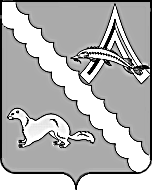 ДУМА АЛЕКСАНДРОВСКОГО РАЙОНАТОМСКОЙ ОБЛАСТИРЕШЕНИЕО внесении изменений в решение Думы Александровского района от 26.12.2018 № 234 «О бюджете муниципального образования «Александровский район» на 2019 год и на плановый период  2020 и 2021 годов»Руководствуясь Бюджетным кодексом Российской Федерации, Положением «О бюджетном процессе в муниципальном образовании «Александровский район», утвержденным решением Думы Александровского района от 22.03.2012 № 150, рассмотрев представленное Главой Александровского района предложение о внесении изменений в решение Думы Александровского района от 26.12.2018 № 234 «О бюджете муниципального образования «Александровский район» на 2019 год и на плановый период 2020 и 2021 годов»,Дума Александровского района РЕШИЛА:Согласиться с предложениями Главы Александровского района о внесении изменений в бюджет муниципального образования «Александровский район» на 2019 год и на плановый период 2020 и 2021 годов.Внести в решение Думы Александровского района от 26.12.2018 № 234 «О бюджете муниципального образования «Александровский район» на 2019 год и на плановый период 2020 и 2021 годов» следующие изменения:1)подпункты 1, 2, 3 пункта 1 решения изложить в следующей редакции:«1)прогнозируемый общий объем доходов бюджета района в сумме 733794,416 тыс. рублей, в том числе налоговые и неналоговые доходы в сумме 182,331 тыс. рублей, безвозмездные поступления  в сумме 551463,416 тыс. рублей;2)общий объем расходов бюджета района в сумме 758221,292 тыс. рублей;3) прогнозируемый дефицит бюджета района в сумме 24 426,876 тыс. рублей»;2)абзацы 2, 3, 4, пункта 12 решения изложить в следующей редакции:«на 1 января 2020 года в сумме 25 740,0 тыс. рублей;на 1 января 2021 года в сумме 25 740,0 тыс. рублей;на 1 января 2022 года в сумме 25 740,0 тыс. рублей»; 3)пункт 13 решения изложить в новой редакции:«13. Установить предельный объем муниципального долга муниципального образования «Александровский район»:в 2019 году в размере 32 570 тыс. рублей;в 2020 году в размере 36 500,0 тыс. рублей;в 2021 году в размере 37 500,0 тыс. рублей».3.	Приложения 6, 7, 8, 9, 10, 12, 14, 15, 18, 20, 22 к решению Думы Александровского района Томской области от 26.12.2018 № 234 «О бюджете муниципального образования «Александровский район» на 2019 год и на плановый период 2020 и 2021 годов» изложить в новой редакции согласно приложению.4.	Настоящее решение вступает в силу с даты его официального опубликования.Приложениек решению Думы Александровского районаот 11.11.2019 № 281Приложение 6 к решению Думы Александровского района «О бюджете муниципального образования «Александровский район» на 2019 год  и на плановый период 2020 и 2021 годов» от 26.12.2018  № 234Прогнозируемый объём поступления доходов в бюджетмуниципального образования «Александровский район» на 2019 годЕдиница измерения: тыс. рублейПриложение 7к решению Думы Александровского   района «О бюджете муниципального образования  «Александровский район» на 2019 год  и на плановый период 2020 и 2021 годов» от 26.12.2018  № 234Объём безвозмездных поступлений, передаваемых в бюджет муниципального образования «Александровский район» из бюджета Томской области на 2019 годЕдиница измерения: тыс. рублейПриложение 8к решению Думы  Александровского района«О бюджете муниципального образования«Александровский район» на 2019 год и на плановый период  2020 и 2021 годов»от  26.12.2018  № 234Объём иных межбюджетных трансфертов, передаваемых в бюджет муниципального образования «Александровский район» из бюджетов поселений Александровского района на 2019 год Единицы измерения: - тыс. рублейПриложение 10 к решению Думы Александровского района «О бюджете муниципального образования  «Александровский район» на 2019 год  и на плановый период 2020 и 2021 годов» от 26.12.2018 № 234Источники финансированиядефицита бюджета муниципального образования «Александровский район»на 2019 год Единица измерения: тыс. рублейПриложение 10 к решению Думы Александровского района «О бюджете муниципального образования  «Александровский район» на 2019 год  и на плановый период 2020 и 2021 годов» от 26.12.2018 № 234Программамуниципальных внутренних заимствований муниципального образования «Александровский район» на 2019 годНастоящая Программа муниципальных внутренних заимствований Александровского района Томской области составлена в соответствии с Бюджетным кодексом Российской Федерации и устанавливает перечень внутренних заимствований Александровского района, направляемых в 2019 году на  покрытие временных кассовых разрывов, возникающих при исполнении бюджета района и на погашение муниципальных долговых обязательств Александровского района.Единица измерения: тыс. рублейПриложение 12к решению Думы Александровского района «О бюджете муниципального образования  «Александровский район» на 2019 год  и на плановый период 2020 и 2021 годов» от  26.12.2018 № 234Распределение бюджетных ассигнований бюджета муниципального образования   «Александровский район» на 2019 год по целевым статьям  (муниципальным программам Александровского района Томской области и непрограммным направлениям деятельности), группам видов расходов Единица измерения: тыс. рублейПриложение 14к решению Думы Александровского района «О бюджете муниципального образования  «Александровский район» на 2019 год  и на плановый период 2020 и 2021 годов» от  26.12.2018 № 234Распределение бюджетных ассигнований по разделам, подразделам классификации расходов бюджета муниципального образования «Александровский район» на 2019 год Единица измерения: тыс. рублейПриложение 15к решению Думы Александровского района «О бюджете муниципального образования  «Александровский район» на 2019 год  и на плановый период 2020 и 2021 годов» от   26.12. 2018 № 234Ведомственная структура расходов бюджета муниципального образования «Александровский район» на 2019 годЕдиница измерения: тыс. рублейПриложение 18к решению Думы Александровского района «О бюджете муниципального образования «Александровский район» на 2019 год  и на плановый период 2020 и 2021 годов» от  26.12.2018 № 234Распределение субвенций на осуществление переданных государственных полномочиймежду бюджетами сельских поселений Александровского района Томской области на 2019 год Единицы измерения: тыс. рублейПриложение 20к решению Думы Александровского района «О бюджете муниципального образования  «Александровский район» на 2019 год  и на плановый период 2020 и 2021 годов» от  26.12.2018 № 234Распределение межбюджетных трансфертов из бюджетамуниципального образования «Александровский район» бюджетам сельских поселений Александровского района  Томской области на 2019 годЕдиница измерения: тыс. рублейПриложение 22к решению Думы Александровского района «О бюджете муниципального образования «Александровский район» на 2019 год  и на плановый период 2020 и 2021 годов» от 26.12.2018 № 234План финансирования капитального ремонта объектов бюджетной сферы муниципального образования «Александровский район на 2019 год и на плановый период 2020 и 2021 годовединицы измерения -  тыс. рублей11.11.2019                                                   № 281с. Александровскоес. АлександровскоеПредседатель Думы Александровского района       И. о. Главы Александровского района_______________________С.Ф. Панов____________________        В.П. МумберНаименование кодаГл. администраторКВДСумма на 2019г.Всего доходы733 794,416Налоговые и неналоговые доходы1.00.00000.00.0000.000182 331,000Налоги на прибыль, доходы1821.01.00000.00.0000.000106 983,000Налог на доходы физических лиц1821.01.02000.01.0000.000106 983,000Налог на доходы физических лиц с доходов, источником которых является налоговый агент, за исключением доходов, в отношении которых исчисление и уплата налога осуществляются в соответствии со статьями 227, 227.1 и 228 Налогового кодекса Российской Федерации1821.01.02010.01.0000.110106 663,000Налог на доходы физических лиц с доходов, полученных от осуществления деятельности физическими лицами, зарегистрированными в качестве индивидуальных предпринимателей, нотариусов, занимающихся частной практикой, адвокатов, учредивших адвокатские кабинеты и других лиц, занимающихся частной практикой в соответствии со статьей 227 Налогового кодекса Российской Федерации1821.01.02020.01.0000.110170,000Налог на доходы физических лиц с доходов, полученных физическими лицами в соответствии со статьей 228 Налогового Кодекса Российской Федерации1821.01.02030.01.0000.110100,000Налог на доходы физических лиц в виде фиксированных авансовых платежей с доходов, полученных физическими лицами, являющимися иностранными гражданами, осуществляющими трудовую деятельность по найму на основании патента в соответствии со статьей 227.1 Налогового кодекса Российской Федерации1821.01.02040.01.0000.11050,000Налоги на товары (работы, услуги), реализуемые на территории Российской Федерации1001.03.00000.00.0000.0003 214,000Акцизы по подакцизным товарам (продукции), производимым на территории Российской Федерации1001.03.02000.01.0000.1103 214,000Доходы от уплаты акцизов на дизельное топливо, подлежащие распределению между бюджетами субъектов Российской Федерации и местными бюджетами с учетом установленных дифференцированных нормативов отчислений в местные бюджеты1001.03.02230.01.0000.1101 412,000Доходы от уплаты акцизов на моторные масла для дизельных и (или) карбюраторных (инжекторных) двигателей, подлежащие распределению между бюджетами субъектов Российской Федерации и местными бюджетами с учетом установленных дифференцированных нормативов отчислений в местные бюджеты1001.03.02240.01.0000.11010,000Доходы от уплаты акцизов на автомобильный бензин, подлежащие распределению между бюджетами субъектов Российской Федерации и местными бюджетами с учетом установленных дифференцированных нормативов отчислений в местные бюджеты1001.03.02250.01.0000.1102 075,000Доходы от уплаты акцизов на прямогонный бензин, подлежащие распределению между бюджетами субъектов Российской Федерации и местными бюджетами с учетом установленных дифференцированных нормативов отчислений в местные бюджеты1001.03.02260.01.0000.110-283,000Налоги на совокупный доход1821.05.00000.00.0000.0006 619,000Налог, взимаемый в связи с применением упрощенной системы налогообложения1821.05.01000.00.0000.1103 004,000Налог, взимаемый с налогоплательщиков, выбравших в качестве объекта налогообложения доходы1821.05.01010.01.0000.1102 404,000Налог, взимаемый с налогоплательщиков, выбравших в качестве объекта налогообложения доходы, уменьшенные на величину расходов1821.05.01020.01.0000.110600,000Единый налог на вмененный доход для отдельных видов деятельности1821.05.02000.02.0000.1103 586,000Единый налог на вмененный доход для отдельных видов деятельности1821.05.02010.02.0000.1103 576,000Единый налог на вмененный доход для отдельных видов деятельности (за налоговые периоды, истекшие до 1 января 2011 года)1821.05.02020.02.0000.11010,000Единый сельскохозяйственный налог1821.05.03000.01.0000.11029,000Единый сельскохозяйственный налог1821.05.03010.01.0000.11029,000Налоги, сборы и регулярные платежи за пользование природными ресурсами1821.07.00000.00.0000.00020,000Налог на добычу полезных ископаемых1821.07.01000.01.0000.11020,000Налог на добычу общераспространенных полезных ископаемых1821.07.01020.01.0000.11020,000Государственная пошлина1821.08.00000.00.0000.000780,000Государственная пошлина по делам, рассматриваемым в судах общей юрисдикции, мировыми судьями1821.08.03000.01.0000.110780,000Государственная пошлина по делам, рассматриваемым в судах общей юрисдикции, мировыми судьями (за исключением Верховного Суда Российской Федерации)1821.08.03010.01.0000.110780,000Доходы от использования имущества, находящегося в государственной и муниципальной собственности9011.11.00000.00.0000.00055 351,000Доходы, получаемые в виде арендной либо иной платы за передачу в возмездное пользование государственного и муниципального имущества (за исключением имущества бюджетных и автономных учреждений, а также имущества государственных и муниципальных унитарных предприятий, в том числе казенных)9011.11.05000.00.0000.12055 351,000Доходы, получаемые в виде арендной платы за земельные участки, государственная собственность на которые не разграничена и которые расположены в границах сельских поселений и межселенных территорий муниципальных районов, а также средства от продажи права на заключение договоров аренды указанных земельных участков9011.11.05013.05.0000.12052 600,000Доходы, получаемые в виде арендной платы, а также средства от продажи права  на заключение договоров аренды  за земли, находящиеся в собственности муниципальных районов (за исключением земельных участков муниципальных бюджетных и автономных учреждений)9011.11.05025.05.0000.12088,000Доходы от сдачи в аренду имущества, составляющего казну муниципальных районов (за исключением земельных участков)9011.11.05075.05.0000.1202 663,000Платежи при пользовании природными ресурсами481.12.00000.00.0000.0001 109,000Плата за негативное воздействие на окружающую среду481.12.01000.01.0000.1201 109,000Плата за выбросы загрязняющих веществ в атмосферный воздух стационарными объектами481.12.01010.01.0000.120708,000Плата за размещение отходов производства и потребления481.12.01040.01.0000.12041,000Плата за выбросы загрязняющих веществ, образующихся при сжигании на факельных установках и (или) рассеивании попутного нефтяного газа481.12.01070.01.0000.120360,000Доходы от оказания платных услуг (работ) и компенсации затрат государства1.13.00000.00.0000.000985,000Доходы от оказания платных услуг (работ)9031.13.01000.00.0000.130917,000Прочие доходы от оказания платных услуг (работ) получателями средств бюджетов муниципальных районов9031.13.01995.05.0000.130917,000Доходы от компенсации затрат государства9011.13.02000.00.0000.13068,000Доходы, поступающие в порядке возмещения расходов, понесенных в связи с эксплуатацией имущества муниципальных районов9011.13.02065.05.0000.13068,000Доходы от продажи материальных и нематериальных активов9011.14.00000.00.0000.000100,000Доходы от реализации имущества, находящегося в государственной и муниципальной собственности (за исключением движимого имущества бюджетных и автономных учреждений, а также имущества государственных и муниципальных унитарных предприятий, в том числе казенных)9011.14.02000.00.0000.00050,000Доходы от реализации имущества, находящегося в собственности муниципальных районов (за исключением движимого имущества муниципальных  бюджетных и автономных учреждений, а также имущества муниципальных унитарных предприятий, в том числе казенных), в части реализации основных средств по указанному имуществу9011.14.02050.05.0000.41050,000Доходы от реализации иного имущества, находящегося в собственности  муниципальных районов (за исключением имущества муниципальных бюджетных и автономных учреждений, а также имущества муниципальных унитарных предприятий, в том числе казенных), в части реализации основных средств по указанному имуществу9011.14.02053.05.0000.41050,000Доходы от продажи земельных участков, находящихся в государственной и муниципальной собственности9011.14.06000.00.0000.43050,000Доходы, от продажи земельных участков,   государственная собственность на которые не разграничена9011.14.06010.00.0000.43050,000Доходы от продажи земельных участков, государственная собственность на которые не разграничена и которые расположены в границах сельских поселений и межселенных территорий муниципальных районов9011.14.06013.05.0000.43050,000Штрафы, санкции, возмещение ущерба01.16.00000.00.0000.0007 170,000Денежные взыскания (штрафы) за административные правонарушения в области государственного регулирования производства и оборота этилового спирта, алкогольной, спиртосодержащей и табачной продукции1881.16.08000.01.0000.140140,000Денежные взыскания (штрафы) за административные правонарушения в области государственного регулирования производства и оборота этилового спирта, алкогольной, спиртосодержащей продукции1881.16.08010.01.0000.140140,000Денежные взыскания (штрафы) за административные правонарушения в области государственного регулирования производства и оборота этилового спирта, алкогольной, спиртосодержащей продукции (федеральные государственные органы, Банк России, органы управления государственными внебюджетными фондами Российской Федерации)1881.16.08010.01.6000.140140,000Денежные взыскания (штрафы) за нарушение законодательства Российской Федерации о недрах, об особо охраняемых природных территориях, об охране и использовании животного мира, об экологической экспертизе, в области охраны окружающей среды, о рыболовстве и сохранении водных биологических ресурсов, земельного законодательства, лесного законодательства, водного законодательства3211.16.25000.00.0000.14050,000Денежные взыскания (штрафы) за нарушение земельного законодательства3211.16.25060.01.0000.14050,000Денежные взыскания (штрафы) за нарушение земельного законодательства (федеральные государственные органы, Банк России, органы управления государственными внебюджетными фондами Российской Федерации)3211.16.25060.01.6000.14050,000Денежные взыскания (штрафы) за нарушение законодательства в области обеспечения санитарно-эпидемиологического благополучия человека и законодательства в сфере защиты прав потребителей1881.16.28000.01.0000.1405,000Денежные взыскания (штрафы) за нарушение законодательства в области обеспечения санитарно-эпидемиологического благополучия человека и законодательства в сфере защиты прав потребителей (федеральные государственные органы, Банк России, органы управления государственными внебюджетными фондами Российской Федерации)1881.16.28000.01.6000.1405,000Денежные взыскания (штрафы) за правонарушения в области дорожного движения1881.16.30000.01.0000.14010,000Прочие денежные взыскания (штрафы) за правонарушения в области дорожного движения1881.16.30030.01.0000.14010,000Прочие денежные взыскания (штрафы) за правонарушения в области дорожного движения (федеральные государственные органы, Банк России, органы управления государственными внебюджетными фондами Российской Федерации)1881.16.30030.01.6000.14010,000Денежные взыскания (штрафы) за нарушение законодательства Российской Федерации о контрактной системе в сфере закупок товаров, работ, услуг для обеспечения государственных и муниципальных нужд01.16.33000.00.0000.1405 961,000Денежные взыскания (штрафы) за нарушение законодательства Российской Федерации о контрактной системе в сфере закупок товаров, работ, услуг для обеспечения государственных и муниципальных нужд для нужд муниципальных районов01.16.33050.05.0000.14050,000Денежные взыскания (штрафы) за нарушение законодательства Российской Федерации о контрактной системе в сфере закупок товаров, работ, услуг для обеспечения государственных и муниципальных нужд для нужд муниципальных районов (федеральные государственные органы, Банк России, органы управления государственными внебюджетными фондами Российской Федерации)01.16.33050.05.6000.14050,000Денежные взыскания (штрафы) за нарушение законодательства Российской Федерации о контрактной системе в сфере закупок товаров, работ, услуг для обеспечения государственных и муниципальных нужд для нужд муниципальных районов (федеральные государственные органы, Банк России, органы управления государственными внебюджетными фондами Российской Федерации)1611.16.33050.05.6000.14050,000Денежные взыскания (штрафы) за нарушение законодательства Российской Федерации о контрактной системе в сфере закупок товаров, работ, услуг для обеспечения государственных и муниципальных нужд для нужд муниципальных районов (федеральные государственные органы, Банк России, органы управления государственными внебюджетными фондами Российской Федерации)1.16.33050.05.6000.1405 911,000Денежные взыскания (штрафы) за нарушение законодательства Российской Федерации о контрактной системе в сфере закупок товаров, работ, услуг для обеспечения государственных и муниципальных нужд для нужд муниципальных районов (федеральные государственные органы, Банк России, органы управления государственными внебюджетными фондами Российской Федерации)0481.16.33050.05.6000.1405 911,000Денежные взыскания (штрафы) за нарушение законодательства Российской Федерации об административных правонарушениях, предусмотренные статьей 20.25 Кодекса Российской Федерации об административных правонарушениях1881.16.43000.01.0000.140200,000Денежные взыскания (штрафы) за нарушение законодательства Российской Федерации об административных правонарушениях, предусмотренные статьей 20.25 Кодекса Российской Федерации об административных правонарушениях (федеральные государственные органы, Банк России, органы управления государственными внебюджетными фондами Российской Федерации)1881.16.43000.01.6000.140200,000Прочие поступления от денежных взысканий (штрафов) и иных сумм в возмещение ущерба01.16.90000.00.0000.140804,000Прочие поступления от денежных взысканий (штрафов) и иных сумм в возмещение ущерба, зачисляемые в бюджеты муниципальных районов01.16.90050.05.0000.140804,000Прочие поступления от денежных взысканий (штрафов) и иных сумм в возмещение ущерба, зачисляемые в бюджеты муниципальных районов9011.16.90050.05.0000.14050,000Прочие поступления от денежных взысканий (штрафов) и иных сумм в возмещение ущерба, зачисляемые в бюджеты муниципальных районов (федеральные государственные органы, Банк России, органы управления государственными внебюджетными фондами Российской Федерации)01.16.90050.05.6000.140734,000Прочие поступления от денежных взысканий (штрафов) и иных сумм в возмещение ущерба, зачисляемые в бюджеты муниципальных районов (федеральные государственные органы, Банк России, органы управления государственными внебюджетными фондами Российской Федерации)761.16.90050.05.6000.140340,000Прочие поступления от денежных взысканий (штрафов) и иных сумм в возмещение ущерба, зачисляемые в бюджеты муниципальных районов (федеральные государственные органы, Банк России, органы управления государственными внебюджетными фондами Российской Федерации)811.16.90050.05.6000.1405,000Прочие поступления от денежных взысканий (штрафов) и иных сумм в возмещение ущерба, зачисляемые в бюджеты муниципальных районов (федеральные государственные органы, Банк России, органы управления государственными внебюджетными фондами Российской Федерации)1881.16.90050.05.6000.140389,000Прочие поступления от денежных взысканий (штрафов) и иных сумм в возмещение ущерба, зачисляемые в бюджеты муниципальных районов (федеральные казенные учреждения)1771.16.90050.05.7000.14020,000Безвозмездные поступления02.00.00000.00.0000.000551 463,416Безвозмездные поступления от других бюджетов бюджетной системы Российской Федерации9022.02.00000.00.0000.000538 344,590Дотации бюджетам бюджетной системы Российской Федерации9022.02.10000.00.0000.15181 321,100Дотации бюджетам муниципальных районов на выравнивание бюджетной обеспеченности9022.02.15001.05.0000.15133 093,100Дотации бюджетам муниципальных районов по обеспечению сбалансированности бюджетов9022.02.15002.05.0000.15148 228,000Субсидии бюджетам бюджетной системы Российской Федерации (межбюджетные субсидии)9022.02.20000.00.0000.150187 992,788Субсидии бюджетам на софинансирование капитальных вложений в объекты государственной (муниципальной) собственности9022.02.20077.00.0000.15044 411,000Субсидии бюджетам муниципальных районов на софинансирование капитальных вложений в объекты муниципальной собственности9022.02.20077.05.0000.15044 411,000Субсидии бюджетам на обновление материально-технической базы для формирования у обучающихся современных технологических и гуманитарных навыков9022.02.25169.00.0000.1501 600,300Субсидии бюджетам муниципальных районов на обновление материально-технической базы для формирования у обучающихся современных технологических и гуманитарных навыков9022.02.25169.05.0000.1501 600,300Субсидии бюджетам на обеспечение развития и укрепления материально-технической базы домов культуры в населенных пунктах с числом жителей до 50 тысяч человек9022.02.25467.00.0000.1502 000,000Субсидии бюджетам муниципальных районов на обеспечение развития и укрепления материально-технической базы домов культуры в населенных пунктах с числом жителей до 50 тысяч человек9022.02.25467.05.0000.1502 000,000Субсидии бюджетам на реализацию мероприятий по обеспечению жильем молодых семей9022.02.25497.00.0000.150467,271Субсидии бюджетам муниципальных районов на реализацию мероприятий по обеспечению жильем молодых семей9022.02.25497.05.0000.150467,271Субсидия бюджетам на поддержку отрасли культуры9022.02.25519.00.0000.15018,464Субсидия бюджетам муниципальных районов на поддержку отрасли культуры9022.02.25519.05.0000.15018,464Субсидии бюджетам на государственную поддержку малого и среднего предпринимательства, включая крестьянские (фермерские) хозяйства, а также на реализацию мероприятий по поддержке молодежного предпринимательства9022.02.25527.00.0000.150320,803Субсидии бюджетам муниципальных районов на государственную поддержку малого и среднего предпринимательства, включая крестьянские (фермерские) хозяйства, а также на реализацию мероприятий по поддержке молодежного предпринимательства9022.02.25527.05.0000.150320,803Субсидии бюджетам на реализацию программ формирования современной городской среды9022.02.25555.00.0000.1504 164,850Субсидии бюджетам муниципальных районов на реализацию программ формирования современной городской среды9022.02.25555.05.0000.1504 164,850Прочие субсидии9022.02.29999.00.0000.150135 010,100Прочие субсидии бюджетам муниципальных районов9022.02.29999.05.0000.150135 010,100Субвенции бюджетам бюджетной системы Российской Федерации9022.02.30000.00.0000.150232 603,202Субвенции местным бюджетам на выполнение передаваемых полномочий субъектов Российской Федерации9022.02.30024.00.0000.150216 643,500Субвенции бюджетам муниципальных районов на выполнение передаваемых полномочий субъектов Российской Федерации9022.02.30024.05.0000.150216 643,500Субвенции бюджетам на содержание ребенка в семье опекуна и приемной семье, а также вознаграждение, причитающееся приемному родителю9022.02.30027.00.0000.15012 310,400Субвенции бюджетам муниципальных районов на содержание ребенка в семье опекуна и приемной семье, а также вознаграждение, причитающееся приемному родителю9022.02.30027.05.0000.15012 310,400Субвенции бюджетам муниципальных образований на предоставление жилых помещений детям-сиротам и детям, оставшимся без попечения родителей, лицам из их числа по договорам найма специализированных жилых помещений9022.02.35082.00.0000.1501 796,402Субвенции бюджетам муниципальных районов на предоставление жилых помещений детям-сиротам и детям, оставшимся без попечения родителей, лицам из их числа по договорам найма специализированных жилых помещений9022.02.35082.05.0000.1501 796,402Субвенции бюджетам на осуществление первичного воинского учета на территориях, где отсутствуют военные комиссариаты9022.02.35118.00.0000.1501 639,100Субвенции бюджетам муниципальных районов на осуществление первичного воинского учета на территориях, где отсутствуют военные комиссариаты9022.02.35118.05.0000.1501 639,100Субвенции бюджетам на осуществление полномочий по составлению (изменению) списков кандидатов в присяжные заседатели федеральных судов общей юрисдикции в Российской Федерации9022.02.35120.00.0000.1504,000Субвенции бюджетам муниципальных районов на осуществление полномочий по составлению (изменению) списков кандидатов в присяжные заседатели федеральных судов общей юрисдикции в Российской Федерации9022.02.35120.05.0000.1504,000Субвенции бюджетам на выплату единовременного пособия при всех формах устройства детей, лишенных родительского попечения, в семью9022.02.35260.00.0000.150209,800Субвенции бюджетам муниципальных районов на выплату единовременного пособия при всех формах устройства детей, лишенных родительского попечения, в семью9022.02.35260.05.0000.150209,800Иные межбюджетные трансферты9022.02.40000.00.0000.15036 427,500Межбюджетные трансферты, передаваемые бюджетам муниципальных образований на осуществление части полномочий по решению вопросов местного значения в соответствии с заключенными соглашениями9022.02.40014.00.0000.15025 942,300Межбюджетные трансферты, передаваемые бюджетам муниципальных районов из бюджетов поселений на осуществление части полномочий по решению вопросов местного значения в соответствии с заключенными соглашениями9022.02.40014.05.0000.15025 942,300Прочие межбюджетные трансферты, передаваемые бюджетам9022.02.49999.00.0000.15010 485,200Прочие межбюджетные трансферты, передаваемые бюджетам муниципальных районов9022.02.49999.05.0000.15010 485,200Прочие безвозмездные поступления9012.07.00000.00.0000.0015 700,000Прочие безвозмездные поступления в бюджеты муниципальных районов9012.07.05030.05.0000.15015 700,000Доходы бюджетов бюджетной системы Российской Федерации от возврата бюджетами бюджетной системы Российской Федерации остатков субсидий, субвенций и иных межбюджетных трансфертов, имеющих целевое назначение, прошлых лет9022.18.00000.00.0000.1502 029,091Доходы бюджетов муниципальных районов от возврата организациями остатков субсидий прошлых лет902 2.18. 05000.05.0000.150482,006Доходы бюджетов муниципальных районов от возврата прочих остатков субсидий, субвенций и иных межбюджетных трансфертов, имеющих целевое назначение, прошлых лет из бюджетов поселений9022.18.60010.05.0000.1501 547,085Возврат остатков субсидий, субвенций и иных межбюджетных трансфертов, имеющих целевое назначение, прошлых лет из бюджетов муниципальных районов9022.19.00000.05.0000.151-4 610,265Наименование кодаКГАД*КВДКод целиУтверждено на 2019 годНаименование кодаКГАД*КВДКод целиУтверждено на 2019 годБезвозмездные поступления от других бюджетов бюджетной системы российской федерации9022.02.00000.00.0000.000512 402,290Дотации бюджетам бюджетной системы Российской Федерации9022.02.10000.00.0000.15081 321,100Дотации бюджетам муниципальных районов на выравнивание бюджетной обеспеченности9022.02.15001.05.0000.15033 093,100Дотации бюджетам муниципальных районов на поддержку мер по обеспечению сбалансированности бюджетов9022.02.15002.05.0000.15048 228,000Субсидии бюджетам бюджетной системы Российской Федерации (межбюджетные субсидии)9022.02.20000.00.0000.150187 992,788Субсидии бюджетам муниципальных районов на софинансирование капитальных вложений в объекты муниципальной собственности9022.02.20077.05.0000.15044 411,000На софинансирование капитальных вложений в объекты муниципальной собственности в сфере обращения с твердыми коммунальными отходами9022.02.20077.05.0000.1500063 147,000Субсидия на софинансирование объектов капитальных вложений в объекты муниципальной собственности (приобретение зданий для размещения дошкольных образовательных организаций)9022.02.20077.05.0000.15024341 264,000Субсидии бюджетам муниципальных районов на обновление материально-технической базы для формирования у обучающихся современных технологических и гуманитарных навыков9022.02.25169.05.0000.1501 600,300Субсидия на обновление материально-технической базы для формирования у обучающихся технологических и гуманитарных навыков9022.02.25169.05.0000.15019-Е071 600,300Субсидии бюджетам муниципальных районов на обеспечение развития и укрепления материально-технической базы домов культуры в населенных пунктах с числом жителей до 50 тысяч человек9022.02.25467.05.0000.1502 000,000На обеспечение укрепления материально-технической базы муниципальных домов культуры (софинансирование)9022.02.25467.05.0000.15019-Б982 000,000Субсидии бюджетам муниципальных районов на реализацию мероприятий по обеспечению жильем молодых семей9022.02.25497.05.0000.150467,271Субсидия на предоставление социальных выплат молодым семьям для приобретения (строительства) жилья9022.02.25497.05.0000.15019-Д40467,271Субсидия бюджетам на поддержку отрасли культуры9022.02.25519.00.0000.15018,464Субсидия бюджетам муниципальных районов на поддержку отрасли культуры9022.02.25519.05.0000.15019-А090000218,464Субсидии бюджетам муниципальных районов на государственную поддержку малого и среднего предпринимательства, включая крестьянские (фермерские) хозяйства, а также на реализацию мероприятий по поддержке молодежного предпринимательства9022.02.25527.05.0000.150320,803Субсидия на софинансирование расходов на развитие и обеспечение деятельности муниципальных центров поддержки предпринимательства9022.02.25527.05.0000.150132295,196Расходы  на реализацию мероприятий муниципальных программ (подпрограмм), направленных на развитие малого и среднего предпринимательства9022.02.25527.05.0000.15013425,607Субсидии бюджетам муниципальных районов на реализацию программ формирования современной городской среды9022.02.25555.05.0000.1504 164,850Субсидии на реализацию Государственной программы "Обеспечение доступности жилья и улучшение качества жилищных условий населения ТО (Поддержка государственных программ субъектов РФ и муниципальных программ формирования современной городской среды )9022.02.25555.05.0000.15019-Г864 164,850Прочие субсидии бюджетам муниципальных районов9022.02.29999.05.0000.150135 010,100На укрепление МТБ физической культуры и спорта9022.02.29999.05.0000.15000520 000,000Субсидии на создание рыбоконсервных производственных мощностей9022.02.29999.05.0000.15002235 000,000Субсидии на обеспечение выполнения работ по развитию сетей сотовой связи9022.02.29999.05.0000.1500341 500,000Субсидия на оборудование муниципальных полигонов средствами измерения массы твердых коммунальных отходов9022.02.29999.05.0000.1500410,000Субсидия на создание мест(площадок) твердых коммунальных отходов9022.02.29999.05.0000.150042720,000Субсидия для приобретения оборудования для малобюджетных спортивных площадок по месту жительства и учебы в муниципальных образованиях9022.02.29999.05.0000.150045300,000Субсидия на проведение капитального ремонта объектов коммунальной инфраструктуры в целях подготовки хозяйственного комплекса Томской области к безаварийному прохождению отопительного сезона0471 768,300Субсидия на создание условий для управления многоквартирными домами9022.02.29999.05.0000.15005219,600Субсидия на внедрение целевой модели развития региональных систем дополнительного образования детей9022.02.29999.05.0000.150070393,500Субсидия  местным бюджетам на приобретение спортивного инвентаря и оборудования для спортивных школ9022.02.29999.05.0000.15007750,000Субсидия на обеспечение участия спортивных сборных команд муниципальных районов и городских округов Томской области в официальных региональных спортивных , физкультурных мероприятий , проводимых на территории г. Томска9022.02.29999.05.0000.15018980,000Субсидия на обеспечение условий для развития физической культуры и массового спорта9022.02.29999.05.0000.1502041 971,000Субсидия местным бюджетам на компенсацию расходов по организации электроснабжения от дизельных электростанций9022.02.29999.05.0000.15020821 543,100Субсидия на ремонт автомобильных дорог общего пользования местного значения9022.02.29999.05.0000.1502449 211,000Субсидии на стимулирующие выплаты в муниципальных организациях дополнительного образования9022.02.29999.05.0000.150316454,700Субсидия на достижение целевых показателей по плану мероприятий ("дорожная карта") "Изменения в сфере образования Томской области ", в части повышения заработной платы педагогических работников муниципальных учреждений культуры дополнительного образования детей9022.02.29999.05.0000.1504603 086,800Субсидия на достижение целевых показателей по плану мероприятий ("дорожная карта") "Изменения в сфере образования Томской области ", в части повышения заработной платы педагогических работников муниципальных организаций дополнительного образования детей9022.02.29999.05.0000.1504809 725,600Субсидия на достижение целевых показателей по плану мероприятий ("дорожной карте") "Изменение в сфере культуры, направленные на повышение её эффективности в части повышения заработной платы работников культуры муниципальных учреждений культуры"9022.02.29999.05.0000.15051027 394,000Субсидия на оплату труда руководителям и специалистам муниципальных учреждений культуры и искусства в части надбавок и доплат к тарифной ставке (должностному окладу)9022.02.29999.05.0000.1507601 078,800Субсидия на организацию отдыха детей в каникулярное время в рамках государственной программы "Развитие системы отдыха и оздоровления детей Томской области на 2014 -2019 годы"9022.02.29999.05.0000.150916713,700Субвенции бюджетам бюджетной системы Российской Федерации9022.02.30000.00.0000.150000232 603,202Субвенции бюджетам муниципальных районов на выполнение передаваемых полномочий субъектов Российской Федерации9022.02.30024.05.0000.150000216 643,500Субвенция на осуществление отдельных государственных полномочий по расчету и предоставлению дотации поселениям Томской области за счет средств областного бюджета9022.02.30024.05.0000.1500309 348,000Субвенция на предоставления бесплатной методической, психолого-педагогической , диагностической и консультативной помощи, в том числе в дошкольных образовательных организациях и общеобразовательных организациях, если в них созданы соответствующие консультационные центры, родителям(законным представителям) несовершеннолетних обучающихся, обеспечивающих получение детьми дошкольного образования в форме семейного образования9022.02.30024.05.0000.150085517,300Субвенция на осуществление отдельных государственных полномочий по организации и осуществлению деятельности по опеке и попечительству9022.02.30024.05.0000.150210154,300Субвенции на выплату надбавок к тарифной ставке(должностному окладу) педагогическим работникам муниципальных образовательных организаций9022.02.30024.05.0000.150216172,000Субвенция на осуществление отдельных государственных полномочий по созданию и обеспечению деятельности комиссий по делам несовершеннолетних и защите их прав9022.02.30024.05.0000.150219850,400Субвенция на осуществление отдельных полномочий по поддержке сельскохозяйственного производства в том числе на (осуществление управленческих функций органов местного самоуправления)9022.02.30024.05.0000.150222506,000Субвенция на осуществление государственных полномочий по регистрации и учету граждан, имеющих право на получение социальных выплат для приобретения жилья в связи с переселением из районов Крайнего Севера и приравненных к ним местностей9022.02.30024.05.0000.15022531,900Субвенция на осуществление отдельных государственных полномочий по регулированию тарифов на перевозки пассажиров и багажа всеми видами общественного транспорта в городском, пригородном и междугородном сообщении (кроме железнодорожного транспорта) по городским, пригородным и междугородным муниципальным маршрутам9022.02.30024.05.0000.15022629,000Субвенция на осуществление отдельных государственных полномочий по созданию и обеспечению деятельности административных комиссий в Томской области9022.02.30024.05.0000.150227760,400Субвенции на осуществление отдельных государственных полномочий по хранению, комплектованию, учету и использованию архивных документов, относящихся к собственности Томской области9022.02.30024.05.0000.150231214,100Субвенции местным бюджетам на обеспечение государственных гарантий реализации прав на получение общедоступного и бесплатного дошкольного образования в дошкольных образовательных организациях9022.02.30024.05.0000.15031551 129,600Субвенции на ОГП по предоставлению, переоформлению и изъятию горных отводов для разработки месторождений и проявлений общераспространённых полезных ископаемых9022.02.30024.05.0000.1503714,400Субвенция на обеспечение государственных гарантий реализации прав граждан на получение общедоступного и бесплатного дошкольного, начального общего, основного общего, среднего общего образования, а также обеспечение дополнительного образования детей в муниципальных общеобразовательных организациях9022.02.30024.05.0000.150401145 192,500Субвенция на осуществление отдельных государственных полномочий по обеспечению обучающихся с ограниченными возможностями здоровья, проживающих в муниципальных образовательных организациях, питанием, одеждой, обувью, мягким и жестким инвентарем и на обеспечение обучающихся с ограниченными возможностями здоровья, не проживающих в муниципальных образовательных организациях, бесплатным двухразовым питанием9022.02.30024.05.0000.1504113 233,400Субвенция на осуществление отдельных государственных полномочий по регистрации коллективных договоров9022.02.30024.05.0000.150413120,400Субвенция на осуществление отдельных государственных полномочий по поддержке сельскохозяйственного производства (поддержка малых форм хозяйствования)9022.02.30024.05.0000.150551327,000Субвенция на осуществление отдельных государственных полномочий по организации и осуществлению деятельности по опеке и попечительству9022.02.30024.05.0000.1507703 719,100Субвенция на осуществление отдельных государственных полномочий на обеспечение одеждой, обувью, мягким инвентарем, оборудованием и единовременным денежным пособием детей сирот и детей, оставшихся без попечения родителей, а также лиц из числа детей - сирот и детей, оставшихся без попечения родителей, - выпускников образовательных учреждений, находящихся (находившихся) под опекой (попечительством) в приемных семьях, и выпускников негосударственных общеобразовательных учреждений, находящихся (находившихся) под опекой (попечительством), в приемных семьях9022.02.30024.05.0000.150830333,700Субвенции бюджетам муниципальных районов на содержание ребенка в семье опекуна и приемной семье, а также вознаграждение, причитающееся приемному родителю9022.02.30027.05.0000.15000012 310,400Субвенция на ежемесячную выплату денежных средств опекунам (попечителям) на содержание детей и обеспечение денежными средствами лиц из числа детей-сирот и детей, оставшихся без попечения родителей, находившихся под опекой (попечительством), в приемной семье и продолжающих обучение в муниципальных общеобразовательных организациях.9022.02.30027.05.0000.1502172 074,800Субвенция на осуществление отдельных государственных полномочий на содержание приемных семей, включая в себя денежные средства приемных семей на содержание детей, а также ежемесячные вознаграждения, причитающегося приемным родителям9022.02.30027.05.0000.15021810 235,600Субвенции бюджетам муниципальных районов на предоставление жилых помещений детям-сиротам и детям, оставшимся без попечения родителей, лицам из их числа по договорам найма специализированных жилых помещений9022.02.35082.05.0000.1500001 796,402Субвенция на осуществление государственных полномочий по обеспечению жилыми помещениями детей-сирот, детей, оставшихся без попечения родителей, лицам из их числа по договорам найма специализированных жилых помещений9022.02.35082.05.0000.1507801 593,631Субвенция на обеспечение жилыми помещениями детей, не имеющих закрепленного жилого помещения9022.02.35082.05.0000.150781202,771Субвенции бюджетам на осуществление первичного воинского учета на территориях, где отсутствуют военные комиссариаты9022.02.35118.00.0000.1503651 639,100Ф.Б Субвенция  на осуществление первичного воинского учета на территориях, где отсутствуют военные комиссариаты9022.02.35118.05.0000.1503651 639,100Субвенции бюджетам на осуществление полномочий по составлению (изменению) списков кандидатов в присяжные заседатели федеральных судов общей юрисдикции в Российской Федерации9022.02.35120.00.0000.1503704,000Ф.Б. Субвенция по изменению, дополнению списков кандидатов в присяжные заседатели9022.02.35120.05.0000.1503704,000Субвенции бюджетам на выплату единовременного пособия при всех формах устройства детей, лишенных родительского попечения, в семью9022.02.35260.00.0000.150206209,800Ф.Б Субвенции на выплату единовременного пособия при всех формах устройства детей лишенных родительского попечения в семью9022.02.35260.05.0000.150206209,800Иные межбюджетные трансферты9022.02.40000.00.0000.15000010 485,200Прочие межбюджетные трансферты, передаваемые бюджетам муниципальных районов9022.02.49999.05.0000.15000010 485,200Иные межбюджетные трансферты на оказание помощи в ремонте и (или) переустройстве жилых помещений граждан, не состоящих на учете в качестве нуждающихся в улучшении жилищных условий и не реализовавших свое право на улучшение жилищных условий за счет средств федерального и областного бюджетов в 2009 и последующих годах, из числа: участников и инвалидов Великой Отечественной войны 1941 - 1945 годов, тружеников тыла военных лет; лиц, награжденных знаком "Жителю блокадного Ленинграда"; бывших несовершеннолетних узников концлагерей; вдов погибших (умерших) участников Великой Отечественной войны 1941 - 1945 годов, не вступивших в повторный брак9022.02.49999.05.0000.150046100,000Межбюджетные трансферты на частичную оплату стоимости питания для отдельных категорий, обучающихся в муниципальных образовательных учреждениях.9022.02.49999.05.0000.150202978,600Резервные фонды исполнительного органа государственной власти Томской области9022.02.49999.05.0000.1502583 300,000Межбюджетные трансферты на достижение целевых показателей по плану мероприятий ("дорожная карта") "Изменения в сфере образования Томской области" в части повышение заработной платы педагогических работников муниципальных учреждений дошкольных образовательных учреждений9022.02.49999.05.0000.1504904 483,000Межбюджетные трансферты на выплату стипендии Губернатора Томской области лучшим учителям9022.02.49999.05.0000.150904312,500На выплату ежемесячной стипендии Губернатора Томской области молодым учителям областных государственных и муниципальных образовательных организаций Томской области9022.02.49999.05.0000.150906344,000Межбюджетные трансферты на обеспечение проезда по направлениям врачей в медицинские организации, расположенные на территории Томской области, оказывающие специализированную онкологическую, наркологическую и психиатрическую помощь лиц, проживающих в районах Крайнего Севера и приравненных к ним местностях, при отсутствии круглогодичного транспортного наземного сообщения с областным центром9022.02.49999.05.0000.150988967,100Наименование кодаКВДКод целиВсегоАлександровское сельское поселениеЛукашкин - Ярское сельское поселениеНазинское сельское поселениеНовоникольское сельское поселениеОктябрьское сельское поселениеСеверное сельское поселениеБезвозмездные поступления от других бюджетов бюджетной системы Российской Федерации2.02.00000.00.0000.00025 942,3020 831,101 196,901 178,501 223,00748,40764,40Иные межбюджетные трансферты2.02.04000.00.0000.15025 942,3020 831,101 196,901 178,501 223,00748,40764,40Межбюджетные трансферты, передаваемые бюджетам муниципальных районов из бюджетов поселений на осуществление части полномочий по решению вопросов местного значения в соответствии с заключенными соглашениями2.02.04014.05.0000.15025 942,3020 831,101 196,901 178,501 223,00748,40764,40Средства сельских поселений на казначейское исполнение бюджета2.02.04014.05.0000.150130525,1355,439,93931,929,529,4Межбюджетные трансферты на содержание специалиста КРК2.02.04014.05.0000.150131553,337442,14134,131,131Межбюджетные трансферты от сельских поселений Александровского района, направленные на обслуживание населения в сфере физической культуры и спорта2.02.04014.05.0000.1501614608,54 497,503434171313Межбюджетные трансферты от сельских поселений Александровского района, направленные на обслуживание населения в сфере молодежной политики2.02.04014.05.0000.150162921,23921,23Межбюджетные трансферты от сельских поселений Александровского района, направленные на предоставление услуг в сфере культуры2.02.04014.05.0000.15016318130,5713479,371080,91 064,501140674,8691Межбюджетные трансферты от сельских поселений Александровского района, направленные на предоставление услуг в сфере музейного обслуживания населения2.02.04014.05.0000.1501641072,41072,4Программные мероприятия  Александровского сельского поселения2.02.04014.05.0000.150167131,2131,2Источники внутреннего финансирования дефицита бюджетСумма на годКредиты,15070,000в том числе:Кредиты, привлекаемые от кредитных организаций:9000,000 - объем привлечения9000,000  - объем средств, направляемых на погашение основной суммы долга0Кредиты, привлекаемые от других бюджетов бюджетной системы Российской Федерации:6070,000  - объем привлечения 12900,000  - объем средств, направляемых на погашение основной суммы долга6 830,000Изменение остатков средств на счетах по учету средств бюджета района в течение финансового года:9356,876  - увеличение прочих остатков денежных средств бюджетов муниципальных районов755694,416  - уменьшение прочих остатков денежных средств бюджетов муниципальных районов765051,292Итого источников внутреннего финансирования дефицита бюджета 24 426,876Перечень внутренних заимствованийСумма на 2019 годКредиты,в том числе:15070,000Кредиты, привлекаемые от кредитных организаций:объем привлеченияобъем средств, направляемых на погашение основной суммы долга9000,0009000,0000,0000,000Кредиты, привлекаемые от других бюджетов бюджетной системы Российской Федерации:объем привлеченияобъем средств, направляемых на погашение основной суммы долга6070,00012900,0006 830,000Муниципальные программыКБККБКБюджет на 2019г.Муниципальные программыКЦСРКВРБюджет на 2019г.1234ВСЕГО:758 221,292Всего программные расходы720 464,907Муниципальная программа "Социальная поддержка населения Александровского района на 2017-2021 годы"510000000024 339,492Меры по обеспечению социальной защищенности, улучшению социального положения малообеспеченных слоев населения, пожилых людей511000000021 348,902Питание детей из малообеспеченных семей в общеобразовательных учреждениях51101000002 115,000Закупка товаров, работ и услуг для обеспечения государственных (муниципальных) нужд5110100000200452,500Предоставление субсидий бюджетным, автономным учреждениям и иным некоммерческим организациям51101000006001 662,500Организация питания детей, проживающих в интернате5110400000363,000Предоставление субсидий бюджетным, автономным учреждениям и иным некоммерческим организациям5110400000600363,000Возмещение части затрат на содержание в детских дошкольных учреждениях детей из семей имеющих 3-х и более несовершеннолетних детей5110500000557,000Социальное обеспечение и иные выплаты населению5110500000300107,900Предоставление субсидий бюджетным, автономным учреждениям и иным некоммерческим организациям5110500000600449,100Обеспечение одеждой, обувью, мягким инвентарем, оборудованием и единовременным денежным пособием детей-сирот и детей, оставшихся без попечения родителей, а также лиц из числа детей-сирот и детей, оставшихся без попечения родителей, - выпускников муниципальных образовательных организаций, находящихся (находившихся) под опекой (попечительством) или в приемных семьях, и выпускников частных общеобразовательных организаций, находящихся (находившихся) под опекой (попечительством), в приемных семьях5110640740333,700Социальное обеспечение и иные выплаты населению5110640740300333,700Ежемесячная выплата денежных средств опекунам (попечителям) на содержание детей и обеспечение денежными средствами лиц из числа детей-сирот и детей, оставшихся без попечения родителей, находившихся под опекой (попечительством), в приемной семье и продолжающих обучение в муниципальных общеобразовательных организациях51107407602 074,800Социальное обеспечение и иные выплаты населению51107407603002 074,800Содержание приемных семей, включающее в себя денежные средства приемным семьям на содержание детей и ежемесячную выплату вознаграждения, причитающегося приемным родителям511084077010 235,600Социальное обеспечение и иные выплаты населению511084077030010 235,600Предоставление жилых помещений детям-сиротам (областной бюджет)5110940820603,631Расходы на выплаты персоналу в целях обеспечения выполнения функций государственными (муниципальными) органами, казенными учреждениями, органами управления государственными внебюджетными фондами511094082010018,545Закупка товаров, работ и услуг для обеспечения государственных (муниципальных) нужд51109408202001,855Межбюджетные трансферты5110940820500583,231Предоставление жилых помещений детям-сиротам (федеральные средства)51109R08201 192,771Межбюджетные трансферты51109R08205001 192,771Осуществление отдельных государственных полномочий по организации и осуществлению деятельности по опеки и попечительству в Томской области51110407803 719,100Расходы на выплаты персоналу в целях обеспечения выполнения функций государственными (муниципальными) органами, казенными учреждениями, органами управления государственными внебюджетными фондами51110407801003 318,950Закупка товаров, работ и услуг для обеспечения государственных (муниципальных) нужд5111040780200400,150Организация и осуществление деятельности по опеке и попечительству в соответствии с Законом Томской области от 28 декабря 2007 года № 298-ОЗ "О наделении органов местного самоуправления отдельными государственными полномочиями по организации и осуществлению деятельности по опеке и попечительству в Томской области"5111140700154,300Расходы на выплаты персоналу в целях обеспечения выполнения функций государственными (муниципальными) органами, казенными учреждениями, органами управления государственными внебюджетными фондами5111140700100140,300Закупка товаров, работ и услуг для обеспечения государственных (муниципальных) нужд511114070020014,000Меры по укреплению здоровья малообеспеченных слоев населения, пожилых людей и инвалидов51200000001 367,100Обеспечение проезда по направлениям врачей в медицинские организации, расположенные на территории Томской области, оказывающие специализированную онкологическую, наркологическую и психиатрическую помощь, лиц, проживающих в районах Крайнего Севера и приравненных к ним местностях, при отсутствии круглогодичного транспортного наземного сообщения с областным центром5120140300967,100Социальное обеспечение и иные выплаты населению5120140300300967,100Оказание материальной помощи малообеспеченной группе населения, онкологическим больным и инвалидам на проезд в лечебные учреждения по направлению врача51201S0000350,000Социальное обеспечение и иные выплаты населению51201S0000300350,000Оказание материальной помощи малообеспеченной группе населения на оплату лечения512020000050,000Социальное обеспечение и иные выплаты населению512000000030050,000Предоставление помощи и услуг гражданам и инвалидам, малообеспеченным слоям населения5130000000150,000Оказание материальной помощи гражданам, оказавшимся в трудной жизненной ситуации5130100000150,000Социальное обеспечение и иные выплаты населению5130100000300150,000Меры по созданию благоприятных условий для реализации интеллектуальных и культурных потребностей малообеспеченных граждан, пожилых людей и инвалидов51400000001 473,490Финансовая поддержка общественных организаций (Совет ветеранов, Общество инвалидов)5140100000416,000Предоставление субсидий бюджетным, автономным учреждениям и иным некоммерческим организациям5140100000600416,000Проведение мероприятий5140200000100,000Предоставление субсидий бюджетным, автономным учреждениям и иным некоммерческим организациям5140200000600100,000Организация участия в праздничных мероприятиях значимых для жителей Александровского района, а также профессиональных праздниках, юбилеях и датах5140300000300,000Закупка товаров, работ и услуг для обеспечения государственных (муниципальных) нужд514030000020037,000Социальное обеспечение и иные выплаты населению5140300000300263,000Расходы, связанные с занесением на доску почета Александровского района5140400000109,350Закупка товаров, работ и услуг для обеспечения государственных (муниципальных) нужд514040000020030,000Социальное обеспечение и иные выплаты населению514040000030079,350Оказание помощи и компенсации затрат на поддержку участников ВОВ, тружеников тыла и вдов участников, а также лиц приравненных к ним категорий5140500000448,140Социальное обеспечение и иные выплаты населению5140500000300200,000Межбюджетные трансферты5140500000500248,140Оказание помощи в ремонте и (или) переустройстве жилых помещений граждан, не стоящих на учете в качестве нуждающихся в улучшении жилищных условий и не реализовавших свое право на улучшение жилищных условий за счет средств федерального и областного бюджетов в 2009 и последующих годах, из числа: участников и инвалидов Великой Отечественной войны 1941 - 1945 годов; тружеников тыла военных лет; лиц, награжденных знаком "Жителю блокадного Ленинграда"; бывших несовершеннолетних узников концлагерей; вдов погибших (умерших) участников Великой Отечественной войны 1941 - 1945 годов, не вступивших в повторный брак5140540710100,000Межбюджетные трансферты5140540710500100,000Муниципальная программа "Социальное развитие сел Александровского района на 2017-2021 годы"520000000052 523,696Создание условий развития социальной сферы и инфраструктуры521000000050 969,956Возмещение убытков, связанных с перевозкой пассажиров воздушным транспортом521010000012 426,361Иные бюджетные ассигнования521010000080012 426,361Возмещение части затрат по производству хлеба, организациям, использующих электроэнергию вырабатываемую дизельными электростанциями5210200000812,000Иные бюджетные ассигнования5210200000800812,000Создание условий для обеспечения перевозок воздушным транспортом (содержание вертолетных площадок по селам района, содержание технологических зданий (аэропорт) по селам района)5210300000407,000Иные бюджетные ассигнования5210300000800407,000Создание условий для обеспечения перевозок водным транспортом (обустройство сходней, траление паромных причалов)5210400000286,752Межбюджетные трансферты5210400000500221,142Иные бюджетные ассигнования521040000080065,610Установка знаков навигационного ограждения судового хода5210500000220,841Межбюджетные трансферты5210500000500155,091Иные бюджетные ассигнования521050000080065,750Капитальный и текущий ремонт автомобильных дорог и инженерных сооружений на них в границах муниципальных районов и поселений52106000003 396,632Межбюджетные трансферты52106000005003 396,632Капитальный ремонт и (или) ремонт автомобильных дорог общего пользования местного значения в рамках ГП "Развитие транспортной системы в Томской области"52106409109 211,000Межбюджетные трансферты52106409105009 211,000Компенсация местным бюджетам расходов по организации электроснабжения от дизельных электростанций521094012021 543,100Межбюджетные трансферты521094012050021 543,100Возмещение расходов связанных с содержанием оборудования сетей сотовой связи стандарта GSM5211600000222,670Межбюджетные трансферты5211600000500222,670Выполнение работ по развитию сетей сотовой связи5211600099850,000Межбюджетные трансферты5211600099500850,000Обеспечение жителей отдаленных населенных пунктов Томской области услугами сотовой связи52116409601 500,000Межбюджетные трансферты52116409605001 500,000Обеспечение софинансирования расходов по обеспечению жителей отдаленных населенных пунктов ТО услугами связи52116S000093,600Межбюджетные трансферты52116S000050093,600Оказание помощи в развитии личного подсобного хозяйства5220000000966,000Оказание адресной помощи гражданам, имеющих в личном подсобном хозяйстве коров5220100000489,000Межбюджетные трансферты5220100000500489,000Оказание адресной помощи физическим и юридическим лицам, на приобретение и заготовку грубых кормов5220200000150,000Иные бюджетные ассигнования5220200000800150,000Осуществление отдельных государственных полномочий по поддержке сельскохозяйственного производства (поддержка малых форм хозяйствования)5220340200327,000Иные бюджетные ассигнования5220340200800327,000Улучшение жилищных условий граждан, проживающих в сельской местности5230000000587,740Сбор и утилизация бытовых и промышленных отходов5230100000287,740Межбюджетные трансферты5230100000500287,740Межбюджетные трансферты на содержание зимника б. н. п. Медведево - п. Северный5230200000300,000Межбюджетные трансферты5230200000500300,000Муниципальная программа "Развитие малого и среднего предпринимательства на территории Александровского района на 2017-2021 годы"5300000000368,996Развитие инфраструктуры поддержки малого и среднего предпринимательства5310000000368,996Финансовая помощь Центру поддержки предпринимательства531010000073,800Иные бюджетные ассигнования531010000080073,800Расходы на создание, развитие и обеспечение деятельности муниципальных центров поддержки предпринимательства, предусмотренных в муниципальных программах (подпрограммах), содержащих мероприятия, направленные на развитие малого и среднего предпринимательства5310140060295,196Иные бюджетные ассигнования5310140060800295,196Муниципальная программа "Предоставление молодым семьям поддержки на приобретение (строительство) жилья на территории Александровского района на 2016-2020 годы"5400000000756,001Улучшение жилищных условий молодых семей Томской области54200L4970756,001Социальное обеспечение и иные выплаты населению54200L4970300756,001Муниципальная программа "Профилактика террористической и экстремистской деятельности в Александровском районе на 2019 - 2023 годы"55000000004 378,459Эксплуатация систем видеонаблюдения, техническое обслуживание5501000000712,024Закупка товаров, работ и услуг для обеспечения государственных (муниципальных) нужд5501000000200299,600Предоставление субсидий бюджетным, автономным учреждениям и иным некоммерческим организациям5501000000600412,424Расходы на содержание дежурной диспетчерской службы55020000002 508,235Расходы на выплаты персоналу в целях обеспечения выполнения функций государственными (муниципальными) органами, казенными учреждениями, органами управления государственными внебюджетными фондами55020000001002 437,435Закупка товаров, работ и услуг для обеспечения государственных (муниципальных) нужд550200000020070,800Оснащение и годовое обслуживание автотранспорта комплексной системой безопасности по спутниковым каналам передачи данных5503000000284,900Предоставление субсидий бюджетным, автономным учреждениям и иным некоммерческим организациям5503000000600284,900Техническое обслуживание системы контроля доступа (домофоны)55040000000,000Предоставление субсидий бюджетным, автономным учреждениям и иным некоммерческим организациям55040000006000,000Оборудование объектов дополнительным наружным освещением550600000063,900Предоставление субсидий бюджетным, автономным учреждениям и иным некоммерческим организациям550600000060063,900Оборудование объектов системой контроля управления доступа5507000000809,400Предоставление субсидий бюджетным, автономным учреждениям и иным некоммерческим организациям5507000000600809,400Муниципальная программа "Эффективное управление муниципальными финансами и совершенствование межбюджетных отношений в муниципальном образовании "Александровский район"560000000060 349,148Подпрограмма "Повышение эффективности бюджетных расходов муниципального образования "Александровский район"5610000000353,000Обеспечение условий для автоматизации бюджетного процесса в муниципальном образовании "Александровский район"5610100000323,000Закупка товаров, работ и услуг для обеспечения государственных (муниципальных) нужд5610100000200323,000Обеспечение профессиональной подготовки и переподготовки и повышение квалификации муниципальных служащих в сфере повышения эффективности бюджетных расходов561020000030,000Закупка товаров, работ и услуг для обеспечения государственных (муниципальных) нужд561020000020030,000Подпрограмма "Совершенствование межбюджетных отношений в муниципальном образовании "Александровский район"562000000048 896,000Создание условий для обеспечения равных финансовых возможностей муниципальных образований по решению вопросов местного значения562010000021 779,000Межбюджетные трансферты562010000050021 779,000Осуществление отдельных государственных полномочий по расчету и предоставлению дотаций бюджетам городских, сельских поселений Томской области за счет средств областного бюджета5620240М709 348,000Межбюджетные трансферты5620240М705009 348,000Осуществление первичного воинского учета на территориях, где отсутствуют военные комиссариаты56203511801 639,100Межбюджетные трансферты56203511805001 639,100Дотация на поддержку мер по обеспечению сбалансированности бюджетов сельских поселений района562040000016 129,900Межбюджетные трансферты562040000050016 129,900Подпрограмма "Обеспечение долговой устойчивости бюджета муниципального образования "Александровский район"5630000000855,400Эффективное управление муниципальным долгом муниципального образования "Александровский район"5630100000855,400Обслуживание государственного (муниципального) долга5630100000700855,400Подпрограмма "Обеспечивающая подпрограмма"564000000010 244,748Финансовое обеспечение деятельности исполнительных органов муниципального образования564100000010 244,748Расходы на выплаты персоналу в целях обеспечения выполнения функций государственными (муниципальными) органами, казенными учреждениями, органами управления государственными внебюджетными фондами56410000001009 720,948Закупка товаров, работ и услуг для обеспечения государственных (муниципальных) нужд5641000000200521,600Иные бюджетные ассигнования56410000008002,200Муниципальная программа "Социально-экономическое развитие муниципального образования "Александровский район" на 2017-2021 годы "570000000029 506,985Повышение комфортности среды жизнедеятельности571000000028 654,185Поддержка кадрового обеспечения на территории Александровского района (привлечение и закрепление кадров на селе)57101000002 853,400Расходы на выплаты персоналу в целях обеспечения выполнения функций государственными (муниципальными) органами, казенными учреждениями, органами управления государственными внебюджетными фондами5710100000100193,500Социальное обеспечение и иные выплаты населению57101000003001 011,000Предоставление субсидий бюджетным, автономным учреждениям и иным некоммерческим организациям57101000006001 648,900Компенсация расходов на оплату стоимости проезда и провоза багажа к месту использования отпуска и обратно57102000005 585,867Расходы на выплаты персоналу в целях обеспечения выполнения функций государственными (муниципальными) органами, казенными учреждениями, органами управления государственными внебюджетными фондами57102000001001 820,261Предоставление субсидий бюджетным, автономным учреждениям и иным некоммерческим организациям57102000006003 765,606Содержание помещения для размещения отделения почтовой связи в районе рыбокомбината с. Александровское5710300000120,000Иные бюджетные ассигнования5710000000800120,000Информирование населения о деятельности органов местного самоуправления Александровского района и информационно - разъяснительная работа по актуальным социально - значимым вопросам в печатных изданиях57104000002 771,560Закупка товаров, работ и услуг для обеспечения государственных (муниципальных) нужд57100000002002 771,560Информационные услуги: изготовление сюжетов по актуальным социально - значимым вопросам на телевидении5710500000866,000Закупка товаров, работ и услуг для обеспечения государственных (муниципальных) нужд5710500000200866,000Членский взнос в ассоциацию "Совет муниципальных образований Томской области"5710600000164,908Иные бюджетные ассигнования5710600000800164,908Переподготовка и повышение квалификации571070000051,000Расходы на выплаты персоналу в целях обеспечения выполнения функций государственными (муниципальными) органами, казенными учреждениями, органами управления государственными внебюджетными фондами571070000010040,500Закупка товаров, работ и услуг для обеспечения государственных (муниципальных) нужд571070000020010,500Обслуживание объектов муниципальной собственности57108000001 000,000Закупка товаров, работ и услуг для обеспечения государственных (муниципальных) нужд57108000002001 000,000Возмещение убытков, связанных с реализацией наркотических, психотропных и сильнодействующих лекарственных средств5710900000150,000Иные бюджетные ассигнования5710900000800150,000Текущий ремонт имущества муниципальных учреждений района57111000001 522,514Закупка товаров, работ и услуг для обеспечения государственных (муниципальных) нужд5711100000200183,270Предоставление субсидий бюджетным, автономным учреждениям и иным некоммерческим организациям57111000006001 339,244Замена входных дверей МКДОУ "Детский сад "Теремок" с. Лукашкин Яр571120000058,176Закупка товаров, работ и услуг для обеспечения государственных (муниципальных) нужд571120000020058,176Текущий ремонт здания лыжной базы, спортзал "Атлант"5711300000533,036Предоставление субсидий бюджетным, автономным учреждениям и иным некоммерческим организациям5711300000600533,036Участие в реализации мероприятия "Формирование комфортной городской среды на территории Томской области" (софинансирование)57114S0000450,221Межбюджетные трансферты57114S0000500450,221Ремонт площадки перед входом нежилого здания по адресу: с. Александровское, ул. Ленина, 12 (покрытие из тротуарной плитки)571170000081,768Закупка товаров, работ и услуг для обеспечения государственных (муниципальных) нужд571170000020081,768Капитальный ремонт здания МКОУ "ООШ п. Октябрьский"57119000001 120,000Закупка товаров, работ и услуг для обеспечения государственных (муниципальных) нужд57119000002001 120,000Текущий ремонт помещения спортивно-патриотического клуба "Феникс"5712000000175,000Предоставление субсидий бюджетным, автономным учреждениям и иным некоммерческим организациям5712000000600175,000Замена унитазов в санитарных узлах здания МАОУ СОШ № 1571210000050,300Предоставление субсидий бюджетным, автономным учреждениям и иным некоммерческим организациям571210000060050,300Капитальный ремонт здания детского сада "Улыбка" под общежитие Александровского филиала ОГБПОУ "Томский политехнический техникум"57124000002 577,136Закупка товаров, работ и услуг для обеспечения государственных (муниципальных) нужд57124000002002 577,136Капитальный ремонт кровли нежилого здания5712600000437,000Предоставление субсидий бюджетным, автономным учреждениям и иным некоммерческим организациям5712600000600437,000Проведение акарицидной обработки территории образовательных учреждений5712900000115,400Закупка товаров, работ и услуг для обеспечения государственных (муниципальных) нужд571290000020054,400Предоставление субсидий бюджетным, автономным учреждениям и иным некоммерческим организациям571290000060061,000Благоустройство сел района531310000373,000Межбюджетные трансферты571310000500373,000Благоустройство мемориальных комплексов в рамках подготовки к 75 - летию победы57132000001 172,120Межбюджетные трансферты57132000005001 172,120Устройство системы организованного водоотведения с кровли здания  МБДОУ ЦРР - детский сад "Теремок"5713300000240,000Предоставление субсидий бюджетным, автономным учреждениям и иным некоммерческим организациям5713300000600240,000Выполнение ремонтных работ в здании МАОУ СОШ № 1 с. Александровское57134000002 000,000Предоставление субсидий бюджетным, автономным учреждениям и иным некоммерческим организациям57134000006002 000,000Формирование комфортной городской среды Томской области - поддержка государственных программ субъектов РФ и муниципальных программ формирование современной городской среды571F2555504 185,779Межбюджетные трансферты571F2555505004 185,779Создание условий для повышения инвестиционной привлекательности5720000000643,000Мероприятия по землеустройству572010000030,000Закупка товаров, работ и услуг для обеспечения государственных (муниципальных) нужд572010000020030,000Приобретение и обслуживание программы "АЦК-Госзаказ"5720800000300,000Закупка товаров, работ и услуг для обеспечения государственных (муниципальных) нужд5720800000200300,000Землеустроительные работы по полигону ТБО572090000099,000Закупка товаров, работ и услуг для обеспечения государственных (муниципальных) нужд572090000020099,000Проект освоения лесов на полигон ТБО5721000000214,000Закупка товаров, работ и услуг для обеспечения государственных (муниципальных) нужд5721000000200214,000Осуществление государственных полномочий по поддержке детей- сирот и детей, оставшихся без попечения родителей5730000000209,800Выплата единовременного пособия при всех формах устройства детей, лишенных родительского попечения, в семью5730852600209,800Социальное обеспечение и иные выплаты населению5730852600300209,800Муниципальная программа "Пожарная безопасность на объектах бюджетной сферы Александровского района на 2017-2021 годы"58000000001 973,177Увеличение времени безопасного пребывания персонала на объектах бюджетной сферы при возникновении пожара5810000000786,570Проведение огнезащитной обработки деревянных конструкций чердачных помещений5810100000217,380Закупка товаров, работ и услуг для обеспечения государственных (муниципальных) нужд581010000020073,280Предоставление субсидий бюджетным, автономным учреждениям и иным некоммерческим организациям5810100000600144,100Приобретение огнетушителей, противопожарного оборудования и снаряжения, перезарядка огнетушителей581020000072,190Закупка товаров, работ и услуг для обеспечения государственных (муниципальных) нужд581020000020019,498Предоставление субсидий бюджетным, автономным учреждениям и иным некоммерческим организациям581020000060052,692Монтаж и обслуживание системы оповещения на единый пульт Государственного пожарного надзора5810300000360,000Закупка товаров, работ и услуг для обеспечения государственных (муниципальных) нужд5810300000200192,000Предоставление субсидий бюджетным, автономным учреждениям и иным некоммерческим организациям5810300000600168,000Установка и обслуживание систем АПС в административных зданиях5810400000137,000Закупка товаров, работ и услуг для обеспечения государственных (муниципальных) нужд5810400000200137,000Обеспечение мер первичной пожарной безопасности58200000001 186,607Замеры сопротивления изоляции в зданиях муниципальных учреждений района5820200000371,781Закупка товаров, работ и услуг для обеспечения государственных (муниципальных) нужд5820200000200117,000Предоставление субсидий бюджетным, автономным учреждениям и иным некоммерческим организациям5820200000600254,781Содержание пожарных машин5820300000610,000Межбюджетные трансферты5820300000500610,000Техническое обслуживание систем пожаротушения582060000095,076Предоставление субсидий бюджетным, автономным учреждениям и иным некоммерческим организациям582060000060095,076Проведение ремонтных работ по устранению нарушений5820700000109,750Предоставление субсидий бюджетным, автономным учреждениям и иным некоммерческим организациям5820700000600109,750Муниципальная программа "Доступная среда на 2017-2021 годы"5900000000135,000Повышение уровня доступности приоритетных объектов и услуг в приоритетных сферах жизнедеятельности инвалидов и других маломобильных групп населения в Александровском районе5910000000135,000Устройство пешеходных и транспортных подъездов к социальным объектам, административным зданиям, объектам ЖКХ, остановкам общественного пассажирского транспорта (установка пандусов, средств ориентации, занижение бордюрного камня, и др.)5910200000135,000Закупка товаров, работ и услуг для обеспечения государственных (муниципальных) нужд5910200000200135,000Муниципальная программа "Повышение энергетической эффективности на территории Александровского района Томской области на период с 2010 по 2012 годы и на перспективу до 2020 года"60000000001 548,580Энергосбережение и повышение энергетической эффективности в бюджетных учреждениях60100000001 199,500Промывка и гидравлическое испытание трубопроводов системы отопления6010100000783,400Закупка товаров, работ и услуг для обеспечения государственных (муниципальных) нужд6010100000200110,700Предоставление субсидий бюджетным, автономным учреждениям и иным некоммерческим организациям6010100000600672,700Техническое обслуживание узлов учета энергоресурсов6010300000203,000Предоставление субсидий бюджетным, автономным учреждениям и иным некоммерческим организациям6010300000600203,000Изготовление энергетического паспорта6010500000138,600Закупка товаров, работ и услуг для обеспечения государственных (муниципальных) нужд601050000020079,200Предоставление субсидий бюджетным, автономным учреждениям и иным некоммерческим организациям601050000060059,400Ремонт тепло узлов 3-х ввода601060000074,500Предоставление субсидий бюджетным, автономным учреждениям и иным некоммерческим организациям601060000060074,500Энергосбережение и повышение энергетической эффективности в коммунальной инфраструктуре6020000000349,080Оснащение образовательных учреждений фильтрами для очистки воды6020100000205,280Закупка товаров, работ и услуг для обеспечения государственных (муниципальных) нужд602010000020069,000Предоставление субсидий бюджетным, автономным учреждениям и иным некоммерческим организациям6020100000600136,280Промывка системы водоснабжения6020200000143,800Закупка товаров, работ и услуг для обеспечения государственных (муниципальных) нужд602020000020016,400Предоставление субсидий бюджетным, автономным учреждениям и иным некоммерческим организациям6020200000600127,400Муниципальная программа "Профилактика правонарушений и наркомании на территории Александровского района на 2018-2022 годы"61000000006 011,826Организационные мероприятия по профилактике правонарушений на территории Александровского района61100000001 610,800Обеспечение работы Комиссии по делам несовершеннолетних и защите их прав6110240730850,400Расходы на выплаты персоналу в целях обеспечения выполнения функций государственными (муниципальными) органами, казенными учреждениями, органами управления государственными внебюджетными фондами6110240730100812,090Закупка товаров, работ и услуг для обеспечения государственных (муниципальных) нужд611024073020038,310Обеспечение работы Административной комиссии6110340940760,400Расходы на выплаты персоналу в целях обеспечения выполнения функций государственными (муниципальными) органами, казенными учреждениями, органами управления государственными внебюджетными фондами6110340940100691,300Закупка товаров, работ и услуг для обеспечения государственных (муниципальных) нужд611034094020069,100Профилактика правонарушений среди несовершеннолетних и молодежи61200000004 380,026Организация отдыха детей в каникулярное время6120240790713,700Закупка товаров, работ и услуг для обеспечения государственных (муниципальных) нужд6120240790200160,100Предоставление субсидий бюджетным, автономным учреждениям и иным некоммерческим организациям6120240790600553,600Организация отдыха детей в каникулярное время из малообеспеченных семей61202S00001 229,726Закупка товаров, работ и услуг для обеспечения государственных (муниципальных) нужд61202S0000200173,255Предоставление субсидий бюджетным, автономным учреждениям и иным некоммерческим организациям61202S00006001 056,471Занятость детей из малообеспеченных семей в летний период, в том числе состоящих на разных видах учёта6120300000958,100Социальное обеспечение и иные выплаты населению61203000003000,000Предоставление субсидий бюджетным, автономным учреждениям и иным некоммерческим организациям6120300000600958,100Участие в межрегиональном молодежном фестивале гражданских инициатив "Россия - это мы!"612040000015,000Предоставление субсидий бюджетным, автономным учреждениям и иным некоммерческим организациям612040000060015,000Содержание спортивного патриотического клуба "Феникс"6120500000813,500Предоставление субсидий бюджетным, автономным учреждениям и иным некоммерческим организациям6120500000600813,500Организация проводов в ряды Российской армии612250000050,000Закупка товаров, работ и услуг для обеспечения государственных (муниципальных) нужд612250000020050,000Содержание мотоклуба6122600000600,000Предоставление субсидий бюджетным, автономным учреждениям и иным некоммерческим организациям6122600000600600,000Информационно-методическое обеспечение профилактики правонарушений, наркомании, алкоголизма и табакокурения614000000021,000Информирование граждан о способах и средствах правомерной защиты от преступных и иных посягательств путем проведения соответствующей разъяснительной работы в средствах массовой информации614020000021,000Закупка товаров, работ и услуг для обеспечения государственных (муниципальных) нужд614020000020021,000Муниципальная программа "Развитие физической культуры и спорта в Александровском районе на 2018-2022 годы"620000000036 550,866Обеспечение спортивными сооружениями, спортивным инвентарём и оборудованием спортивных сооружений района и экипировкой сборных команд района6210000000330,000Приобретение оборудования для малобюджетных спортивных площадок по месту жительства и учебы на территории Томской области6210140400300,000Предоставление субсидий бюджетным, автономным учреждениям и иным некоммерческим организациям6210140400600300,000Приобретение оборудования для малобюджетных спортивных площадок по месту жительства и учебы на территории Томской области (софинансирование)62101S000030,000Предоставление субсидий бюджетным, автономным учреждениям и иным некоммерческим организациям62101S000060030,000Кадровое обеспечение сферы физической культуры и спорта62200000009 942,175Создание условий для предоставления услуг дополнительного образования детей по физкультурно-спортивной направленности (обеспечение деятельности МБОУ ДО "ДЮСШ")62205000006 118,127Предоставление субсидий бюджетным, автономным учреждениям и иным некоммерческим организациям62205000006006 118,127Предоставление субсидии на обеспечение затрат, связанных с реализацией проекта по обеспечению системы персонифицированного финансирования дополнительного образования детей6220508000117,600Предоставление субсидий бюджетным, автономным учреждениям и иным некоммерческим организациям6220508000600117,600Содержание спортивного комплекса "Обь"62206000002 418,738Предоставление субсидий бюджетным, автономным учреждениям и иным некоммерческим организациям62206000006002 418,738Реализация дополнительных предпрофессиональных программ в области физической культуры и спорта62207000001 287,710Предоставление субсидий бюджетным, автономным учреждениям и иным некоммерческим организациям62207000006001 287,710Организация участия сборных команд и спортсменов района в тренировочных сборах и выездных соревнованиях6230000000236,459Проведение спортивного мероприятия "Кросс нации"623080000040,000Закупка товаров, работ и услуг для обеспечения государственных (муниципальных) нужд623080000020040,000Обеспечение участия спортивных сборных команд района в официальных региональных спортивных, физкультурных мероприятиях, проводимых на территории Томской области623104032080,000Закупка товаров, работ и услуг для обеспечения государственных (муниципальных) нужд623104032020080,000Обеспечение участия спортивных сборных команд района в официальных региональных спортивных, физкультурных мероприятиях, проводимых на территории Томской области (софинансирование)62310S0000116,459Предоставление субсидий бюджетным, автономным учреждениям и иным некоммерческим организациям62310S0000600116,459Популяризация физической культуры и занятием спортом624000000026 042,232Организация и проведение спортивных мероприятий среди детей и подростков района (зимняя и летняя спартакиада)624010000044,000Закупка товаров, работ и услуг для обеспечения государственных (муниципальных) нужд624010000020027,000Предоставление субсидий бюджетным, автономным учреждениям и иным некоммерческим организациям624010000060017,000Проведение районного спортивного праздника "Лыжня зовет"624020000047,000Закупка товаров, работ и услуг для обеспечения государственных (муниципальных) нужд624020000020047,000Проведение районного спортивного праздника "День физкультурника"624030000032,000Закупка товаров, работ и услуг для обеспечения государственных (муниципальных) нужд624030000020032,000Приобретение оборудования для малобюджетных спортивных площадок по месту жительства и учебы на территории Томской области62404404002,632Предоставление субсидий бюджетным, автономным учреждениям и иным некоммерческим организациям62404404006002,632Субсидия местным бюджетам на приобретение спортивного инвентаря и оборудования для спортивных школ624054036050,000Предоставление субсидий бюджетным, автономным учреждениям и иным некоммерческим организациям624054036060050,000Первенство на Кубок Главы района по самбо624070000020,000Предоставление субсидий бюджетным, автономным учреждениям и иным некоммерческим организациям624070000060020,000Содержание проката коньков на стадионе "Геолог"624080000070,000Предоставление субсидий бюджетным, автономным учреждениям и иным некоммерческим организациям624080000060070,000Укрепление материально-технической базы физической культуры и спорта624104037020 000,000Предоставление субсидий бюджетным, автономным учреждениям и иным некоммерческим организациям624104037060020 000,000Укрепление материально-технической базы физической культуры и спорта (ремонт стадиона, софинансирование)62410S00005 776,600Предоставление субсидий бюджетным, автономным учреждениям и иным некоммерческим организациям62410S00006005 776,600Муниципальная программа "Развитие рыбной промышленности в Александровском районе на 2012-2020 годы"630000000037 426,607Возмещение разницы в тарифах на электроэнергию, вырабатываемую дизельными электростанциями и потребляемую промышленными холодильными камерами в селах Новоникольское, Назино, Лукашкин Яр6301000000426,607Иные бюджетные ассигнования6301000000800390,025Расходы на реализацию мероприятий муниципальных программ (подпрограмм), направленных на развитие малого и среднего предпринимательства630114002037 025,607Иные бюджетные ассигнования630114002080025,607Софинансирование расходов на реализацию мероприятий муниципальных программ (подпрограмм), направленных на развитие малого и среднего предпринимательства63011S000010,975Иные бюджетные ассигнования63011S000080010,975Субсидия на финансовое обеспечение затрат, связанных с созданием новых рыбоперерабатывающих производств630200000037 000,000Субсидия на создание новых рыбоконсервных производственных мощностей (областные средства)630204088035 000,000Иные бюджетные ассигнования630204088080035 000,000Субсидия на создание новых рыбоконсервных производственных мощностей (софинансирование)63020S00002 000,000Иные бюджетные ассигнования63020S00008002 000,000Муниципальная программа "Развитие образования в Александровском районе на 2016- 2020 годы"6400000000346 763,397Предоставление общедоступного и бесплатного начального общего, основного общего, среднего общего образования по основным образовательным программам6410000000174 896,956Реализация образовательных программ начального, основного и среднего общего образования, адаптированных образовательных программ641010000022 760,656Расходы на выплаты персоналу в целях обеспечения выполнения функций государственными (муниципальными) органами, казенными учреждениями, органами управления государственными внебюджетными фондами64101000001002 681,386Закупка товаров, работ и услуг для обеспечения государственных (муниципальных) нужд64101000002009 571,670Предоставление субсидий бюджетным, автономным учреждениям и иным некоммерческим организациям641010000060010 198,000Иные бюджетные ассигнования6410100000800309,600Организация подвоза обучающихся детей из населенных пунктов района к общеобразовательным учреждениям6410300000100,000Предоставление субсидий бюджетным, автономным учреждениям и иным некоммерческим организациям6410300000600100,000Поощрение медалистов641040000045,000Социальное обеспечение и иные выплаты населению641040000030045,000Проведение районной олимпиады среди школьников641050000083,000Закупка товаров, работ и услуг для обеспечения государственных (муниципальных) нужд641050000020083,000Участие школьников в областных предметных олимпиадах641060000050,000Расходы на выплаты персоналу в целях обеспечения выполнения функций государственными (муниципальными) органами, казенными учреждениями, органами управления государственными внебюджетными фондами641060000010020,000Социальное обеспечение и иные выплаты населению641060000030030,000Проведение учебных сборов для учеников старших классов641070000025,000Закупка товаров, работ и услуг для обеспечения государственных (муниципальных) нужд641070000020025,000Обеспечение государственных гарантий реализации прав на получение общедоступного и бесплатного дошкольного, начального общего, основного общего, среднего общего образования в муниципальных общеобразовательных организациях в Томской области, обеспечение дополнительного образования детей в муниципальных общеобразовательных организациях в Томской области6410840420145 192,500Расходы на выплаты персоналу в целях обеспечения выполнения функций государственными (муниципальными) органами, казенными учреждениями, органами управления государственными внебюджетными фондами641084042010034 273,000Закупка товаров, работ и услуг для обеспечения государственных (муниципальных) нужд6410840420200922,000Предоставление субсидий бюджетным, автономным учреждениям и иным некоммерческим организациям6410840420600109 997,500Частичная оплата стоимости питания отдельных категорий обучающихся в муниципальных общеобразовательных организациях Томской области, за исключением обучающихся с ограниченными возможностями здоровья6410940440978,600Закупка товаров, работ и услуг для обеспечения государственных (муниципальных) нужд6410940440200246,000Предоставление субсидий бюджетным, автономным учреждениям и иным некоммерческим организациям6410940440600732,600Осуществление отдельных государственных полномочий по обеспечению обучающихся с ограниченными возможностями здоровья, проживающих в муниципальных (частных) образовательных организациях, осуществляющих образовательную деятельность по основным общеобразовательным программам, питанием, одеждой, обувью, мягким и жестким инвентарем и обеспечению обучающихся с ограниченными возможностями здоровья, не проживающих в муниципальных (частных) образовательных организациях, осуществляющих образовательную деятельность по основным общеобразовательным программам, бесплатным двухразовым питанием64110404703 233,400Закупка товаров, работ и услуг для обеспечения государственных (муниципальных) нужд64110404702001 230,800Предоставление субсидий бюджетным, автономным учреждениям и иным некоммерческим организациям64110404706002 002,600Ежемесячная стипендия Губернатора Томской области молодым учителям муниципальных образовательных организаций Томской области6411140520344,000Социальное обеспечение и иные выплаты населению641114052030072,000Предоставление субсидий бюджетным, автономным учреждениям и иным некоммерческим организациям6411140520600272,000Осуществление отдельных государственных полномочий по выплате надбавок к должностному окладу педагогическим работникам муниципальных образовательных организаций6411240530172,000Расходы на выплаты персоналу в целях обеспечения выполнения функций государственными (муниципальными) органами, казенными учреждениями, органами управления государственными внебюджетными фондами641124053010068,800Предоставление субсидий бюджетным, автономным учреждениям и иным некоммерческим организациям6411240530600103,200Стипендии Губернатора Томской области лучшим учителям муниципальных образовательных организаций Томской области6411540510312,500Социальное обеспечение и иные выплаты населению6410000000300312,500Обновление материально-технической базы для формирования у обучающихся современных технологических и гуманитарных навыков641Е1516901 600,300Закупка товаров, работ и услуг для обеспечения государственных (муниципальных) нужд641Е1516902001 600,300Предоставление субсидий бюджетным, автономным учреждениям и иным некоммерческим организациям641Е1516906000,000Представление общедоступного, бесплатного дошкольного образования6420000000130 928,746Реализация образовательных программ дошкольного образования642010000033 534,846Расходы на выплаты персоналу в целях обеспечения выполнения функций государственными (муниципальными) органами, казенными учреждениями, органами управления государственными внебюджетными фондами64201000001002 646,386Закупка товаров, работ и услуг для обеспечения государственных (муниципальных) нужд64201000002003 272,180Предоставление субсидий бюджетным, автономным учреждениям и иным некоммерческим организациям642010000060027 581,080Иные бюджетные ассигнования642010000080035,200Приобретение зданий для размещения дошкольных образовательных организаций642024И59041 264,000Капитальные вложения в объекты государственной (муниципальной) собственности642024И59040041 264,000Обеспечение государственных гарантий реализации прав на получение общедоступного и бесплатного дошкольного образования в муниципальных дошкольных образовательных организациях в Томской области642044037051 129,600Расходы на выплаты персоналу в целях обеспечения выполнения функций государственными (муниципальными) органами, казенными учреждениями, органами управления государственными внебюджетными фондами64204403701005 009,700Закупка товаров, работ и услуг для обеспечения государственных (муниципальных) нужд6420440370200150,000Предоставление субсидий бюджетным, автономным учреждениям и иным некоммерческим организациям642044037060045 969,900Достижение целевых показателей по плану мероприятий ("дорожной карте") "Изменения в сфере образования в Томской области" в части повышения заработной платы педагогических работников муниципальных дошкольных образовательных организаций64205403904 483,000Расходы на выплаты персоналу в целях обеспечения выполнения функций государственными (муниципальными) органами, казенными учреждениями, органами управления государственными внебюджетными фондами6420540390100288,600Предоставление субсидий бюджетным, автономным учреждениям и иным некоммерческим организациям64205403906004 194,400Субвенция на осуществление отдельных государственных полномочий по обеспечению предоставления бесплатной методической, психолого-педагогической, диагностической и консультативной помощи, в т.ч. в дошкольных образовательных организациях и общеобразовательных организациях. если в них созданы соответствующие консультационные центры, родителям (законным представителям) несовершеннолетних обучающихся, обеспечивающих получение детьми дошкольного образования в форме семейного образования6420840380517,300Предоставление субсидий бюджетным, автономным учреждениям и иным некоммерческим организациям6420840380600517,300Предоставление дополнительного образования детям в учреждениях дополнительного образования643000000019 172,845Реализация дополнительных общеобразовательных программ64301000008 397,445Предоставление субсидий бюджетным, автономным учреждениям и иным некоммерческим организациям64301000006008 397,445Предоставление субсидии на обеспечение затрат, связанных с реализацией проекта по обеспечению системы персонифицированного финансирования дополнительного образования детей64301080000201,600Предоставление субсидий бюджетным, автономным учреждениям и иным некоммерческим организациям6430108000600201,600Стимулирующие выплаты в муниципальных организациях дополнительного образования Томской области6430240400454,700Предоставление субсидий бюджетным, автономным учреждениям и иным некоммерческим организациям6430240400600454,700Достижение целевых показателей по плану мероприятий ("дорожной карте") "Изменения в сфере образования в Томской области" в части повышения заработной платы педагогических работников муниципальных организаций дополнительного образования Томской области64304404109 725,600Предоставление субсидий бюджетным, автономным учреждениям и иным некоммерческим организациям64304404106009 725,600Внедрение целевой модели развития региональных систем дополнительного образования детей6430755371393,500Закупка товаров, работ и услуг для обеспечения государственных (муниципальных) нужд6430755371200393,500Организация системы управления образовательными учреждениями в части методического, финансово - экономического и материально - технического обеспечения644000000021 764,850Денежное содержание муниципальных служащих64401000002 982,200Расходы на выплаты персоналу в целях обеспечения выполнения функций государственными (муниципальными) органами, казенными учреждениями, органами управления государственными внебюджетными фондами64401000001002 982,200Расходы на закупку товаров, услуг для обеспечения муниципальных нужд6440200000133,000Закупка товаров, работ и услуг для обеспечения государственных (муниципальных) нужд6440200000200133,000Осуществление централизованного управления общеобразовательными учреждениями644030000017 383,261Расходы на выплаты персоналу в целях обеспечения выполнения функций государственными (муниципальными) органами, казенными учреждениями, органами управления государственными внебюджетными фондами644030000010014 703,681Закупка товаров, работ и услуг для обеспечения государственных (муниципальных) нужд64403000002002 499,080Социальное обеспечение и иные выплаты населению6440300000300155,000Иные бюджетные ассигнования644030000080025,500Проведение мероприятий экологической направленности644040000030,000Закупка товаров, работ и услуг для обеспечения государственных (муниципальных) нужд644040000020030,000Укрепление материально-технической базы учреждений64405000001 201,789Закупка товаров, работ и услуг для обеспечения государственных (муниципальных) нужд6440500000200746,425Предоставление субсидий бюджетным, автономным учреждениям и иным некоммерческим организациям6440500000600455,364Кубок Губернатора по робототехнике644060000034,600Расходы на выплаты персоналу в целях обеспечения выполнения функций государственными (муниципальными) органами, казенными учреждениями, органами управления государственными внебюджетными фондами644060000010034,600Социальное обеспечение и иные выплаты населению64406000003000,000Муниципальная программа "Комплексное развитие систем коммунальной инфраструктуры на территории Александровского района на 2013-2015 годы и на период до 2020 года"650000000037 033,464Теплоснабжение651000000029 945,918Приобретение дизель-генератора, в том числе генератора для дизель-генератора65102000001 774,939Межбюджетные трансферты65102000005001 774,939Подготовка хозяйственного комплекса Томской области к безаварийному прохождению отопительного сезона65104000001 768,300Закупка товаров, работ и услуг для обеспечения государственных (муниципальных) нужд65104409102000,000Межбюджетные трансферты65104409105001 768,300Софинансирование мероприятий на проведение капитального ремонта объектов коммунальной инфраструктуры в целях подготовки хозяйственного комплекса к безаварийному прохождению отопительного сезона65104S0000368,406Закупка товаров, работ и услуг для обеспечения государственных (муниципальных) нужд65104S00002000,000Межбюджетные трансферты65104S0000500368,406Приобретение дизель-генераторной установки651060000050,624Межбюджетные трансферты651060000050050,624Ремонт объектов жилищно- коммунального хозяйства с. Александровское6510600001366,433Межбюджетные трансферты6510600001500366,433Проведение диагностического обследования дымовых труб котельных6510700000166,472Закупка товаров, работ и услуг для обеспечения государственных (муниципальных) нужд651070000020025,000Межбюджетные трансферты6510700000500141,472На пополнение оборотных средств, для завоза угля на отопительный сезон 2019-2020 год, организациям оказывающих услуги учреждениям бюджетной сферы65109000003 954,185Межбюджетные трансферты65109000005003 954,185Оплата задолженности за ГСМ коммунальных предприятий651100000010 465,200Межбюджетные трансферты651100000050010 465,200Подготовка объектов коммунального хозяйства к отопительному сезону65111000005 538,341Межбюджетные трансферты65111000005005 538,341Режимная наладка котлового оборудования6511200000237,750Межбюджетные трансферты6511200000500237,750Экспертиза инженерно-геологических и инженерно-экологических изысканий ул. Калинина - Засаймочная - Мира6511400000796,568Межбюджетные трансферты6511400000500796,568Субсидия на финансовое обеспечение затрат, необходимых для погашения просроченной задолженности за потребленную  электроэнергию, муниципальных унитарных предприятий, осуществляющих выработку тепловой электроэнергии на территории Александровского района65117000003 638,700Межбюджетные трансферты65117000005003 638,700Приобретение котлов в села Александровского района в котельную6511800000820,000Межбюджетные трансферты6511800000500820,000Водоснабжение65200000001 069,980Мероприятия по обеспечению население Александровского района чистой питьевой водой (обслуживание станции водоочистки)6520200000676,000Межбюджетные трансферты6520200000500676,000Экспертиза ПД "Водоснабжение ул. Калинина - Засаймочная - Мира"6520300000393,980Межбюджетные трансферты6520300000500393,980Водоотведение, сбор и утилизация ТБО65300000005 140,266Изготовление проектно-сметной документации полигона ТКО с. Александровское65313000003 700,266Капитальные вложения в объекты государственной (муниципальной) собственности65313000004003 700,266Субсидия на создание мест (площадок" твердых коммунальных отходов в рамках государственной программы "Воспроизводство и использование природных ресурсов Томской области"65315401001 440,000Межбюджетные трансферты65315401005001 440,000Электроснабжение6540000000877,300Оплата потерь по электроэнергии6540100000861,600Межбюджетные трансферты6540100000500861,600Ежегодное обслуживание линий электропередач п. Северный654020000015,700Межбюджетные трансферты654020000050015,700Муниципальная программа "Развитие культуры, спорта и молодежной политики в Александровском районе на 2019 - 2023 годы"660000000080 779,613Мероприятия, направленные на предоставление услуг в сфере культуры661000000056 730,749Финансовое обеспечение деятельности отдела культуры66101000007 441,300Расходы на выплаты персоналу в целях обеспечения выполнения функций государственными (муниципальными) органами, казенными учреждениями, органами управления государственными внебюджетными фондами66101000001005 957,200Закупка товаров, работ и услуг для обеспечения государственных (муниципальных) нужд6610100000200451,500Предоставление субсидий бюджетным, автономным учреждениям и иным некоммерческим организациям66101000006001 008,100Иные бюджетные ассигнования661010000080024,500Финансовое обеспечение деятельности МБУ КСК661020000048 789,449Предоставление субсидий бюджетным, автономным учреждениям и иным некоммерческим организациям661020000060048 789,449На обеспечение и укрепление материально-технической базы муниципальных домов культуры (софинансирование)66102S0000500,000Предоставление субсидий бюджетным, автономным учреждениям и иным некоммерческим организациям66102S0000600500,000Мероприятия, направленные на предоставление услуг в сфере библиотечного обслуживания66200000006 216,764Библиотечное обслуживание населения на территории Александровского района. Обеспечение деятельности библиотечного комплекса.66201000005 948,300Предоставление субсидий бюджетным, автономным учреждениям и иным некоммерческим организациям66201000006005 948,300Укрепление материальной базы сельских библиотек6620300000250,000Предоставление субсидий бюджетным, автономным учреждениям и иным некоммерческим организациям6620300000600250,000Cубсидия на поддержку отрасли культуры (комплектование книжных фондов муниципальных общедоступных библиотек)66202L519018,464Предоставление субсидий бюджетным, автономным учреждениям и иным некоммерческим организациям66202L519060018,464Мероприятия, направленные на обслуживание населения в сфере дополнительного образования в культуре66300000008 129,300Создание условий для обеспечения доступа дополнительного образования. Обеспечение деятельности учреждений дополнительного образования в сфере культуры66301000008 129,300Предоставление субсидий бюджетным, автономным учреждениям и иным некоммерческим организациям66301000006008 129,300Мероприятия, направленные на обслуживание населения в сфере физической культуры и спорта66400000007 564,200Создание условий для развития физической культуры и спорта на территории Александровского района66401000002 907,700Расходы на выплаты персоналу в целях обеспечения выполнения функций государственными (муниципальными) органами, казенными учреждениями, органами управления государственными внебюджетными фондами6640100000100772,700Закупка товаров, работ и услуг для обеспечения государственных (муниципальных) нужд664010000020056,000Предоставление субсидий бюджетным, автономным учреждениям и иным некоммерческим организациям66401000006002 079,000Создание условий для эффективного функционирования спортивных объектов на территории Александровского района66403000004 656,500Предоставление субсидий бюджетным, автономным учреждениям и иным некоммерческим организациям66403000006004 656,500Мероприятия, направленные на предоставление услуг в сфере музейного обслуживания населения66500000001 072,400Музейное обслуживание населения на территории Александровского сельского поселения66501711641 072,400Предоставление субсидий бюджетным, автономным учреждениям и иным некоммерческим организациям66501711646001 072,400Мероприятия, направленные на обслуживание населения в сфере молодежной политики6660000000935,000Обслуживание населения в сфере молодежной политики на территории Александровского сельского поселения6660171162935,000Предоставление субсидий бюджетным, автономным учреждениям и иным некоммерческим организациям6660171162600935,000Мероприятия направленные на экологическое воспитание молодежи на территории Александровского сельского поселения667000000022,500Цикл мероприятий, направленных на улучшение внешнего вида поселения ( "Зелёный листок", экологический десант)66701891675,500Предоставление субсидий бюджетным, автономным учреждениям и иным некоммерческим организациям66701891676005,500Цикл мероприятий, направленных на решение проблем по сохранению популяции птиц и животных (Зимняя столовая, "Красная книга, книга потерь")66702891676,000Предоставление субсидий бюджетным, автономным учреждениям и иным некоммерческим организациям66702891676006,000Цикл мероприятий, направленных на прививание навыков о сохранении окружающей среды у самых маленьких жителей поселения ("Шишкин лес", "Самый активный" слёт юных экологов")667038916711,000Предоставление субсидий бюджетным, автономным учреждениям и иным некоммерческим организациям667000000060011,000Мероприятия направленные на патриотическое воспитание молодых граждан на территории Александровского сельского поселения6680000000108,700Цикл мероприятий ко дню Победы (Слава победившим, выставка уроки войны, соревнования по пейнтболу)66801901679,000Предоставление субсидий бюджетным, автономным учреждениям и иным некоммерческим организациям66801901676009,000Цикл мероприятий, посвящённых выводу советских войск из Афганистана (Вахта памяти)66802901673,000Предоставление субсидий бюджетным, автономным учреждениям и иным некоммерческим организациям66802901676003,000Цикл мероприятий, посвящённых памяти землякам В. Кауфман и С. Коршунова (Герои современных войн)66803901678,000Предоставление субсидий бюджетным, автономным учреждениям и иным некоммерческим организациям66803901676008,000Цикл мероприятий, направленных на подготовку молодых граждан к адаптации в дикой природе (Школа Робинзона)668049016710,000Предоставление субсидий бюджетным, автономным учреждениям и иным некоммерческим организациям668049016760010,000Цикл мероприятий, посвященных подвигу и памяти А. Ф. Лебедева (Вахта памяти, день памяти и скорби, день памяти политических репрессий, урок мужества "Подвиг земляка")66805901674,700Предоставление субсидий бюджетным, автономным учреждениям и иным некоммерческим организациям66805901676004,700Цикл мероприятий, направленных на патриотическое воспитание молодёжи (Соревнования среди курсантов СПК "Беркут" и ОСК "Десантник", курс молодого бойца, день призывника, "приз Деда Мороза", приобретение материалов и обмундирование для курсантов)668069016772,500Предоставление субсидий бюджетным, автономным учреждениям и иным некоммерческим организациям668069016760072,500Цикл мероприятий, направленных на улучшение качества и условий жизни ветеранов (Ежегодная молодёжная акция "Забота")66807901671,500Предоставление субсидий бюджетным, автономным учреждениям и иным некоммерческим организациям66807901676001,500Муниципальная программа "Проведение капитального ремонта многоквартирных жилых домов на территории Александровского района в 2018 - 2022 годах"670000000019,600Создание условий для управления многоквартирными домами670104085019,600Межбюджетные трансферты670104085050019,600Непрограммное направление расходов990000000037 756,385Резервные фонды исполнительного органа государственной власти субъекта Российской Федерации99002000002 450,000Закупка товаров, работ и услуг для обеспечения государственных (муниципальных) нужд200800,000Межбюджетные трансферты99002000005001 500,000Предоставление субсидий бюджетным, автономным учреждениям и иным некоммерческим организациям9900200000600150,000Осуществление полномочий по составлению (изменению) списков кандидатов в присяжные заседатели федеральных судов общей юрисдикции в Российской Федерации99000512004,000Закупка товаров, работ и услуг для обеспечения государственных (муниципальных) нужд99000512002004,000Руководство и управление в сфере установленных функций органов местного самоуправления муниципальных образований990010000033 477,385Глава муниципального образования99001000102 660,580Расходы на выплаты персоналу в целях обеспечения выполнения функций государственными (муниципальными) органами, казенными учреждениями, органами управления государственными внебюджетными фондами99001000101002 660,580Заместители высшего должностного лица муниципального образования99001000202 903,400Расходы на выплаты персоналу в целях обеспечения выполнения функций государственными (муниципальными) органами, казенными учреждениями, органами управления государственными внебюджетными фондами99001000201002 903,400Центральный аппарат990010003027 007,605Расходы на выплаты персоналу в целях обеспечения выполнения функций государственными (муниципальными) органами, казенными учреждениями, органами управления государственными внебюджетными фондами990010003010022 287,235Закупка товаров, работ и услуг для обеспечения государственных (муниципальных) нужд99001000302004 517,370Социальное обеспечение и иные выплаты населению990010003030074,000Иные бюджетные ассигнования9900100030800129,000Осуществление отдельных государственных полномочий по предоставлению, переоформлению и изъятию горных отводов для разработки месторождений и проявлений общераспространенных полезных ископаемых99001401004,400Расходы на выплаты персоналу в целях обеспечения выполнения функций государственными (муниципальными) органами, казенными учреждениями, органами управления государственными внебюджетными фондами99001401001004,000Закупка товаров, работ и услуг для обеспечения государственных (муниципальных) нужд99001401002000,400Осуществление отдельных государственных полномочий по регулированию тарифов на перевозки пассажиров и багажа всеми видами общественного транспорта в городском, пригородном и междугородном сообщении (кроме железнодорожного транспорта) по городским, пригородным и междугородным муниципальным маршрутам990014011029,000Расходы на выплаты персоналу в целях обеспечения выполнения функций государственными (муниципальными) органами, казенными учреждениями, органами управления государственными внебюджетными фондами990014011010026,363Закупка товаров, работ и услуг для обеспечения государственных (муниципальных) нужд99001401102002,637Осуществление переданных отдельных государственных полномочий по регистрации коллективных договоров9900140140120,400Расходы на выплаты персоналу в целях обеспечения выполнения функций государственными (муниципальными) органами, казенными учреждениями, органами управления государственными внебюджетными фондами9900140140100119,136Закупка товаров, работ и услуг для обеспечения государственных (муниципальных) нужд99001401402001,264Осуществление отдельных государственных полномочий по поддержке сельскохозяйственного производства, в том числе на осуществление управленческих функций органами местного самоуправления9900140210506,000Расходы на выплаты персоналу в целях обеспечения выполнения функций государственными (муниципальными) органами, казенными учреждениями, органами управления государственными внебюджетными фондами9900140210100460,000Закупка товаров, работ и услуг для обеспечения государственных (муниципальных) нужд990014021020046,000Осуществление отдельных государственных полномочий по хранению, комплектованию, учету и использованию архивных документов, относящихся к собственности Томской области9900140640214,100Расходы на выплаты персоналу в целях обеспечения выполнения функций государственными (муниципальными) органами, казенными учреждениями, органами управления государственными внебюджетными фондами9900140640100188,970Закупка товаров, работ и услуг для обеспечения государственных (муниципальных) нужд990014064020025,130Осуществление государственных полномочий по регистрации и учету граждан, имеющих право на получение социальных выплат для приобретения жилья в связи с переселением из районов Крайнего Севера и приравненных к ним местностей990014082031,900Расходы на выплаты персоналу в целях обеспечения выполнения функций государственными (муниципальными) органами, казенными учреждениями, органами управления государственными внебюджетными фондами990014082010029,000Закупка товаров, работ и услуг для обеспечения государственных (муниципальных) нужд99001408202002,900Резервные фонды органов местного самоуправления (районный бюджет)99100000001 325,000Иные бюджетные ассигнования99100000008001 325,000Резервный фонд местных администраций муниципального образования по предупреждению и ликвидации чрезвычайных ситуаций и последствий стихийных бедствий (районный бюджет)9920000000500,000Иные бюджетные ассигнования9920000000800500,000Наименование показателяКФСРСумма на 2019 год123Всего:758 221,292Общегосударственные вопросы010060 745,115Функционирование высшего должностного лица субъекта Российской Федерации и муниципального образования01022 660,580Функционирование законодательных (представительных) органов государственной власти и представительных органов муниципальных образований01031 001,600Функционирование Правительства Российской Федерации, высших исполнительных органов государственной власти субъектов Российской Федерации, местных администраций010432 899,439Судебная система01054,000Обеспечение деятельности финансовых, налоговых и таможенных органов и органов финансового (финансово-бюджетного) надзора010612 644,819Резервные фонды01111 825,000Другие общегосударственные вопросы01139 709,677Национальная оборона02001 639,100Мобилизационная и вневойсковая подготовка02031 639,100Национальная безопасность и правоохранительная деятельность0300610,000Обеспечение пожарной безопасности0310610,000Национальная экономика040070 292,159Общеэкономические вопросы0401120,400Сельское хозяйство и рыболовство040538 862,025Транспорт040813 340,954Дорожное хозяйство (дорожные фонды)040912 907,632Связь и информатика04102 666,270Другие вопросы в области национальной экономики04122 394,878Жилищно-коммунальное хозяйство050064 745,647Жилищное хозяйство050190,263Коммунальное хозяйство050253 333,998Благоустройство050311 321,386Охрана окружающей среды0600600,740Сбор, удаление отходов и очистка сточных вод0602600,740Образование0700384 982,085Дошкольное образование0701134 505,219Общее образование0702185 096,305Дополнительное образование детей070335 436,649Профессиональная подготовка, переподготовка и повышение квалификации070581,000Молодежная политика и оздоровление детей07073 846,026Другие вопросы в области образования070926 016,886Культура и кинематография080066 312,407Культура080165 912,407Другие вопросы в области культуры, кинематографии0804400,000Здравоохранение09002 328,100Другие вопросы в области здравоохранения09092 328,100Социальная политика100015 729,680Социальное обеспечение населения10031 433,478Охрана семьи и детства100414 296,202Физическая культура и спорт110038 486,399Физическая культура110110 959,457Массовый спорт110226 106,600Спорт высших достижений11031 420,342Средства массовой информации12003 637,560Телевидение и радиовещание1201866,000Периодическая печать и издательства12022 771,560Обслуживание государственного и муниципального долга1300855,400Обслуживание внутреннего государственного и муниципального долга1301855,400Межбюджетные трансферты бюджетам субъектов российской федерации и муниципальных образований общего характера140047 256,900Дотации на выравнивание бюджетной обеспеченности субъектов Российской Федерации и муниципальных образований140131 127,000Иные дотации140216 129,900Дефицит бюджета ( - ), профицит бюджета ( + )-24 426,876Наименование показателейКВСРКФСРКЦСРКВРУтверждено на 2019 г123456Всего:758 221,292Администрации Александровского района Томской области901248 335,346Общегосударственные вопросы901010044 856,696Функционирование высшего должностного лица субъекта Российской Федерации и муниципального образования90101022 660,580Непрограммное направление расходов901010299000000002 660,580Руководство и управление в сфере установленных функций органов местного самоуправления муниципальных образований901010299001000002 660,580Глава муниципального образования901010299001000102 660,580Расходы на выплаты персоналу в целях обеспечения выполнения функций государственными (муниципальными) органами, казенными учреждениями, органами управления государственными внебюджетными фондами901010299001000101002 660,580Расходы на выплаты персоналу государственных (муниципальных) органов901010299001000101202 660,580Функционирование Правительства Российской Федерации, высших исполнительных органов государственной власти субъектов Российской Федерации, местных администраций901010432 899,439Муниципальная программа "Социальная поддержка населения Александровского района на 2017-2021 годы"901010451000000003 893,800Меры по обеспечению социальной защищенности, улучшению социального положения малообеспеченных слоев населения, пожилых людей901010451100000003 893,800Предоставление жилых помещений детям-сиротам (областной бюджет)9010104511094082020,400Расходы на выплаты персоналу в целях обеспечения выполнения функций государственными (муниципальными) органами, казенными учреждениями, органами управления государственными внебюджетными фондами9010104511094082010018,545Расходы на выплаты персоналу государственных (муниципальных) органов9010104511094082012018,545Закупка товаров, работ и услуг для обеспечения государственных (муниципальных) нужд901010451109408202001,855Иные закупки товаров, работ и услуг для обеспечения государственных (муниципальных) нужд901010451109408202401,855Осуществление отдельных государственных полномочий по организации и осуществлению деятельности по опеки и попечительству в Томской области901010451110407803 719,100Расходы на выплаты персоналу в целях обеспечения выполнения функций государственными (муниципальными) органами, казенными учреждениями, органами управления государственными внебюджетными фондами901010451110407801003 318,950Расходы на выплаты персоналу государственных (муниципальных) органов901010451110407801203 318,950Закупка товаров, работ и услуг для обеспечения государственных (муниципальных) нужд90101045111040780200400,150Иные закупки товаров, работ и услуг для обеспечения государственных (муниципальных) нужд90101045111040780240400,150Организация и осуществление деятельности по опеке и попечительству в соответствии с Законом Томской области от 28 декабря 2007 года № 298-ОЗ "О наделении органов местного самоуправления отдельными государственными полномочиями по организации и осуществлению деятельности по опеке и попечительству в Томской области"90101045111140700154,300Расходы на выплаты персоналу в целях обеспечения выполнения функций государственными (муниципальными) органами, казенными учреждениями, органами управления государственными внебюджетными фондами90101045111140700100140,300Расходы на выплаты персоналу государственных (муниципальных) органов90101045111140700120140,300Закупка товаров, работ и услуг для обеспечения государственных (муниципальных) нужд9010104511114070020014,000Иные закупки товаров, работ и услуг для обеспечения государственных (муниципальных) нужд9010104511114070024014,000Муниципальная программа "Социально-экономическое развитие муниципального образования "Александровский район" на 2017-2021 годы "90101045700000000424,536Повышение комфортности среды жизнедеятельности90101045710000000424,536Компенсация расходов на оплату стоимости проезда и провоза багажа к месту использования отпуска и обратно90101045710200000424,536Расходы на выплаты персоналу в целях обеспечения выполнения функций государственными (муниципальными) органами, казенными учреждениями, органами управления государственными внебюджетными фондами90101045710200000100424,536Расходы на выплаты персоналу государственных (муниципальных) органов90101045710200000120424,536Муниципальная программа "Пожарная безопасность на объектах бюджетной сферы Александровского района на 2017-2021 годы"9010104580000000039,498Увеличение времени безопасного пребывания персонала на объектах бюджетной сферы при возникновении пожара901010458100000009,498Приобретение огнетушителей, противопожарного оборудования и снаряжения, перезарядка огнетушителей901010458102000009,498Закупка товаров, работ и услуг для обеспечения государственных (муниципальных) нужд901010458102000002009,498Иные закупки товаров, работ и услуг для обеспечения государственных (муниципальных) нужд901010458102000002409,498Обеспечение мер первичной пожарной безопасности9010104582000000030,000Замеры сопротивления изоляции в зданиях муниципальных учреждений района9010104582020000030,000Закупка товаров, работ и услуг для обеспечения государственных (муниципальных) нужд9010104582020000020030,000Иные закупки товаров, работ и услуг для обеспечения государственных (муниципальных) нужд9010104582020000024030,000Муниципальная программа "Профилактика правонарушений и наркомании на территории Александровского района на 2018-2022 годы"901010461000000001 610,800Организационные мероприятия по профилактике правонарушений на территории Александровского района901010461100000001 610,800Обеспечение работы Комиссии по делам несовершеннолетних и защите их прав90101046110240730850,400Расходы на выплаты персоналу в целях обеспечения выполнения функций государственными (муниципальными) органами, казенными учреждениями, органами управления государственными внебюджетными фондами90101046110240730100812,090Расходы на выплаты персоналу государственных (муниципальных) органов90101046110240730120812,090Закупка товаров, работ и услуг для обеспечения государственных (муниципальных) нужд9010104611024073020038,310Иные закупки товаров, работ и услуг для обеспечения государственных (муниципальных) нужд9010104611024073024038,310Обеспечение работы Административной комиссии90101046110340940760,400Расходы на выплаты персоналу в целях обеспечения выполнения функций государственными (муниципальными) органами, казенными учреждениями, органами управления государственными внебюджетными фондами90101046110340940100691,300Расходы на выплаты персоналу государственных (муниципальных) органов90101046110340940120691,300Закупка товаров, работ и услуг для обеспечения государственных (муниципальных) нужд9010104611034094020069,100Иные закупки товаров, работ и услуг для обеспечения государственных (муниципальных) нужд9010104611034094024069,100Непрограммное направление расходов9010104990000000026 930,805Руководство и управление в сфере установленных функций органов местного самоуправления муниципальных образований9010104990010000026 930,805Заместители высшего должностного лица муниципального образования901010499001000202 903,400Расходы на выплаты персоналу в целях обеспечения выполнения функций государственными (муниципальными) органами, казенными учреждениями, органами управления государственными внебюджетными фондами901010499001000201002 903,400Расходы на выплаты персоналу государственных (муниципальных) органов901010499001000201202 903,400Центральный аппарат9010104990010003023 748,005Расходы на выплаты персоналу в целях обеспечения выполнения функций государственными (муниципальными) органами, казенными учреждениями, органами управления государственными внебюджетными фондами9010104990010003010019 556,315Расходы на выплаты персоналу государственных (муниципальных) органов9010104990010003112012 514,430Расходы на выплаты персоналу государственных (муниципальных) органов901010499001000321207 041,885Закупка товаров, работ и услуг для обеспечения государственных (муниципальных) нужд901010499001000302004 065,690Иные закупки товаров, работ и услуг для обеспечения государственных (муниципальных) нужд901010499001000332404 065,690Иные бюджетные ассигнования90101049900100030800126,000Уплата налогов, сборов и иных платежей90101049900100033850126,000Осуществление отдельных государственных полномочий по предоставлению, переоформлению и изъятию горных отводов для разработки месторождений и проявлений общераспространенных полезных ископаемых901010499001401004,400Расходы на выплаты персоналу в целях обеспечения выполнения функций государственными (муниципальными) органами, казенными учреждениями, органами управления государственными внебюджетными фондами901010499001401001004,000Расходы на выплаты персоналу государственных (муниципальных) органов901010499001401001204,000Закупка товаров, работ и услуг для обеспечения государственных (муниципальных) нужд901010499001401002000,400Иные закупки товаров, работ и услуг для обеспечения государственных (муниципальных) нужд901010499001401002400,400Осуществление отдельных государственных полномочий по регулированию тарифов на перевозки пассажиров и багажа всеми видами общественного транспорта в городском, пригородном и междугородном сообщении (кроме железнодорожного транспорта) по городским, пригородным и междугородным муниципальным маршрутам9010104990014011029,000Расходы на выплаты персоналу в целях обеспечения выполнения функций государственными (муниципальными) органами, казенными учреждениями, органами управления государственными внебюджетными фондами9010104990014011010026,363Расходы на выплаты персоналу государственных (муниципальных) органов9010104990014011012026,363Закупка товаров, работ и услуг для обеспечения государственных (муниципальных) нужд901010499001401102002,637Иные закупки товаров, работ и услуг для обеспечения государственных (муниципальных) нужд901010499001401102402,637Осуществление отдельных государственных полномочий по хранению, комплектованию, учету и использованию архивных документов, относящихся к собственности Томской области90101049900140640214,100Расходы на выплаты персоналу в целях обеспечения выполнения функций государственными (муниципальными) органами, казенными учреждениями, органами управления государственными внебюджетными фондами90101049900140640100188,970Расходы на выплаты персоналу государственных (муниципальных) органов90101049900140640120188,970Закупка товаров, работ и услуг для обеспечения государственных (муниципальных) нужд9010104990014064020025,130Иные закупки товаров, работ и услуг для обеспечения государственных (муниципальных) нужд9010104990014064024025,130Осуществление государственных полномочий по регистрации и учету граждан, имеющих право на получение социальных выплат для приобретения жилья в связи с переселением из районов Крайнего Севера и приравненных к ним местностей9010104990014082031,900Расходы на выплаты персоналу в целях обеспечения выполнения функций государственными (муниципальными) органами, казенными учреждениями, органами управления государственными внебюджетными фондами9010104990014082010029,000Расходы на выплаты персоналу государственных (муниципальных) органов9010104990014082012029,000Закупка товаров, работ и услуг для обеспечения государственных (муниципальных) нужд901010499001408202002,900Иные закупки товаров, работ и услуг для обеспечения государственных (муниципальных) нужд901010499001408202402,900Судебная система90101054,000Непрограммное направление расходов901010599000000004,000Осуществление полномочий по составлению (изменению) списков кандидатов в присяжные заседатели федеральных судов общей юрисдикции в Российской Федерации901010599000512004,000Закупка товаров, работ и услуг для обеспечения государственных (муниципальных) нужд901010599000512002004,000Иные закупки товаров, работ и услуг для обеспечения государственных (муниципальных) нужд901010599000512002404,000Другие общегосударственные вопросы90101139 292,677Муниципальная программа "Социальная поддержка населения Александровского района на 2017-2021 годы"90101135100000000525,350Меры по созданию благоприятных условий для реализации интеллектуальных и культурных потребностей малообеспеченных граждан, пожилых людей и инвалидов90101135140000000525,350Финансовая поддержка общественных организаций (Совет ветеранов, Общество инвалидов)90101135140100000416,000Предоставление субсидий бюджетным, автономным учреждениям и иным некоммерческим организациям90101135140100000600416,000Субсидии некоммерческим организациям (за исключением государственных (муниципальных) учреждений)90101135140100000630416,000Расходы, связанные с занесением на доску почета Александровского района90101135140400000109,350Закупка товаров, работ и услуг для обеспечения государственных (муниципальных) нужд9010113514040000020030,000Иные закупки товаров, работ и услуг для обеспечения государственных (муниципальных) нужд9010113514040000024030,000Социальное обеспечение и иные выплаты населению9010113514040000030079,350Иные выплаты населению9010113514040000036079,350Муниципальная программа "Профилактика террористической и экстремистской деятельности в Александровском районе на 2019 - 2023 годы"901011355000000002 744,235Эксплуатация систем видеонаблюдения, техническое обслуживание90101135501000000236,000Закупка товаров, работ и услуг для обеспечения государственных (муниципальных) нужд90101135501000000200236,000Иные закупки товаров, работ и услуг для обеспечения государственных (муниципальных) нужд90101135501000000240236,000Расходы на содержание дежурной диспетчерской службы901011355020000002 508,235Расходы на выплаты персоналу в целях обеспечения выполнения функций государственными (муниципальными) органами, казенными учреждениями, органами управления государственными внебюджетными фондами901011355020000001002 437,435Расходы на выплаты персоналу казенных учреждений901011355020000001102 437,435Закупка товаров, работ и услуг для обеспечения государственных (муниципальных) нужд9010113550200000020070,800Иные закупки товаров, работ и услуг для обеспечения государственных (муниципальных) нужд9010113550200000024070,800Муниципальная программа "Социально-экономическое развитие муниципального образования "Александровский район" на 2017-2021 годы "901011357000000004 163,812Повышение комфортности среды жизнедеятельности901011357100000003 863,812Компенсация расходов на оплату стоимости проезда и провоза багажа к месту использования отпуска и обратно9010113571020000040,000Расходы на выплаты персоналу в целях обеспечения выполнения функций государственными (муниципальными) органами, казенными учреждениями, органами управления государственными внебюджетными фондами9010113571020000010040,000Расходы на выплаты персоналу казенных учреждений9010113571020000011040,000Членский взнос в ассоциацию "Совет муниципальных образований Томской области"90101135710600000164,908Иные бюджетные ассигнования90101135710600000800164,908Уплата налогов, сборов и иных платежей90101135710600000850164,908Обслуживание объектов муниципальной собственности901011357108000001 000,000Закупка товаров, работ и услуг для обеспечения государственных (муниципальных) нужд901011357108000002001 000,000Иные закупки товаров, работ и услуг для обеспечения государственных (муниципальных) нужд901011357108000002401 000,000Ремонт площадки перед входом нежилого здания по адресу: с. Александровское, ул. Ленина, 12 (покрытие из тротуарной плитки)9010113571170000081,768Закупка товаров, работ и услуг для обеспечения государственных (муниципальных) нужд9010113571170000020081,768Иные закупки товаров, работ и услуг для обеспечения государственных (муниципальных) нужд9010113571170000024081,768Капитальный ремонт здания детского сада "Улыбка" под общежитие Александровского филиала ОГБПОУ "Томский политехнический техникум"901011357124000002 577,136Закупка товаров, работ и услуг для обеспечения государственных (муниципальных) нужд901011357124000002002 577,136Иные закупки товаров, работ и услуг для обеспечения государственных (муниципальных) нужд901011357124000002402 577,136Создание условий для повышения инвестиционной привлекательности90101135720000000300,000Приобретение и обслуживание программы "АЦК-Госзаказ"90101135720800000300,000Закупка товаров, работ и услуг для обеспечения государственных (муниципальных) нужд90101135720800000200300,000Иные закупки товаров, работ и услуг для обеспечения государственных (муниципальных) нужд90101135720800000240300,000Муниципальная программа "Пожарная безопасность на объектах бюджетной сферы Александровского района на 2017-2021 годы"90101135800000000224,280Увеличение времени безопасного пребывания персонала на объектах бюджетной сферы при возникновении пожара90101135810000000210,280Проведение огнезащитной обработки деревянных конструкций чердачных помещений9010113581010000073,280Закупка товаров, работ и услуг для обеспечения государственных (муниципальных) нужд9010113581010000020073,280Иные закупки товаров, работ и услуг для обеспечения государственных (муниципальных) нужд9010113581010000024073,280Установка и обслуживание систем АПС в административных зданиях90101135810400000137,000Закупка товаров, работ и услуг для обеспечения государственных (муниципальных) нужд90101135810400000200137,000Иные закупки товаров, работ и услуг для обеспечения государственных (муниципальных) нужд90101135810400000240137,000Обеспечение мер первичной пожарной безопасности9010113582000000014,000Замеры сопротивления изоляции в зданиях муниципальных учреждений района9010113582020000014,000Закупка товаров, работ и услуг для обеспечения государственных (муниципальных) нужд9010113582020000020014,000Иные закупки товаров, работ и услуг для обеспечения государственных (муниципальных) нужд9010113582020000024014,000Муниципальная программа "Доступная среда на 2017-2021 годы"90101135900000000135,000Повышение уровня доступности приоритетных объектов и услуг в приоритетных сферах жизнедеятельности инвалидов и других маломобильных групп населения в Александровском районе90101135910000000135,000Устройство пешеходных и транспортных подъездов к социальным объектам, административным зданиям, объектам ЖКХ, остановкам общественного пассажирского транспорта (установка пандусов, средств ориентации, занижение бордюрного камня, и др.)90101135910200000135,000Закупка товаров, работ и услуг для обеспечения государственных (муниципальных) нужд90101135910200000200135,000Иные закупки товаров, работ и услуг для обеспечения государственных (муниципальных) нужд90101135910200000240135,000Непрограммное направление расходов901011399000000001 500,000Резервные фонды исполнительного органа государственной власти субъекта Российской Федерации901011399002000001 500,000Межбюджетные трансферты901011399002000005001 500,000Иные межбюджетные трансферты901011399002000005401 500,000Национальная безопасность и правоохранительная деятельность9010300610,000Обеспечение пожарной безопасности9010310610,000Муниципальная программа "Пожарная безопасность на объектах бюджетной сферы Александровского района на 2017-2021 годы"90103105800000000610,000Обеспечение мер первичной пожарной безопасности90103105820000000610,000Содержание пожарных машин90103105820300000610,000Межбюджетные трансферты90103105820300000500610,000Иные межбюджетные трансферты90103105820300000540610,000Национальная экономика901040070 292,159Общеэкономические вопросы9010401120,400Непрограммное направление расходов90104019900000000120,400Руководство и управление в сфере установленных функций органов местного самоуправления муниципальных образований90104019900100000120,400Осуществление переданных отдельных государственных полномочий по регистрации коллективных договоров90104019900140140120,400Расходы на выплаты персоналу в целях обеспечения выполнения функций государственными (муниципальными) органами, казенными учреждениями, органами управления государственными внебюджетными фондами90104019900140140100119,136Расходы на выплаты персоналу государственных (муниципальных) органов90104019900140140120119,136Закупка товаров, работ и услуг для обеспечения государственных (муниципальных) нужд901040199001401402001,264Иные закупки товаров, работ и услуг для обеспечения государственных (муниципальных) нужд901040199001401402401,264Сельское хозяйство и рыболовство901040538 862,025Муниципальная программа "Социальное развитие сел Александровского района на 2017-2021 годы"90104055200000000966,000Оказание помощи в развитии личного подсобного хозяйства90104055220000000966,000Оказание адресной помощи гражданам, имеющих в личном подсобном хозяйстве коров90104055220100000489,000Межбюджетные трансферты90104055220100000500489,000Иные межбюджетные трансферты90104055220100000540489,000Оказание адресной помощи физическим и юридическим лицам, на приобретение и заготовку грубых кормов90104055220200000150,000Иные бюджетные ассигнования90104055220200000800150,000Субсидии юридическим лицам (кроме некоммерческих организаций), индивидуальным предпринимателям, физическим лицам - производителям товаров, работ, услуг90104055220200000810150,000Осуществление отдельных государственных полномочий по поддержке сельскохозяйственного производства (поддержка малых форм хозяйствования)90104055220340200327,000Иные бюджетные ассигнования90104055220340200800327,000Субсидии юридическим лицам (кроме некоммерческих организаций), индивидуальным предпринимателям, физическим лицам - производителям товаров, работ, услуг90104055220340200810327,000Муниципальная программа "Развитие рыбной промышленности в Александровском районе на 2012-2020 годы"9010405630000000037 390,025Возмещение разницы в тарифах на электроэнергию, вырабатываемую дизельными электростанциями и потребляемую промышленными холодильными камерами в селах Новоникольское, Назино, Лукашкин Яр90104056301000000390,025Иные бюджетные ассигнования90104056301000000800390,025Субсидии юридическим лицам (кроме некоммерческих организаций), индивидуальным предпринимателям, физическим лицам - производителям товаров, работ, услуг90104056301000000810390,025Субсидия на финансовое обеспечение затрат, связанных с созданием новых рыбоперерабатывающих производств9010405630200000037 000,000Субсидия на создание новых рыбоконсервных производственных мощностей (областные средства)9010405630204088035 000,000Иные бюджетные ассигнования9010405630204088080035 000,000Субсидии юридическим лицам (кроме некоммерческих организаций), индивидуальным предпринимателям, физическим лицам - производителям товаров, работ, услуг9010405630204088081035 000,000Субсидия на создание новых рыбоконсервных производственных мощностей (софинансирование)901040563020S00002 000,000Иные бюджетные ассигнования901040563020S00008002 000,000Субсидии юридическим лицам (кроме некоммерческих организаций), индивидуальным предпринимателям, физическим лицам - производителям товаров, работ, услуг901040563020S00008102 000,000Непрограммное направление расходов90104059900000000506,000Руководство и управление в сфере установленных функций органов местного самоуправления муниципальных образований90104059900100000506,000Осуществление отдельных государственных полномочий по поддержке сельскохозяйственного производства, в том числе на осуществление управленческих функций органами местного самоуправления90104059900140210506,000Расходы на выплаты персоналу в целях обеспечения выполнения функций государственными (муниципальными) органами, казенными учреждениями, органами управления государственными внебюджетными фондами90104059900140210100460,000Расходы на выплаты персоналу государственных (муниципальных) органов90104059900140210120460,000Закупка товаров, работ и услуг для обеспечения государственных (муниципальных) нужд9010405990014021020046,000Иные закупки товаров, работ и услуг для обеспечения государственных (муниципальных) нужд9010405990014021024046,000Транспорт901040813 340,954Муниципальная программа "Социальное развитие сел Александровского района на 2017-2021 годы"9010408520000000013 340,954Создание условий развития социальной сферы и инфраструктуры9010408521000000013 340,954Возмещение убытков, связанных с перевозкой пассажиров воздушным транспортом9010408521010000012 426,361Иные бюджетные ассигнования9010408521010000080012 426,361Субсидии юридическим лицам (кроме некоммерческих организаций), индивидуальным предпринимателям, физическим лицам - производителям товаров, работ, услуг9010408521010000081012 396,242Уплата налогов, сборов и иных платежей9010408521010000085030,119Создание условий для обеспечения перевозок воздушным транспортом (содержание вертолетных площадок по селам района, содержание технологических зданий (аэропорт) по селам района)90104085210300000407,000Иные бюджетные ассигнования90104085210300000800407,000Субсидии юридическим лицам (кроме некоммерческих организаций), индивидуальным предпринимателям, физическим лицам - производителям товаров, работ, услуг90104085210300000810407,000Создание условий для обеспечения перевозок водным транспортом (обустройство сходней, траление паромных причалов)90104085210400000286,752Межбюджетные трансферты90104085210400000500221,142Иные межбюджетные трансферты90104085210400000540221,142Иные бюджетные ассигнования9010408521040000080065,610Субсидии юридическим лицам (кроме некоммерческих организаций), индивидуальным предпринимателям, физическим лицам - производителям товаров, работ, услуг9010408521040000081065,610Установка знаков навигационного ограждения судового хода90104085210500000220,841Межбюджетные трансферты90104085210500000500126,971Иные межбюджетные трансферты90104085210500000540126,971Иные бюджетные ассигнования9010408521050000080093,870Субсидии юридическим лицам (кроме некоммерческих организаций), индивидуальным предпринимателям, физическим лицам - производителям товаров, работ, услуг9010408521050000081093,870Дорожное хозяйство (дорожные фонды)901040912 907,632Муниципальная программа "Социальное развитие сел Александровского района на 2017-2021 годы"9010409520000000012 907,632Создание условий развития социальной сферы и инфраструктуры9010409521000000012 607,632Капитальный и текущий ремонт автомобильных дорог и инженерных сооружений на них в границах муниципальных районов и поселений901040952106000003 396,632Межбюджетные трансферты901040952106000005003 396,632Иные межбюджетные трансферты901040952106000005403 396,632Капитальный ремонт и (или) ремонт автомобильных дорог общего пользования местного значения в рамках ГП "Развитие транспортной системы в Томской области"901040952106409109 211,000Межбюджетные трансферты901040952106409105009 211,000Иные межбюджетные трансферты901040952106409105409 211,000Улучшение жилищных условий граждан, проживающих в сельской местности90104095230000000300,000Межбюджетные трансферты на содержание зимника б. Н. П. Медведево - п. Северный90104095230200000300,000Межбюджетные трансферты90104095230200000500300,000Иные межбюджетные трансферты90104095230200000540300,000Связь и информатика90104102 666,270Муниципальная программа "Социальное развитие сел Александровского района на 2017-2021 годы"901041052000000002 666,270Создание условий развития социальной сферы и инфраструктуры901041052100000002 666,270Возмещение расходов связанных с содержанием оборудования сетей сотовой связи стандарта GSM90104105211600000222,670Межбюджетные трансферты90104105211600000500222,670Иные межбюджетные трансферты90104105211600000540222,670Выполнение работ по развитию сетей сотовой связи850,000Межбюджетные трансферты90104105211600099500850,000Иные межбюджетные трансферты90104105211600099540850,000Обеспечение жителей отдаленных населенных пунктов Томской области услугами сотовой связи901041052116409601 500,000Межбюджетные трансферты901041052116409605001 500,000Иные межбюджетные трансферты901041052116409605401 500,000Обеспечение софинансирования расходов по обеспечению жителей отдаленных населенных пунктов ТО услугами связи901041052116S000093,600Межбюджетные трансферты901041052116S000050093,600Иные межбюджетные трансферты901041052116S000054093,600Другие вопросы в области национальной экономики90104122 394,878Муниципальная программа "Социальное развитие сел Александровского района на 2017-2021 годы"90104125200000000812,000Создание условий развития социальной сферы и инфраструктуры90104125210000000812,000Возмещение части затрат по производству хлеба, организациям, использующих электроэнергию вырабатываемую дизельными электростанциями90104125210200000812,000Иные бюджетные ассигнования90104125210200000800812,000Субсидии юридическим лицам (кроме некоммерческих организаций), индивидуальным предпринимателям, физическим лицам - производителям товаров, работ, услуг90104125210200000810812,000Муниципальная программа "Развитие малого и среднего предпринимательства на территории Александровского района на 2017-2021 годы"90104125300000000368,996Развитие инфраструктуры поддержки малого и среднего предпринимательства90104125310000000368,996Финансовая помощь Центру поддержки предпринимательства9010412531010000073,800Иные бюджетные ассигнования9010412531010000080073,800Субсидии юридическим лицам (кроме некоммерческих организаций), индивидуальным предпринимателям, физическим лицам - производителям товаров, работ, услуг9010412531010000081073,800Расходы на создание, развитие и обеспечение деятельности муниципальных центров поддержки предпринимательства, предусмотренных в муниципальных программах (подпрограммах), содержащих мероприятия, направленные на развитие малого и среднего предпринимательства90104125310140060295,196Иные бюджетные ассигнования90104125310140060800295,196Субсидии юридическим лицам (кроме некоммерческих организаций), индивидуальным предпринимателям, физическим лицам - производителям товаров, работ, услуг90104125310140060810295,196Муниципальная программа "Социально-экономическое развитие муниципального образования "Александровский район" на 2017-2021 годы "90104125700000000300,000Повышение комфортности среды жизнедеятельности90104125710000000270,000Содержание помещения для размещения отделения почтовой связи в районе рыбокомбината с. Александровское90104125710300000120,000Иные бюджетные ассигнования90104125710300000800120,000Субсидии юридическим лицам (кроме некоммерческих организаций), индивидуальным предпринимателям, физическим лицам - производителям товаров, работ, услуг90104125710300000810120,000Возмещение убытков, связанных с реализацией наркотических, психотропных и сильнодействующих лекарственных средств90104125710900000150,000Иные бюджетные ассигнования90104125710900000800150,000Субсидии юридическим лицам (кроме некоммерческих организаций), индивидуальным предпринимателям, физическим лицам - производителям товаров, работ, услуг90104125710900000810150,000Создание условий для повышения инвестиционной привлекательности9010412572000000030,000Мероприятия по землеустройству9010412572010000030,000Закупка товаров, работ и услуг для обеспечения государственных (муниципальных) нужд9010412572010000020030,000Иные закупки товаров, работ и услуг для обеспечения государственных (муниципальных) нужд9010412572010000024030,000Муниципальная программа "Развитие рыбной промышленности в Александровском районе на 2012-2020 годы"9010412630000000036,582Софинансирование расходов на реализацию мероприятий муниципальных программ (подпрограмм), направленных на развитие малого и среднего предпринимательства901041263011S000010,975Иные бюджетные ассигнования901041263011S000080010,975Субсидии юридическим лицам (кроме некоммерческих организаций), индивидуальным предпринимателям, физическим лицам - производителям товаров, работ, услуг901041263011S000081010,975Расходы на реализацию мероприятий муниципальных программ (подпрограмм), направленных на развитие малого и среднего предпринимательства9010412630114002025,607Иные бюджетные ассигнования9010412630114002080025,607Субсидии юридическим лицам (кроме некоммерческих организаций), индивидуальным предпринимателям, физическим лицам - производителям товаров, работ, услуг9010412630114002081025,607Муниципальная программа "Комплексное развитие систем коммунальной инфраструктуры на территории Александровского района на 2013-2015 годы и на период до 2020 года"90104126500000000877,300Электроснабжение90104126540000000877,300Оплата потерь по электроэнергии90104126540100000861,600Межбюджетные трансферты90104126540100000500861,600Иные межбюджетные трансферты90104126540100000540861,600Ежегодное обслуживание линий электропередач п. Северный9010412654020000015,700Межбюджетные трансферты9010412654020000050015,700Иные межбюджетные трансферты9010412654020000054015,700Жилищно-коммунальное хозяйство901050064 745,647Жилищное хозяйство901050190,263Муниципальная программа "Социальная поддержка населения Александровского района на 2017-2021 годы"901050151000000070,663Меры по созданию благоприятных условий для реализации интеллектуальных и культурных потребностей малообеспеченных граждан, пожилых людей и инвалидов9010501514000000070,663Оказание помощи и компенсации затрат на поддержку участников ВОВ, тружеников тыла и вдов участников, а также лиц приравненных к ним категорий9010501514050000070,663Межбюджетные трансферты9010501514050000050070,663Иные межбюджетные трансферты9010501514050000054070,663Муниципальная программа "Проведение капитального ремонта многоквартирных жилых домов на территории Александровского района в 2018 - 2022 годах"9010501670000000019,600Создание условий для управления многоквартирными домами9010501670104085019,600Межбюджетные трансферты9010501670104085050019,600Иные межбюджетные трансферты9010501670104085054019,600Коммунальное хозяйство901050253 333,998Муниципальная программа "Социальное развитие сел Александровского района на 2017-2021 годы"9010502520000000021 543,100Создание условий развития социальной сферы и инфраструктуры9010502521000000021 543,100Компенсация местным бюджетам расходов по организации электроснабжения от дизельных электростанций9010502521094012021 543,100Межбюджетные трансферты9010502521094012050021 543,100Иные межбюджетные трансферты9010502521094012054021 543,100Муниципальная программа "Комплексное развитие систем коммунальной инфраструктуры на территории Александровского района на 2013-2015 годы и на период до 2020 года"9010502650000000030 990,898Теплоснабжение9010502651000000029 920,918Приобретение дизель-генератора, в том числе генератора для дизель-генератора901050265102000001 774,939Межбюджетные трансферты901050265102000005001 774,939Иные межбюджетные трансферты901050265102000005401 774,939Проведение капитального ремонта объектов коммунальной инфраструктуры в целях подготовки хозяйственного комплекса Томской области к безаварийному прохождению отопительного сезона901050265104409101 768,300Межбюджетные трансферты901050265104409105001 768,300Иные межбюджетные трансферты901050265104409105401 768,300Софинансирование мероприятий на проведение капитального ремонта объектов коммунальной инфраструктуры в целях подготовки хозяйственного комплекса к безаварийному прохождению отопительного сезона901050265104S0000120,347Закупка товаров, работ и услуг для обеспечения государственных (муниципальных) нужд901050265104S0000200120,347Иные закупки товаров, работ и услуг для обеспечения государственных (муниципальных) нужд901050265104S0000240120,347Межбюджетные трансферты901050265104S0000500248,029Иные межбюджетные трансферты901050265104S0000540248,029Приобретение дизель-генераторной установки9010502651060000050,624Межбюджетные трансферты9010502651060000050050,624Иные межбюджетные трансферты9010502651060000054050,624Ремонт объектов жилищно- коммунального хозяйства с. Александровское90105026510600001366,433Межбюджетные трансферты90105026510600001500366,433Иные межбюджетные трансферты90105026510600001540366,433Проведение диагностического обследования дымовых труб котельных90105026510700000141,472Межбюджетные трансферты90105026510700000500141,472Иные межбюджетные трансферты90105026510700000540141,472На пополнение оборотных средств, для завоза угля на отопительный сезон 2019-2020 год, организациям оказывающих услуги учреждениям бюджетной сферы901050265109000003 954,185Межбюджетные трансферты901050265109000005003 954,185Иные межбюджетные трансферты901050265109000005403 954,185Оплата задолженности за ГСМ коммунальных предприятий9010502651100000010 465,200Межбюджетные трансферты9010502651100000050010 465,200Иные межбюджетные трансферты9010502651100000054010 465,200Подготовка объектов коммунального хозяйства к отопительному сезону901050265111000005 538,371Межбюджетные трансферты901050265111000005005 538,371Иные межбюджетные трансферты901050265111000005405 538,371Режимная наладка котлового оборудования90105026511200000237,750Межбюджетные трансферты90105026511200000500237,750Иные межбюджетные трансферты90105026511200000540237,750Экспертиза инженерно-геологических и инженерно-экологических изысканий ул. Калинина - Засаймочная - Мира90105026511400000796,568Межбюджетные трансферты90105026511400000500796,568Иные межбюджетные трансферты90105026511400000540796,568Субсидия на финансовое обеспечение затрат, необходимых для погашения просроченной задолженности за потребленную  электроэнергию, муниципальных унитарных предприятий, осуществляющих выработку тепловой электроэнергии на территории Александровского района901050265117000003 638,700Межбюджетные трансферты901050265117000005003 638,700Иные межбюджетные трансферты901050265117000005403 638,700Приобретение котлов в села Александровского района в котельную90105026511800000820,000Межбюджетные трансферты90105026511800000500820,000Иные межбюджетные трансферты90105026511800000540820,000Водоснабжение901050265200000001 069,980Мероприятия по обеспечению население Александровского района чистой питьевой водой (обслуживание станции водоочистки)90105026520200000676,000Межбюджетные трансферты90105026520200000500676,000Иные межбюджетные трансферты90105026520200000540676,000Экспертиза ПД "Водоснабжение ул. Калинина - Засаймочная - Мира"90105026520300000393,980Межбюджетные трансферты90105026520300000500393,980Иные межбюджетные трансферты90105026520300000540393,980Непрограммное направление расходов90105029900000000800,000Резервные фонды исполнительного органа государственной власти субъекта Российской Федерации90105029900200000800,000Закупка товаров, работ и услуг для обеспечения государственных (муниципальных) нужд90105029900200000200800,000Иные закупки товаров, работ и услуг для обеспечения государственных (муниципальных) нужд90105029900200000240800,000Благоустройство901050311 321,386Муниципальная программа "Социально-экономическое развитие муниципального образования "Александровский район" на 2017-2021 годы "901050357000000006 181,120Повышение комфортности среды жизнедеятельности901050357100000006 181,120Участие в реализации мероприятия "Формирование комфортной городской среды на территории Томской области" (софинансирование)901050357114S0000450,221Межбюджетные трансферты901050357114S0000500450,221Иные межбюджетные трансферты901050357114S0000540450,221Формирование комфортной городской среды Томской области - поддержка государственных программ субъектов РФ и муниципальных программ формирование современной городской среды9010503571F2555504 185,779Межбюджетные трансферты9010503571F2555505004 185,779Иные межбюджетные трансферты9010503571F2555505404 185,779Благоустройство сел района90105035713100000373,000Межбюджетные трансферты90105035713100000373,000Иные межбюджетные трансферты90105035713100000373,000Благоустройство мемориальных комплексов в рамках подготовки к 75 - летию победы901050357132000001 172,120Закупка товаров, работ и услуг для обеспечения государственных (муниципальных) нужд90105035713200000200250,834Иные закупки товаров, работ и услуг для обеспечения государственных (муниципальных) нужд90105035713200000240250,834Межбюджетные трансферты90105035713200000500921,286Иные межбюджетные трансферты90105035713200000540921,286Муниципальная программа "Комплексное развитие систем коммунальной инфраструктуры на территории Александровского района на 2013-2015 годы и на период до 2020 года"901050365000000005 140,266Водоотведение, сбор и утилизация ТБО901050365300000005 140,266Изготовление проектно-сметной документации полигона ТКО с. Александровское901050365313000003 700,266Капитальные вложения в объекты государственной (муниципальной) собственности901050365313000004003 700,266Бюджетные инвестиции9010503653134П0004103 147,000Бюджетные инвестиции901050365313S0000410553,266Субсидия на создание мест (площадок" твердых коммунальных отходов в рамках государственной программы "Воспроизводство и использование природных ресурсов Томской области"901050365315401001 440,000Межбюджетные трансферты901050365315401005001 440,000Иные межбюджетные трансферты901050365315401005401 440,000Охрана окружающей среды9010600600,740Сбор, удаление отходов и очистка сточных вод9010602600,740Муниципальная программа "Социальное развитие сел Александровского района на 2017-2021 годы"90106025200000000287,740Улучшение жилищных условий граждан, проживающих в сельской местности90106025230000000287,740Сбор и утилизация бытовых и промышленных отходов90106025230100000287,740Межбюджетные трансферты90106025230100000500287,740Иные межбюджетные трансферты90106025230100000540287,740Муниципальная программа "Социально-экономическое развитие муниципального образования "Александровский район" на 2017-2021 годы "90106025700000000313,000Создание условий для повышения инвестиционной привлекательности90106025720000000313,000Землеустроительные работы по полигону ТБО9010602572090000099,000Закупка товаров, работ и услуг для обеспечения государственных (муниципальных) нужд9010602572090000020099,000Иные закупки товаров, работ и услуг для обеспечения государственных (муниципальных) нужд9010602572090000024099,000Проект освоения лесов на полигон ТБО90106025721000000214,000Закупка товаров, работ и услуг для обеспечения государственных (муниципальных) нужд90106025721000000200214,000Иные закупки товаров, работ и услуг для обеспечения государственных (муниципальных) нужд90106025721000000240214,000Образование901070042 936,300Дошкольное образование901070141 264,000Муниципальная программа "Развитие образования в Александровском районе на 2016- 2020 годы"9010701640000000041 264,000Представление общедоступного, бесплатного дошкольного образования9010701642000000041 264,000Приобретение зданий для размещения дошкольных образовательных организаций9010701642024И59041 264,000Капитальные вложения в объекты государственной (муниципальной) собственности9010701642024И59040041 264,000Бюджетные инвестиции9010701642024И59041041 264,000Общее образование90107021 600,300Муниципальная программа "Развитие образования в Александровском районе на 2016- 2020 годы"901070264000000001 600,300Предоставление общедоступного и бесплатного начального общего, основного общего, среднего общего образования по основным образовательным программам901070264100000001 600,300Обновление материально-технической базы для формирования у обучающихся современных технологических и гуманитарных навыков9010702641Е1516901 600,300Закупка товаров, работ и услуг для обеспечения государственных (муниципальных) нужд9010702641Е1516902001 600,300Иные закупки товаров, работ и услуг для обеспечения государственных (муниципальных) нужд9010702641Е1516902401 600,300Профессиональная подготовка, переподготовка и повышение квалификации901070551,000Муниципальная программа "Социально-экономическое развитие муниципального образования "Александровский район" на 2017-2021 годы "9010705570000000051,000Повышение комфортности среды жизнедеятельности9010705571000000051,000Переподготовка и повышение квалификации9010705571070000051,000Расходы на выплаты персоналу в целях обеспечения выполнения функций государственными (муниципальными) органами, казенными учреждениями, органами управления государственными внебюджетными фондами9010705571070000010040,500Расходы на выплаты персоналу казенных учреждений9010705571070000011040,500Закупка товаров, работ и услуг для обеспечения государственных (муниципальных) нужд9010705571070000020010,500Иные закупки товаров, работ и услуг для обеспечения государственных (муниципальных) нужд9010705571070000024010,500Молодежная политика901070721,000Муниципальная программа "Профилактика правонарушений и наркомании на территории Александровского района на 2018-2022 годы"9010707610000000021,000Информационно-методическое обеспечение профилактики правонарушений, наркомании, алкоголизма и табакокурения9010707614000000021,000Информирование граждан о способах и средствах правомерной защиты от преступных и иных посягательств путем проведения соответствующей разъяснительной работы в средствах массовой информации9010707614020000021,000Закупка товаров, работ и услуг для обеспечения государственных (муниципальных) нужд9010707614020000020021,000Иные закупки товаров, работ и услуг для обеспечения государственных (муниципальных) нужд9010707614020000024021,000Культура, кинематография90108002 518,464Культура90108012 118,464Муниципальная программа "Развитие культуры, спорта и молодежной политики в Александровском районе на 2019 - 2023 годы"901080166000000002 118,464Мероприятия, направленные на предоставление услуг в сфере культуры901080166100000002 100,000Финансовое обеспечение деятельности МБУ КСК901080166102000002 100,000Предоставление субсидий бюджетным, автономным учреждениям и иным некоммерческим организациям901080166102000006002 100,000Субсидии бюджетным учреждениям901080166102L46706102 100,000Мероприятия, направленные на предоставление услуг в сфере библиотечного обслуживания9010801662000000018,464Субсидии на поддержку отрасли культуры (комплектование книжных фондов муниципальных общедоступных библиотек)901080166202L519060018,464Субсидии бюджетным учреждениям901080166202L519061018,464Другие вопросы в области культуры, кинематографии9010804400,000Муниципальная программа "Социальная поддержка населения Александровского района на 2017-2021 годы"90108045100000000400,000Меры по созданию благоприятных условий для реализации интеллектуальных и культурных потребностей малообеспеченных граждан, пожилых людей и инвалидов90108045140000000400,000Проведение мероприятий90108045140200000100,000Предоставление субсидий бюджетным, автономным учреждениям и иным некоммерческим организациям90108045140200000600100,000Субсидии некоммерческим организациям (за исключением государственных (муниципальных) учреждений)90108045140200000630100,000Организация участия в праздничных мероприятиях значимых для жителей Александровского района, а также профессиональных праздниках, юбилеях и датах90108045140300000300,000Закупка товаров, работ и услуг для обеспечения государственных (муниципальных) нужд9010804514030000020037,000Иные закупки товаров, работ и услуг для обеспечения государственных (муниципальных) нужд9010804514030000024037,000Социальное обеспечение и иные выплаты населению90108045140300000300263,000Иные выплаты населению90108045140300000360263,000Здравоохранение90109002 328,100Другие вопросы в области здравоохранения90109092 328,100Муниципальная программа "Социальная поддержка населения Александровского района на 2017-2021 годы"901090951000000001 317,100Меры по укреплению здоровья малообеспеченных слоев населения, пожилых людей и инвалидов901090951200000001 317,100Обеспечение проезда по направлениям врачей в медицинские организации, расположенные на территории Томской области, оказывающие специализированную онкологическую, наркологическую и психиатрическую помощь, лиц, проживающих в районах Крайнего Севера и приравненных к ним местностях, при отсутствии круглогодичного транспортного наземного сообщения с областным центром90109095120140300967,100Социальное обеспечение и иные выплаты населению90109095120140300300967,100Социальные выплаты гражданам, кроме публичных нормативных социальных выплат90109095120140300320967,100Оказание материальной помощи малообеспеченной группе населения, онкологическим больным и инвалидам на проезд в лечебные учреждения по направлению врача901090951201S0000350,000Социальное обеспечение и иные выплаты населению901090951201S0000300350,000Социальные выплаты гражданам, кроме публичных нормативных социальных выплат901090951201S0000320350,000Муниципальная программа "Социально-экономическое развитие муниципального образования "Александровский район" на 2017-2021 годы "901090957000000001 011,000Повышение комфортности среды жизнедеятельности901090957100000001 011,000Поддержка кадрового обеспечения на территории Александровского района (привлечение и закрепление кадров на селе)901090957101000001 011,000Социальное обеспечение и иные выплаты населению901090957101000003001 011,000Социальные выплаты гражданам, кроме публичных нормативных социальных выплат901090957101000003201 011,000Социальная политика901100015 729,680Социальное обеспечение населения90110031 433,478Муниципальная программа "Социальная поддержка населения Александровского района на 2017-2021 годы"90110035100000000677,477Меры по укреплению здоровья малообеспеченных слоев населения, пожилых людей и инвалидов9011003512000000050,000Оказание материальной помощи малообеспеченной группе населения на оплату лечения9011003512020000050,000Социальное обеспечение и иные выплаты населению9011003512020000030050,000Социальные выплаты гражданам, кроме публичных нормативных социальных выплат9011003512020000032050,000Предоставление помощи и услуг гражданам и инвалидам, малообеспеченным слоям населения90110035130000000150,000Оказание материальной помощи гражданам, оказавшимся в трудной жизненной ситуации90110035130100000150,000Социальное обеспечение и иные выплаты населению90110035130100000300150,000Социальные выплаты гражданам, кроме публичных нормативных социальных выплат90110035130100000320150,000Меры по созданию благоприятных условий для реализации интеллектуальных и культурных потребностей малообеспеченных граждан, пожилых людей и инвалидов90110035140000000477,477Оказание помощи и компенсации затрат на поддержку участников ВОВ, тружеников тыла и вдов участников, а также лиц приравненных к ним категорий90110035140500000377,477Социальное обеспечение и иные выплаты населению90110035140500000300200,000Иные выплаты населению90110035140500000360200,000Межбюджетные трансферты90110035140500000500177,477Иные межбюджетные трансферты90110035140500000540177,477Оказание помощи в ремонте и (или) переустройстве жилых помещений граждан, не стоящих на учете в качестве нуждающихся в улучшении жилищных условий и не реализовавших свое право на улучшение жилищных условий за счет средств федерального и областного бюджетов в 2009 и последующих годах, из числа: участников и инвалидов Великой Отечественной войны 1941 - 1945 годов; тружеников тыла военных лет; лиц, награжденных знаком "Жителю блокадного Ленинграда"; бывших несовершеннолетних узников концлагерей; вдов погибших (умерших) участников Великой Отечественной войны 1941 - 1945 годов, не вступивших в повторный брак90110035140540710100,000Межбюджетные трансферты90110035140540710500100,000Иные межбюджетные трансферты90110035140540710540100,000Муниципальная программа "Предоставление молодым семьям поддержки на приобретение (строительство) жилья на территории Александровского района на 2016-2020 годы"90110035400000000756,001Улучшение жилищных условий молодых семей Томской области901100354200L4970756,001Социальное обеспечение и иные выплаты населению901100354200L4970300756,001Социальные выплаты гражданам, кроме публичных нормативных социальных выплат901100354200L4970320756,001Охрана семьи и детства901100414 296,202Муниципальная программа "Социальная поддержка населения Александровского района на 2017-2021 годы"9011004510000000014 086,402Меры по обеспечению социальной защищенности, улучшению социального положения малообеспеченных слоев населения, пожилых людей9011004511000000014 086,402Ежемесячная выплата денежных средств опекунам (попечителям) на содержание детей и обеспечение денежными средствами лиц из числа детей-сирот и детей, оставшихся без попечения родителей, находившихся под опекой (попечительством), в приемной семье и продолжающих обучение в муниципальных общеобразовательных организациях901100451107407602 074,800Социальное обеспечение и иные выплаты населению901100451107407603002 074,800Социальные выплаты гражданам, кроме публичных нормативных социальных выплат901100451107407603202 074,800Содержание приемных семей, включающее в себя денежные средства приемным семьям на содержание детей и ежемесячную выплату вознаграждения, причитающегося приемным родителям9011004511084077010 235,600Социальное обеспечение и иные выплаты населению9011004511084077030010 235,600Социальные выплаты гражданам, кроме публичных нормативных социальных выплат9011004511084077032010 235,600Предоставление жилых помещений детям-сиротам (областной бюджет)90110045110940820583,231Межбюджетные трансферты90110045110940820500583,231Субвенции90110045110940820530583,231Предоставление жилых помещений детям-сиротам (федеральные средства)901100451109R08201 192,771Межбюджетные трансферты901100451109R08205001 192,771Субвенции901100451109R08205301 192,771Муниципальная программа "Социально-экономическое развитие муниципального образования "Александровский район" на 2017-2021 годы "90110045700000000209,800Осуществление государственных полномочий по поддержке детей- сирот и детей, оставшихся без попечения родителей90110045730000000209,800Выплата единовременного пособия при всех формах устройства детей, лишенных родительского попечения, в семью90110045730852600209,800Социальное обеспечение и иные выплаты населению90110045730852600300209,800Публичные нормативные социальные выплаты гражданам90110045730852600310209,800Физическая культура и спорт901110080,000Спорт высших достижений901110380,000Муниципальная программа "Развитие физической культуры и спорта в Александровском районе на 2018-2022 годы"9011103620000000080,000Организация участия сборных команд и спортсменов района в тренировочных сборах и выездных соревнованиях9011103623000000080,000Обеспечение участия спортивных сборных команд района в официальных региональных спортивных, физкультурных мероприятиях, проводимых на территории Томской области9011103623104032080,000Закупка товаров, работ и услуг для обеспечения государственных (муниципальных) нужд9011103623104032020080,000Иные закупки товаров, работ и услуг для обеспечения государственных (муниципальных) нужд9011103623104032024080,000Средства массовой информации90112003 637,560Телевидение и радиовещание9011201866,000Муниципальная программа "Социально-экономическое развитие муниципального образования "Александровский район" на 2017-2021 годы "90112015700000000866,000Повышение комфортности среды жизнедеятельности90112015710000000866,000Информационные услуги: изготовление сюжетов по актуальным социально - значимым вопросам на телевидении90112015710500000866,000Закупка товаров, работ и услуг для обеспечения государственных (муниципальных) нужд90112015710500000200866,000Иные закупки товаров, работ и услуг для обеспечения государственных (муниципальных) нужд90112015710500000240866,000Периодическая печать и издательства90112022 771,560Муниципальная программа "Социально-экономическое развитие муниципального образования "Александровский район" на 2017-2021 годы "901120257000000002 771,560Повышение комфортности среды жизнедеятельности901120257100000002 771,560Информирование населения о деятельности органов местного самоуправления Александровского района и информационно - разъяснительная работа по актуальным социально - значимым вопросам в печатных изданиях901120257104000002 771,560Закупка товаров, работ и услуг для обеспечения государственных (муниципальных) нужд901120257104000002002 771,560Иные закупки товаров, работ и услуг для обеспечения государственных (муниципальных) нужд901120257104000002402 771,560Финансовый отдел Администрации Александровского района90262 250,219Общегосударственные вопросы902010012 468,819Обеспечение деятельности финансовых, налоговых и таможенных органов и органов финансового (финансово-бюджетного) надзора902010610 320,819Муниципальная программа "Эффективное управление муниципальными финансами и совершенствование межбюджетных отношений в муниципальном образовании "Александровский район"9020106560000000010 244,748Подпрограмма "Обеспечивающая подпрограмма"9020106564000000010 244,748Финансовое обеспечение деятельности исполнительных органов муниципального образования9020106564100000010 244,748Расходы на выплаты персоналу в целях обеспечения выполнения функций государственными (муниципальными) органами, казенными учреждениями, органами управления государственными внебюджетными фондами902010656410000001009 720,948Расходы на выплаты персоналу государственных (муниципальных) органов902010656410100001208 735,600Расходы на выплаты персоналу государственных (муниципальных) органов90201065641020000120480,848Расходы на выплаты персоналу государственных (муниципальных) органов90201065641099130120504,500Закупка товаров, работ и услуг для обеспечения государственных (муниципальных) нужд90201065641000000200521,600Иные закупки товаров, работ и услуг для обеспечения государственных (муниципальных) нужд90201065641030000240501,000Иные закупки товаров, работ и услуг для обеспечения государственных (муниципальных) нужд9020106564109913024020,600Иные бюджетные ассигнования902010656410000008002,200Уплата налогов, сборов и иных платежей902010656410300008502,200Муниципальная программа "Социально-экономическое развитие муниципального образования "Александровский район" на 2017-2021 годы "9020106570000000076,071Повышение комфортности среды жизнедеятельности9020106571000000076,071Компенсация расходов на оплату стоимости проезда и провоза багажа к месту использования отпуска и обратно9020106571020000076,071Расходы на выплаты персоналу в целях обеспечения выполнения функций государственными (муниципальными) органами, казенными учреждениями, органами управления государственными внебюджетными фондами9020106571020000010076,071Расходы на выплаты персоналу государственных (муниципальных) органов9020106571020000012076,071Резервные фонды90201111 825,000Непрограммное направление расходов902011199000000001 325,000Резервные фонды органов местного самоуправления (районный бюджет)902011199100000001 325,000Иные бюджетные ассигнования902011199100000008001 325,000Резервные средства902011199100000008701 325,000Резервный фонд местных администраций муниципального образования по предупреждению и ликвидации чрезвычайных ситуаций и последствий стихийных бедствий (районный бюджет)90201119920000000500,000Иные бюджетные ассигнования90201119920000000800500,000Резервные средства90201119920000000870500,000Другие общегосударственные вопросы9020113323,000Муниципальная программа "Эффективное управление муниципальными финансами и совершенствование межбюджетных отношений в муниципальном образовании "Александровский район"90201135600000000323,000Подпрограмма "Повышение эффективности бюджетных расходов муниципального образования "Александровский район"90201135610000000323,000Обеспечение условий для автоматизации бюджетного процесса в муниципальном образовании "Александровский район"90201135610100000323,000Закупка товаров, работ и услуг для обеспечения государственных (муниципальных) нужд90201135610100000200323,000Иные закупки товаров, работ и услуг для обеспечения государственных (муниципальных) нужд90201135610100000240323,000Национальная оборона90202001 639,100Мобилизационная и вневойсковая подготовка90202031 639,100Муниципальная программа "Эффективное управление муниципальными финансами и совершенствование межбюджетных отношений в муниципальном образовании "Александровский район"902020356000000001 639,100Подпрограмма "Совершенствование межбюджетных отношений в муниципальном образовании "Александровский район"902020356200000001 639,100Осуществление первичного воинского учета на территориях, где отсутствуют военные комиссариаты902020356203511801 639,100Межбюджетные трансферты902020356203511805001 639,100Субвенции902020356203511805301 639,100Образование902070030,000Профессиональная подготовка, переподготовка и повышение квалификации902070530,000Муниципальная программа "Эффективное управление муниципальными финансами и совершенствование межбюджетных отношений в муниципальном образовании "Александровский район"9020705560000000030,000Подпрограмма "Повышение эффективности бюджетных расходов муниципального образования "Александровский район"9020705561000000030,000Обеспечение профессиональной подготовки и переподготовки и повышение квалификации муниципальных служащих в сфере повышения эффективности бюджетных расходов9020705561020000030,000Закупка товаров, работ и услуг для обеспечения государственных (муниципальных) нужд9020705561020000020030,000Иные закупки товаров, работ и услуг для обеспечения государственных (муниципальных) нужд9020705561020000024030,000Обслуживание государственного и муниципального долга9021300855,400Обслуживание государственного внутреннего и муниципального долга9021301855,400Муниципальная программа "Эффективное управление муниципальными финансами и совершенствование межбюджетных отношений в муниципальном образовании "Александровский район"90213015600000000855,400Подпрограмма "Обеспечение долговой устойчивости бюджета муниципального образования "Александровский район"90213015630000000855,400Эффективное управление муниципальным долгом муниципального образования "Александровский район"90213015630100000855,400Обслуживание государственного (муниципального) долга90213015630100000700855,400Обслуживание муниципального долга90213015630100000730855,400Межбюджетные трансферты общего характера бюджетам бюджетной системы российской федерации902140047 256,900Дотации на выравнивание бюджетной обеспеченности субъектов Российской Федерации и муниципальных образований902140131 127,000Муниципальная программа "Эффективное управление муниципальными финансами и совершенствование межбюджетных отношений в муниципальном образовании "Александровский район"9021401560000000031 127,000Подпрограмма "Совершенствование межбюджетных отношений в муниципальном образовании "Александровский район"9021401562000000031 127,000Создание условий для обеспечения равных финансовых возможностей муниципальных образований по решению вопросов местного значения9021401562010000021 779,000Межбюджетные трансферты9021401562010000050021 779,000Дотации9021401562010000051021 779,000Осуществление отдельных государственных полномочий по расчету и предоставлению дотаций бюджетам городских, сельских поселений Томской области за счет средств областного бюджета90214015620240М709 348,000Межбюджетные трансферты90214015620240М705009 348,000Дотации90214015620240М705109 348,000Иные дотации902140216 129,900Муниципальная программа "Эффективное управление муниципальными финансами и совершенствование межбюджетных отношений в муниципальном образовании "Александровский район"9021402560000000016 129,900Подпрограмма "Совершенствование межбюджетных отношений в муниципальном образовании "Александровский район"9021402562000000016 129,900Дотация на поддержку мер по обеспечению сбалансированности бюджетов сельских поселений района9021402562040000016 129,900Межбюджетные трансферты9021402562040000050016 129,900Дотации9021402562040000051016 129,900Отдел образования Администрации Александровского района903334 651,021Образование9030700333 310,679Дошкольное образование903070193 241,219Муниципальная программа "Социальная поддержка населения Александровского района на 2017-2021 годы"90307015100000000557,000Меры по обеспечению социальной защищенности, улучшению социального положения малообеспеченных слоев населения, пожилых людей90307015110000000557,000Возмещение части затрат на содержание в детских дошкольных учреждениях детей из семей имеющих 3-х и более несовершеннолетних детей90307015110500000557,000Социальное обеспечение и иные выплаты населению90307015110500000300107,900Социальные выплаты гражданам, кроме публичных нормативных социальных выплат90307015110500000320107,900Предоставление субсидий бюджетным, автономным учреждениям и иным некоммерческим организациям90307015110500000600449,100Субсидии бюджетным учреждениям90307015110500000610249,100Субсидии автономным учреждениям90307015110500000620200,000Муниципальная программа "Профилактика террористической и экстремистской деятельности в Александровском районе на 2019 - 2023 годы"90307015500000000263,484Эксплуатация систем видеонаблюдения, техническое обслуживание90307015501000000174,084Закупка товаров, работ и услуг для обеспечения государственных (муниципальных) нужд9030701550100000020022,800Иные закупки товаров, работ и услуг для обеспечения государственных (муниципальных) нужд9030701550100000024022,800Предоставление субсидий бюджетным, автономным учреждениям и иным некоммерческим организациям90307015501000000600151,284Субсидии бюджетным учреждениям9030701550100000061087,600Субсидии автономным учреждениям9030701550100000062063,684Оборудование объектов системой контроля управления доступа9030701550700000089,400Предоставление субсидий бюджетным, автономным учреждениям и иным некоммерческим организациям9030701550700000060089,400Субсидии бюджетным учреждениям9030701550700000061089,400Муниципальная программа "Социально-экономическое развитие муниципального образования "Александровский район" на 2017-2021 годы "90307015700000000944,420Повышение комфортности среды жизнедеятельности90307015710000000944,420Текущий ремонт имущества муниципальных учреждений района90307015711100000596,644Закупка товаров, работ и услуг для обеспечения государственных (муниципальных) нужд9030701571110000020040,000Иные закупки товаров, работ и услуг для обеспечения государственных (муниципальных) нужд9030701571110000024040,000Предоставление субсидий бюджетным, автономным учреждениям и иным некоммерческим организациям90307015711100000600556,644Субсидии бюджетным учреждениям90307015711100000610356,644Субсидии автономным учреждениям90307015711100000620200,000Замена входных дверей МКДОУ "Детский сад "Теремок" с. Лукашкин Яр9030701571120000058,176Закупка товаров, работ и услуг для обеспечения государственных (муниципальных) нужд9030701571120000020058,176Иные закупки товаров, работ и услуг для обеспечения государственных (муниципальных) нужд9030701571120000024058,176Проведение акарицидной обработки территории образовательных учреждений9030701571290000049,600Закупка товаров, работ и услуг для обеспечения государственных (муниципальных) нужд9030701571290000020025,600Иные закупки товаров, работ и услуг для обеспечения государственных (муниципальных) нужд9030701571290000024025,600Предоставление субсидий бюджетным, автономным учреждениям и иным некоммерческим организациям9030701571290000060024,000Субсидии бюджетным учреждениям9030701571290000061016,000Субсидии автономным учреждениям903070157129000006208,000Устройство системы организованного водоотведения с кровли здания  МБДОУ ЦРР - детский сад "Теремок"90307015713300000600240,000Предоставление субсидий бюджетным, автономным учреждениям и иным некоммерческим организациям90307015713300000610240,000Муниципальная программа "Пожарная безопасность на объектах бюджетной сферы Александровского района на 2017-2021 годы"90307015800000000356,269Увеличение времени безопасного пребывания персонала на объектах бюджетной сферы при возникновении пожара90307015810000000133,292Приобретение огнетушителей, противопожарного оборудования и снаряжения, перезарядка огнетушителей9030701581020000013,292Предоставление субсидий бюджетным, автономным учреждениям и иным некоммерческим организациям9030701581020000060013,292Субсидии бюджетным учреждениям9030701581020000061011,518Субсидии автономным учреждениям903070158102000006201,774Монтаж и обслуживание системы оповещения на единый пульт Государственного пожарного надзора90307015810300000120,000Закупка товаров, работ и услуг для обеспечения государственных (муниципальных) нужд9030701581030000020072,000Иные закупки товаров, работ и услуг для обеспечения государственных (муниципальных) нужд9030701581030000024072,000Предоставление субсидий бюджетным, автономным учреждениям и иным некоммерческим организациям9030701581030000060048,000Субсидии бюджетным учреждениям9030701581030000061048,000Обеспечение мер первичной пожарной безопасности90307015820000000222,977Замеры сопротивления изоляции в зданиях муниципальных учреждений района90307015820200000127,901Закупка товаров, работ и услуг для обеспечения государственных (муниципальных) нужд9030701582020000020018,000Иные закупки товаров, работ и услуг для обеспечения государственных (муниципальных) нужд9030701582020000024018,000Предоставление субсидий бюджетным, автономным учреждениям и иным некоммерческим организациям90307015820200000600109,901Субсидии бюджетным учреждениям9030701582020000061069,937Субсидии автономным учреждениям9030701582020000062039,964Техническое обслуживание систем пожаротушения9030701582060000095,076Предоставление субсидий бюджетным, автономным учреждениям и иным некоммерческим организациям9030701582060000060095,076Субсидии автономным учреждениям9030701582060000062095,076Муниципальная программа "Повышение энергетической эффективности на территории Александровского района Томской области на период с 2010 по 2012 годы и на перспективу до 2020 года"90307016000000000621,800Энергосбережение и повышение энергетической эффективности в бюджетных учреждениях90307016010000000461,900Промывка и гидравлическое испытание трубопроводов системы отопления90307016010100000267,100Закупка товаров, работ и услуг для обеспечения государственных (муниципальных) нужд9030701601010000020029,000Иные закупки товаров, работ и услуг для обеспечения государственных (муниципальных) нужд9030701601010000024029,000Предоставление субсидий бюджетным, автономным учреждениям и иным некоммерческим организациям90307016010100000600238,100Субсидии бюджетным учреждениям90307016010100000610141,100Субсидии автономным учреждениям9030701601010000062097,000Техническое обслуживание узлов учета энергоресурсов9030701601030000060,900Предоставление субсидий бюджетным, автономным учреждениям и иным некоммерческим организациям9030701601030000060060,900Субсидии бюджетным учреждениям9030701601030000061060,900Изготовление энергетического паспорта9030701601050000059,400Закупка товаров, работ и услуг для обеспечения государственных (муниципальных) нужд9030701601050000020029,700Иные закупки товаров, работ и услуг для обеспечения государственных (муниципальных) нужд9030701601050000024029,700Предоставление субсидий бюджетным, автономным учреждениям и иным некоммерческим организациям9030701601050000060029,700Субсидии бюджетным учреждениям9030701601050000061019,800Субсидии автономным учреждениям903070160105000006209,900Ремонт тепло узлов 3-х ввода9030701601060000074,500Предоставление субсидий бюджетным, автономным учреждениям и иным некоммерческим организациям9030701601060000060074,500Субсидии бюджетным учреждениям9030701601060000061074,500Энергосбережение и повышение энергетической эффективности в коммунальной инфраструктуре90307016020000000159,900Оснащение образовательных учреждений фильтрами для очистки воды9030701602010000060,000Закупка товаров, работ и услуг для обеспечения государственных (муниципальных) нужд9030701602010000020020,000Иные закупки товаров, работ и услуг для обеспечения государственных (муниципальных) нужд9030701602010000024020,000Предоставление субсидий бюджетным, автономным учреждениям и иным некоммерческим организациям9030701602010000060040,000Субсидии бюджетным учреждениям9030701602010000061020,000Субсидии автономным учреждениям9030701602010000062020,000Промывка системы водоснабжения9030701602020000099,900Закупка товаров, работ и услуг для обеспечения государственных (муниципальных) нужд903070160202000002005,200Иные закупки товаров, работ и услуг для обеспечения государственных (муниципальных) нужд903070160202000002405,200Предоставление субсидий бюджетным, автономным учреждениям и иным некоммерческим организациям9030701602020000060094,700Субсидии бюджетным учреждениям9030701602020000061029,400Субсидии автономным учреждениям9030701602020000062065,300Муниципальная программа "Развитие образования в Александровском районе на 2016- 2020 годы"9030701640000000090 498,246Предоставление общедоступного и бесплатного начального общего, основного общего, среднего общего образования по основным образовательным программам90307016410000000764,000Осуществление отдельных государственных полномочий по обеспечению обучающихся с ограниченными возможностями здоровья, проживающих в муниципальных (частных) образовательных организациях, осуществляющих образовательную деятельность по основным общеобразовательным программам, питанием, одеждой, обувью, мягким и жестким инвентарем и обеспечению обучающихся с ограниченными возможностями здоровья, не проживающих в муниципальных (частных) образовательных организациях, осуществляющих образовательную деятельность по основным общеобразовательным программам, бесплатным двухразовым питанием90307016411040470764,000Предоставление субсидий бюджетным, автономным учреждениям и иным некоммерческим организациям90307016411040470600764,000Субсидии бюджетным учреждениям90307016411040470610428,000Субсидии автономным учреждениям90307016411040470620336,000Представление общедоступного, бесплатного дошкольного образования9030701642000000089 664,746Реализация образовательных программ дошкольного образования9030701642010000033 534,846Расходы на выплаты персоналу в целях обеспечения выполнения функций государственными (муниципальными) органами, казенными учреждениями, органами управления государственными внебюджетными фондами903070164201000001002 646,386Расходы на выплаты персоналу казенных учреждений903070164201000001102 646,386Закупка товаров, работ и услуг для обеспечения государственных (муниципальных) нужд903070164201000002003 272,180Иные закупки товаров, работ и услуг для обеспечения государственных (муниципальных) нужд903070164201000002403 272,180Предоставление субсидий бюджетным, автономным учреждениям и иным некоммерческим организациям9030701642010000060027 581,080Субсидии бюджетным учреждениям9030701642010000061013 716,231Субсидии автономным учреждениям9030701642010000062013 864,849Иные бюджетные ассигнования9030701642010000080035,200Уплата налогов, сборов и иных платежей9030701642010000085035,200Обеспечение государственных гарантий реализации прав на получение общедоступного и бесплатного дошкольного образования в муниципальных дошкольных образовательных организациях в Томской области9030701642044037051 129,600Расходы на выплаты персоналу в целях обеспечения выполнения функций государственными (муниципальными) органами, казенными учреждениями, органами управления государственными внебюджетными фондами903070164204403701005 009,700Расходы на выплаты персоналу казенных учреждений903070164204403701105 009,700Закупка товаров, работ и услуг для обеспечения государственных (муниципальных) нужд90307016420440370200150,000Иные закупки товаров, работ и услуг для обеспечения государственных (муниципальных) нужд90307016420440370240150,000Предоставление субсидий бюджетным, автономным учреждениям и иным некоммерческим организациям9030701642044037060045 969,900Субсидии бюджетным учреждениям9030701642044037061022 555,200Субсидии автономным учреждениям9030701642044037062023 414,700Достижение целевых показателей по плану мероприятий ("дорожной карте") "Изменения в сфере образования в Томской области" в части повышения заработной платы педагогических работников муниципальных дошкольных образовательных организаций903070164205403904 483,000Расходы на выплаты персоналу в целях обеспечения выполнения функций государственными (муниципальными) органами, казенными учреждениями, органами управления государственными внебюджетными фондами90307016420540390100288,600Расходы на выплаты персоналу казенных учреждений90307016420540390110288,600Предоставление субсидий бюджетным, автономным учреждениям и иным некоммерческим организациям903070164205403906004 194,400Субсидии бюджетным учреждениям903070164205403906102 126,100Субсидии автономным учреждениям903070164205403906202 068,300Субвенция на осуществление отдельных государственных полномочий по обеспечению предоставления бесплатной методической, психолого-педагогической, диагностической и консультативной помощи, в т.ч. В дошкольных образовательных организациях и общеобразовательных организациях. Если в них созданы соответствующие консультационные центры, родителям (законным представителям) несовершеннолетних обучающихся, обеспечивающих получение детьми дошкольного образования в форме семейного образования90307016420840380517,300Предоставление субсидий бюджетным, автономным учреждениям и иным некоммерческим организациям90307016420840380600517,300Субсидии автономным учреждениям90307016420840380620517,300Организация системы управления образовательными учреждениями в части методического, финансово - экономического и материально - технического обеспечения9030701644000000069,500Укрепление материально-технической базы учреждений9030701644050000069,500Предоставление субсидий бюджетным, автономным учреждениям и иным некоммерческим организациям9030701644050000060069,500Субсидии бюджетным учреждениям9030701644050000061069,500Общее образование9030702183 496,005Муниципальная программа "Социальная поддержка населения Александровского района на 2017-2021 годы"903070251000000002 811,700Меры по обеспечению социальной защищенности, улучшению социального положения малообеспеченных слоев населения, пожилых людей903070251100000002 811,700Питание детей из малообеспеченных семей в общеобразовательных учреждениях903070251101000002 115,000Закупка товаров, работ и услуг для обеспечения государственных (муниципальных) нужд90307025110100000200479,500Иные закупки товаров, работ и услуг для обеспечения государственных (муниципальных) нужд90307025110100000240479,500Предоставление субсидий бюджетным, автономным учреждениям и иным некоммерческим организациям903070251101000006001 635,500Субсидии автономным учреждениям903070251101000006201 635,500Организация питания детей, проживающих в интернате90307025110400000363,000Предоставление субсидий бюджетным, автономным учреждениям и иным некоммерческим организациям90307025110400000600363,000Субсидии автономным учреждениям90307025110400000620363,000Обеспечение одеждой, обувью, мягким инвентарем, оборудованием и единовременным денежным пособием детей-сирот и детей, оставшихся без попечения родителей, а также лиц из числа детей-сирот и детей, оставшихся без попечения родителей, - выпускников муниципальных образовательных организаций, находящихся (находившихся) под опекой (попечительством) или в приемных семьях, и выпускников частных общеобразовательных организаций, находящихся (находившихся) под опекой (попечительством), в приемных семьях90307025110640740333,700Социальное обеспечение и иные выплаты населению90307025110640740300333,700Социальные выплаты гражданам, кроме публичных нормативных социальных выплат90307025110640740320333,700Муниципальная программа "Профилактика террористической и экстремистской деятельности в Александровском районе на 2019 - 2023 годы"903070255000000001 047,840Эксплуатация систем видеонаблюдения, техническое обслуживание90307025501000000247,940Закупка товаров, работ и услуг для обеспечения государственных (муниципальных) нужд9030702550100000020040,800Иные закупки товаров, работ и услуг для обеспечения государственных (муниципальных) нужд9030702550100000024040,800Предоставление субсидий бюджетным, автономным учреждениям и иным некоммерческим организациям90307025501000000600207,140Субсидии автономным учреждениям90307025501000000620207,140Оснащение и годовое обслуживание автотранспорта комплексной системой безопасности по спутниковым каналам передачи данных9030702550300000016,000Предоставление субсидий бюджетным, автономным учреждениям и иным некоммерческим организациям9030702550300000060016,000Субсидии автономным учреждениям9030702550300000062016,000Оборудование объектов дополнительным наружным освещением9030702550600000063,900Предоставление субсидий бюджетным, автономным учреждениям и иным некоммерческим организациям9030702550600000060063,900Субсидии автономным учреждениям9030702550600000062063,900Оборудование объектов системой контроля управления доступа90307025507000000720,000Предоставление субсидий бюджетным, автономным учреждениям и иным некоммерческим организациям90307025507000000600720,000Субсидии автономным учреждениям90307025507000000620720,000Муниципальная программа "Социально-экономическое развитие муниципального образования "Александровский район" на 2017-2021 годы "903070257000000005 489,870Повышение комфортности среды жизнедеятельности903070257100000005 489,870Поддержка кадрового обеспечения на территории Александровского района (привлечение и закрепление кадров на селе)903070257101000001 608,500Расходы на выплаты персоналу в целях обеспечения выполнения функций государственными (муниципальными) органами, казенными учреждениями, органами управления государственными внебюджетными фондами90307025710100000100193,500Расходы на выплаты персоналу казенных учреждений90307025710100000110193,500Предоставление субсидий бюджетным, автономным учреждениям и иным некоммерческим организациям903070257101000006001 415,000Субсидии автономным учреждениям903070257101000006201 415,000Текущий ремонт имущества муниципальных учреждений района90307025711100000653,270Закупка товаров, работ и услуг для обеспечения государственных (муниципальных) нужд90307025711100000200143,270Иные закупки товаров, работ и услуг для обеспечения государственных (муниципальных) нужд90307025711100000240143,270Предоставление субсидий бюджетным, автономным учреждениям и иным некоммерческим организациям90307025711100000600510,000Субсидии автономным учреждениям90307025711100000620510,000Капитальный ремонт здания МКОУ "ООШ п. Октябрьский"903070257119000001 120,000Закупка товаров, работ и услуг для обеспечения государственных (муниципальных) нужд903070257119000002001 120,000Иные закупки товаров, работ и услуг для обеспечения государственных (муниципальных) нужд903070257119000002401 120,000Замена унитазов в санитарных узлах здания МАОУ СОШ № 19030702571210000050,300Предоставление субсидий бюджетным, автономным учреждениям и иным некоммерческим организациям9030702571210000060050,300Субсидии автономным учреждениям9030702571210000062050,300Проведение акарицидной обработки территории образовательных учреждений9030702571290000057,800Закупка товаров, работ и услуг для обеспечения государственных (муниципальных) нужд9030702571290000020028,800Иные закупки товаров, работ и услуг для обеспечения государственных (муниципальных) нужд9030702571290000024028,800Предоставление субсидий бюджетным, автономным учреждениям и иным некоммерческим организациям9030702571290000060029,000Субсидии автономным учреждениям9030702571290000062029,000Выполнение ремонтных работ в здании МАОУ СОШ № 1 с. Александровское903070257134000002 000,000Предоставление субсидий бюджетным, автономным учреждениям и иным некоммерческим организациям903070257134000006002 000,000Субсидии автономным учреждениям903070257134000006202 000,000Муниципальная программа "Пожарная безопасность на объектах бюджетной сферы Александровского района на 2017-2021 годы"90307025800000000636,795Увеличение времени безопасного пребывания персонала на объектах бюджетной сферы при возникновении пожара90307025810000000362,100Проведение огнезащитной обработки деревянных конструкций чердачных помещений90307025810100000144,100Предоставление субсидий бюджетным, автономным учреждениям и иным некоммерческим организациям90307025810100000600144,100Субсидии автономным учреждениям90307025810100000620144,100Приобретение огнетушителей, противопожарного оборудования и снаряжения, перезарядка огнетушителей9030702581020000026,000Предоставление субсидий бюджетным, автономным учреждениям и иным некоммерческим организациям9030702581020000060026,000Субсидии автономным учреждениям9030702581020000062026,000Монтаж и обслуживание системы оповещения на единый пульт Государственного пожарного надзора90307025810300000192,000Закупка товаров, работ и услуг для обеспечения государственных (муниципальных) нужд90307025810300000200120,000Иные закупки товаров, работ и услуг для обеспечения государственных (муниципальных) нужд90307025810300000240120,000Предоставление субсидий бюджетным, автономным учреждениям и иным некоммерческим организациям9030702581030000060072,000Субсидии автономным учреждениям9030702581030000062072,000Обеспечение мер первичной пожарной безопасности90307025820000000274,695Замеры сопротивления изоляции в зданиях муниципальных учреждений района90307025820200000164,945Закупка товаров, работ и услуг для обеспечения государственных (муниципальных) нужд9030702582020000020055,000Иные закупки товаров, работ и услуг для обеспечения государственных (муниципальных) нужд9030702582020000024055,000Предоставление субсидий бюджетным, автономным учреждениям и иным некоммерческим организациям90307025820200000600109,945Субсидии автономным учреждениям90307025820200000620109,945Проведение ремонтных работ по устранению нарушений90307025820700000109,750Предоставление субсидий бюджетным, автономным учреждениям и иным некоммерческим организациям90307025820700000600109,750Субсидии автономным учреждениям90307025820700000620109,750Муниципальная программа "Повышение энергетической эффективности на территории Александровского района Томской области на период с 2010 по 2012 годы и на перспективу до 2020 года"90307026000000000593,280Энергосбережение и повышение энергетической эффективности в бюджетных учреждениях90307026010000000460,600Промывка и гидравлическое испытание трубопроводов системы отопления90307026010100000320,000Закупка товаров, работ и услуг для обеспечения государственных (муниципальных) нужд9030702601010000020054,000Иные закупки товаров, работ и услуг для обеспечения государственных (муниципальных) нужд9030702601010000024054,000Предоставление субсидий бюджетным, автономным учреждениям и иным некоммерческим организациям90307026010100000600266,000Субсидии автономным учреждениям90307026010100000620266,000Техническое обслуживание узлов учета энергоресурсов9030702601030000081,200Предоставление субсидий бюджетным, автономным учреждениям и иным некоммерческим организациям9030702601030000060081,200Субсидии автономным учреждениям9030702601030000062081,200Изготовление энергетического паспорта9030702601050000059,400Закупка товаров, работ и услуг для обеспечения государственных (муниципальных) нужд9030702601050000020049,500Иные закупки товаров, работ и услуг для обеспечения государственных (муниципальных) нужд9030702601050000024049,500Предоставление субсидий бюджетным, автономным учреждениям и иным некоммерческим организациям903070260105000006009,900Субсидии автономным учреждениям903070260105000006209,900Энергосбережение и повышение энергетической эффективности в коммунальной инфраструктуре90307026020000000132,680Оснащение образовательных учреждений фильтрами для очистки воды9030702602010000095,280Закупка товаров, работ и услуг для обеспечения государственных (муниципальных) нужд9030702602010000020049,000Иные закупки товаров, работ и услуг для обеспечения государственных (муниципальных) нужд9030702602010000024049,000Предоставление субсидий бюджетным, автономным учреждениям и иным некоммерческим организациям9030702602010000060046,280Субсидии автономным учреждениям9030702602010000062046,280Промывка системы водоснабжения9030702602020000037,400Закупка товаров, работ и услуг для обеспечения государственных (муниципальных) нужд9030702602020000020011,200Иные закупки товаров, работ и услуг для обеспечения государственных (муниципальных) нужд9030702602020000024011,200Предоставление субсидий бюджетным, автономным учреждениям и иным некоммерческим организациям9030702602020000060026,200Субсидии автономным учреждениям9030702602020000062026,200Муниципальная программа "Развитие образования в Александровском районе на 2016- 2020 годы"90307026400000000172 741,520Предоставление общедоступного и бесплатного начального общего, основного общего, среднего общего образования по основным образовательным программам90307026410000000172 329,656Реализация образовательных программ начального, основного и среднего общего образования, адаптированных образовательных программ9030702641010000022 760,656Расходы на выплаты персоналу в целях обеспечения выполнения функций государственными (муниципальными) органами, казенными учреждениями, органами управления государственными внебюджетными фондами903070264101000001002 681,386Расходы на выплаты персоналу казенных учреждений903070264101000001102 681,386Закупка товаров, работ и услуг для обеспечения государственных (муниципальных) нужд903070264101000002009 571,670Иные закупки товаров, работ и услуг для обеспечения государственных (муниципальных) нужд903070264101000002409 571,670Предоставление субсидий бюджетным, автономным учреждениям и иным некоммерческим организациям9030702641010000060010 198,000Субсидии автономным учреждениям9030702641010000062010 198,000Иные бюджетные ассигнования90307026410100000800309,600Уплата налогов, сборов и иных платежей90307026410100000850309,600Организация подвоза обучающихся детей из населенных пунктов района к общеобразовательным учреждениям90307026410300000100,000Предоставление субсидий бюджетным, автономным учреждениям и иным некоммерческим организациям90307026410300000600100,000Субсидии автономным учреждениям90307026410300000620100,000Обеспечение государственных гарантий реализации прав на получение общедоступного и бесплатного дошкольного, начального общего, основного общего, среднего общего образования в муниципальных общеобразовательных организациях в Томской области, обеспечение дополнительного образования детей в муниципальных общеобразовательных организациях в Томской области90307026410840420145 192,500Расходы на выплаты персоналу в целях обеспечения выполнения функций государственными (муниципальными) органами, казенными учреждениями, органами управления государственными внебюджетными фондами9030702641084042010034 273,000Расходы на выплаты персоналу казенных учреждений9030702641084042011034 273,000Закупка товаров, работ и услуг для обеспечения государственных (муниципальных) нужд90307026410840420200922,000Иные закупки товаров, работ и услуг для обеспечения государственных (муниципальных) нужд90307026410840420240922,000Предоставление субсидий бюджетным, автономным учреждениям и иным некоммерческим организациям90307026410840420600109 997,500Субсидии автономным учреждениям90307026410840420620109 997,500Частичная оплата стоимости питания отдельных категорий обучающихся в муниципальных общеобразовательных организациях Томской области, за исключением обучающихся с ограниченными возможностями здоровья90307026410940440978,600Закупка товаров, работ и услуг для обеспечения государственных (муниципальных) нужд90307026410940440200246,000Иные закупки товаров, работ и услуг для обеспечения государственных (муниципальных) нужд90307026410940440240246,000Предоставление субсидий бюджетным, автономным учреждениям и иным некоммерческим организациям90307026410940440600732,600Субсидии автономным учреждениям90307026410940440620732,600Осуществление отдельных государственных полномочий по обеспечению обучающихся с ограниченными возможностями здоровья, проживающих в муниципальных (частных) образовательных организациях, осуществляющих образовательную деятельность по основным общеобразовательным программам, питанием, одеждой, обувью, мягким и жестким инвентарем и обеспечению обучающихся с ограниченными возможностями здоровья, не проживающих в муниципальных (частных) образовательных организациях, осуществляющих образовательную деятельность по основным общеобразовательным программам, бесплатным двухразовым питанием903070264110404702 469,400Закупка товаров, работ и услуг для обеспечения государственных (муниципальных) нужд903070264110404702001 230,800Иные закупки товаров, работ и услуг для обеспечения государственных (муниципальных) нужд903070264110404702401 230,800Предоставление субсидий бюджетным, автономным учреждениям и иным некоммерческим организациям903070264110404706001 238,600Субсидии автономным учреждениям903070264110404706201 238,600Ежемесячная стипендия Губернатора Томской области молодым учителям муниципальных образовательных организаций Томской области90307026411140520344,000Социальное обеспечение и иные выплаты населению9030702641114052030072,000Иные выплаты населению9030702641114052036072,000Предоставление субсидий бюджетным, автономным учреждениям и иным некоммерческим организациям90307026411140520600272,000Субсидии автономным учреждениям90307026411140520620272,000Осуществление отдельных государственных полномочий по выплате надбавок к должностному окладу педагогическим работникам муниципальных образовательных организаций90307026411240530172,000Расходы на выплаты персоналу в целях обеспечения выполнения функций государственными (муниципальными) органами, казенными учреждениями, органами управления государственными внебюджетными фондами9030702641124053010068,800Расходы на выплаты персоналу казенных учреждений9030702641124053011068,800Предоставление субсидий бюджетным, автономным учреждениям и иным некоммерческим организациям90307026411240530600103,200Субсидии автономным учреждениям90307026411240530620103,200Стипендии Губернатора Томской области лучшим учителям муниципальных образовательных организаций Томской области90307026411540510312,500Социальное обеспечение и иные выплаты населению90307026411540510300312,500Иные выплаты населению90307026411540510360312,500Организация системы управления образовательными учреждениями в части методического, финансово - экономического и материально - технического обеспечения90307026440000000411,864Укрепление материально-технической базы учреждений90307026440500000411,864Закупка товаров, работ и услуг для обеспечения государственных (муниципальных) нужд9030702644050000020026,000Иные закупки товаров, работ и услуг для обеспечения государственных (муниципальных) нужд9030702644050000024026,000Предоставление субсидий бюджетным, автономным учреждениям и иным некоммерческим организациям90307026440500000600385,864Субсидии автономным учреждениям90307026440500000620385,864Муниципальная программа "Комплексное развитие систем коммунальной инфраструктуры на территории Александровского района на 2013-2015 годы и на период до 2020 года"9030702650000000025,000Теплоснабжение9030702651000000025,000Проведение диагностического обследования дымовых труб котельных9030702651070000025,000Закупка товаров, работ и услуг для обеспечения государственных (муниципальных) нужд9030702651070000020025,000Иные закупки товаров, работ и услуг для обеспечения государственных (муниципальных) нужд9030702651070000024025,000Непрограммное направление расходов90307029900000000150,000Резервные фонды исполнительного органа государственной власти субъекта Российской Федерации90307029900200000150,000Предоставление субсидий бюджетным, автономным учреждениям и иным некоммерческим организациям90307029900200000600150,000Субсидии автономным учреждениям90307029900200000620150,000Дополнительное образование детей903070326 781,543Муниципальная программа "Профилактика террористической и экстремистской деятельности в Александровском районе на 2019 - 2023 годы"90307035500000000286,900Эксплуатация систем видеонаблюдения, техническое обслуживание9030703550100000018,000Предоставление субсидий бюджетным, автономным учреждениям и иным некоммерческим организациям9030703550100000060018,000Субсидии бюджетным учреждениям9030703550100000061018,000Оснащение и годовое обслуживание автотранспорта комплексной системой безопасности по спутниковым каналам передачи данных90307035503000000268,900Предоставление субсидий бюджетным, автономным учреждениям и иным некоммерческим организациям90307035503000000600268,900Субсидии бюджетным учреждениям90307035503000000610268,900Муниципальная программа "Социально-экономическое развитие муниципального образования "Александровский район" на 2017-2021 годы "90307035700000000996,636Повышение комфортности среды жизнедеятельности90307035710000000996,636Поддержка кадрового обеспечения на территории Александровского района (привлечение и закрепление кадров на селе)903070357101000008,000Предоставление субсидий бюджетным, автономным учреждениям и иным некоммерческим организациям903070357101000006008,000Субсидии бюджетным учреждениям903070357101000006108,000Текущий ремонт имущества муниципальных учреждений района90307035711100000272,600Предоставление субсидий бюджетным, автономным учреждениям и иным некоммерческим организациям90307035711100000600272,600Субсидии бюджетным учреждениям90307035711100000610272,600Текущий ремонт спортзала "Атлант"90307035711300000533,036Предоставление субсидий бюджетным, автономным учреждениям и иным некоммерческим организациям90307035711300000600533,036Субсидии бюджетным учреждениям90307035711300000610533,036Текущий ремонт помещения спортивно-патриотического клуба "Феникс"90307035712000000175,000Предоставление субсидий бюджетным, автономным учреждениям и иным некоммерческим организациям90307035712000000600175,000Субсидии бюджетным учреждениям90307035712000000610175,000Проведение акарицидной обработки территории образовательных учреждений903070357129000008,000Предоставление субсидий бюджетным, автономным учреждениям и иным некоммерческим организациям903070357129000006008,000Субсидии бюджетным учреждениям903070357129000006108,000Муниципальная программа "Пожарная безопасность на объектах бюджетной сферы Александровского района на 2017-2021 годы"9030703580000000096,335Увеличение времени безопасного пребывания персонала на объектах бюджетной сферы при возникновении пожара9030703581000000061,400Приобретение огнетушителей, противопожарного оборудования и снаряжения, перезарядка огнетушителей9030703581020000013,400Предоставление субсидий бюджетным, автономным учреждениям и иным некоммерческим организациям9030703581020000060013,400Субсидии бюджетным учреждениям9030703581020000061013,400Монтаж и обслуживание системы оповещения на единый пульт Государственного пожарного надзора9030703581030000048,000Предоставление субсидий бюджетным, автономным учреждениям и иным некоммерческим организациям9030703581030000060048,000Субсидии бюджетным учреждениям9030703581030000061048,000Обеспечение мер первичной пожарной безопасности9030703582000000034,935Замеры сопротивления изоляции в зданиях муниципальных учреждений района9030703582020000034,935Предоставление субсидий бюджетным, автономным учреждениям и иным некоммерческим организациям9030703582020000060034,935Субсидии бюджетным учреждениям9030703582020000061034,935Муниципальная программа "Повышение энергетической эффективности на территории Александровского района Томской области на период с 2010 по 2012 годы и на перспективу до 2020 года"90307036000000000146,800Энергосбережение и повышение энергетической эффективности в бюджетных учреждениях90307036010000000115,300Промывка и гидравлическое испытание трубопроводов системы отопления9030703601010000034,600Предоставление субсидий бюджетным, автономным учреждениям и иным некоммерческим организациям9030703601010000060034,600Субсидии бюджетным учреждениям9030703601010000061034,600Техническое обслуживание узлов учета энергоресурсов9030703601030000060,900Предоставление субсидий бюджетным, автономным учреждениям и иным некоммерческим организациям9030703601030000060060,900Субсидии бюджетным учреждениям9030703601030000061060,900Изготовление энергетического паспорта9030703601050000019,800Предоставление субсидий бюджетным, автономным учреждениям и иным некоммерческим организациям9030703601050000060019,800Субсидии бюджетным учреждениям9030703601050000061019,800Энергосбережение и повышение энергетической эффективности в коммунальной инфраструктуре9030703602000000031,500Оснащение образовательных учреждений фильтрами для очистки воды9030703602010000025,000Предоставление субсидий бюджетным, автономным учреждениям и иным некоммерческим организациям9030703602010000060025,000Субсидии бюджетным учреждениям9030703602010000061025,000Промывка системы водоснабжения903070360202000006,500Предоставление субсидий бюджетным, автономным учреждениям и иным некоммерческим организациям903070360202000006006,500Субсидии бюджетным учреждениям903070360202000006106,500Муниципальная программа "Развитие физической культуры и спорта в Александровском районе на 2018-2022 годы"903070362000000006 317,327Кадровое обеспечение сферы физической культуры и спорта903070362200000006 235,727Создание условий для предоставления услуг дополнительного образования детей по физкультурно-спортивной направленности (обеспечение деятельности МБОУ ДО "ДЮСШ")903070362205000006 118,127Предоставление субсидий бюджетным, автономным учреждениям и иным некоммерческим организациям903070362205000006006 118,127Субсидии бюджетным учреждениям903070362205000006106 118,127Предоставление субсидии на обеспечение затрат, связанных с реализацией проекта по обеспечению системы персонифицированного финансирования дополнительного образования детей90307036220508000117,600Предоставление субсидий бюджетным, автономным учреждениям и иным некоммерческим организациям90307036220508000600117,600Субсидии бюджетным учреждениям90307036220508000610117,600Организация участия сборных команд и спортсменов района в тренировочных сборах и выездных соревнованиях9030703623000000044,600Обеспечение участия спортивных сборных команд района в официальных региональных спортивных, физкультурных мероприятиях, проводимых на территории Томской области (софинансирование)903070362310S000044,600Предоставление субсидий бюджетным, автономным учреждениям и иным некоммерческим организациям903070362310S000060044,600Субсидии бюджетным учреждениям903070362310S000061044,600Популяризация физической культуры и занятием спортом9030703624000000037,000Организация и проведение спортивных мероприятий среди детей и подростков района (зимняя и летняя спартакиада)9030703624010000017,000Предоставление субсидий бюджетным, автономным учреждениям и иным некоммерческим организациям9030703624010000060017,000Субсидии бюджетным учреждениям9030703624010000061017,000Первенство на Кубок Главы района по самбо9030703624070000020,000Предоставление субсидий бюджетным, автономным учреждениям и иным некоммерческим организациям9030703624070000060020,000Субсидии бюджетным учреждениям9030703624070000061020,000Муниципальная программа "Развитие образования в Александровском районе на 2016- 2020 годы"9030703640000000018 937,545Предоставление дополнительного образования детям в учреждениях дополнительного образования9030703643000000018 937,545Реализация дополнительных общеобразовательных программ903070364301000008 397,445Предоставление субсидий бюджетным, автономным учреждениям и иным некоммерческим организациям903070364301000006008 397,445Субсидии бюджетным учреждениям903070364301000006108 397,445Предоставление субсидии на обеспечение затрат, связанных с реализацией проекта по обеспечению системы персонифицированного финансирования дополнительного образования детей90307036430108000201,600Предоставление субсидий бюджетным, автономным учреждениям и иным некоммерческим организациям90307036430108000600201,600Субсидии бюджетным учреждениям90307036430108000610201,600Стимулирующие выплаты в муниципальных организациях дополнительного образования Томской области90307036430240400219,400Предоставление субсидий бюджетным, автономным учреждениям и иным некоммерческим организациям90307036430240400600219,400Субсидии бюджетным учреждениям90307036430240400610219,400Достижение целевых показателей по плану мероприятий ("дорожной карте") "Изменения в сфере образования в Томской области" в части повышения заработной платы педагогических работников муниципальных организаций дополнительного образования Томской области903070364304404109 725,600Предоставление субсидий бюджетным, автономным учреждениям и иным некоммерческим организациям903070364304404106009 725,600Субсидии бюджетным учреждениям903070364304404106109 725,600Внедрение целевой модели развития региональных систем дополнительного образования детей90307036430755371393,500Закупка товаров, работ и услуг для обеспечения государственных (муниципальных) нужд90307036430755371200393,500Иные закупки товаров, работ и услуг для обеспечения государственных (муниципальных) нужд90307036430755371240393,500Молодежная политика90307073 775,026Муниципальная программа "Профилактика правонарушений и наркомании на территории Александровского района на 2018-2022 годы"903070761000000003 730,026Профилактика правонарушений среди несовершеннолетних и молодежи903070761200000003 730,026Организация отдыха детей в каникулярное время90307076120240790713,700Закупка товаров, работ и услуг для обеспечения государственных (муниципальных) нужд90307076120240790200160,100Иные закупки товаров, работ и услуг для обеспечения государственных (муниципальных) нужд90307076120240790240160,100Предоставление субсидий бюджетным, автономным учреждениям и иным некоммерческим организациям90307076120240790600553,600Субсидии бюджетным учреждениям90307076120240790610234,400Субсидии автономным учреждениям90307076120240790620319,200Организация отдыха детей в каникулярное время из малообеспеченных семей903070761202S00001 229,726Закупка товаров, работ и услуг для обеспечения государственных (муниципальных) нужд903070761202S0000200173,255Иные закупки товаров, работ и услуг для обеспечения государственных (муниципальных) нужд903070761202S0000240173,255Предоставление субсидий бюджетным, автономным учреждениям и иным некоммерческим организациям903070761202S00006001 056,471Субсидии бюджетным учреждениям903070761202S0000610167,487Субсидии автономным учреждениям903070761202S0000620888,984Занятость детей из малообеспеченных семей в летний период, в том числе состоящих на разных видах учёта90307076120300000958,100Предоставление субсидий бюджетным, автономным учреждениям и иным некоммерческим организациям90307076120300000600958,100Субсидии автономным учреждениям90307076120300000620958,100Участие в межрегиональном молодежном фестивале гражданских инициатив "Россия - это мы!"9030707612040000015,000Предоставление субсидий бюджетным, автономным учреждениям и иным некоммерческим организациям9030707612040000060015,000Субсидии автономным учреждениям9030707612040000062015,000Содержание спортивного патриотического клуба "Феникс"90307076120500000813,500Предоставление субсидий бюджетным, автономным учреждениям и иным некоммерческим организациям90307076120500000600813,500Субсидии бюджетным учреждениям90307076120500000610813,500Муниципальная программа "Развитие образования в Александровском районе на 2016- 2020 годы"9030707640000000045,000Предоставление общедоступного и бесплатного начального общего, основного общего, среднего общего образования по основным образовательным программам9030707641000000045,000Поощрение медалистов9030707641040000045,000Социальное обеспечение и иные выплаты населению9030707641040000030045,000Иные выплаты населению9030707641040000036045,000Другие вопросы в области образования903070926 016,886Муниципальная программа "Социально-экономическое развитие муниципального образования "Александровский район" на 2017-2021 годы "903070957000000004 546,000Повышение комфортности среды жизнедеятельности903070957100000004 546,000Компенсация расходов на оплату стоимости проезда и провоза багажа к месту использования отпуска и обратно903070957102000004 546,000Расходы на выплаты персоналу в целях обеспечения выполнения функций государственными (муниципальными) органами, казенными учреждениями, органами управления государственными внебюджетными фондами903070957102000001001 020,000Расходы на выплаты персоналу казенных учреждений903070957102000001101 020,000Предоставление субсидий бюджетным, автономным учреждениям и иным некоммерческим организациям903070957102000006003 526,000Субсидии бюджетным учреждениям90307095710200000610926,000Субсидии автономным учреждениям903070957102000006202 600,000Муниципальная программа "Пожарная безопасность на объектах бюджетной сферы Александровского района на 2017-2021 годы"9030709580000000010,000Увеличение времени безопасного пребывания персонала на объектах бюджетной сферы при возникновении пожара9030709581000000010,000Приобретение огнетушителей, противопожарного оборудования и снаряжения, перезарядка огнетушителей9030709581020000010,000Закупка товаров, работ и услуг для обеспечения государственных (муниципальных) нужд9030709581020000020010,000Иные закупки товаров, работ и услуг для обеспечения государственных (муниципальных) нужд9030709581020000024010,000Муниципальная программа "Повышение энергетической эффективности на территории Александровского района Томской области на период с 2010 по 2012 годы и на перспективу до 2020 года"9030709600000000027,700Энергосбережение и повышение энергетической эффективности в бюджетных учреждениях9030709601000000027,700Промывка и гидравлическое испытание трубопроводов системы отопления9030709601010000027,700Закупка товаров, работ и услуг для обеспечения государственных (муниципальных) нужд9030709601010000020027,700Иные закупки товаров, работ и услуг для обеспечения государственных (муниципальных) нужд9030709601010000024027,700Муниципальная программа "Развитие образования в Александровском районе на 2016- 2020 годы"9030709640000000021 433,186Предоставление общедоступного и бесплатного начального общего, основного общего, среднего общего образования по основным образовательным программам90307096410000000158,000Проведение районной олимпиады среди школьников9030709641050000083,000Закупка товаров, работ и услуг для обеспечения государственных (муниципальных) нужд9030709641050000020083,000Иные закупки товаров, работ и услуг для обеспечения государственных (муниципальных) нужд9030709641050000024083,000Участие школьников в областных предметных олимпиадах9030709641060000050,000Расходы на выплаты персоналу в целях обеспечения выполнения функций государственными (муниципальными) органами, казенными учреждениями, органами управления государственными внебюджетными фондами9030709641060000010020,000Расходы на выплаты персоналу казенных учреждений9030709641060000011020,000Социальное обеспечение и иные выплаты населению9030709641060000030030,000Иные выплаты населению9030709641060000036030,000Проведение учебных сборов для учеников старших классов9030709641070000025,000Закупка товаров, работ и услуг для обеспечения государственных (муниципальных) нужд9030709641070000020025,000Иные закупки товаров, работ и услуг для обеспечения государственных (муниципальных) нужд9030709641070000024025,000Организация системы управления образовательными учреждениями в части методического, финансово - экономического и материально - технического обеспечения9030709644000000021 275,186Денежное содержание муниципальных служащих903070964401000002 973,900Расходы на выплаты персоналу в целях обеспечения выполнения функций государственными (муниципальными) органами, казенными учреждениями, органами управления государственными внебюджетными фондами903070964401000001002 973,900Расходы на выплаты персоналу государственных (муниципальных) органов903070964401000001202 973,900Расходы на закупку товаров, услуг для обеспечения муниципальных нужд90307096440200000133,000Закупка товаров, работ и услуг для обеспечения государственных (муниципальных) нужд90307096440200000200133,000Иные закупки товаров, работ и услуг для обеспечения государственных (муниципальных) нужд90307096440200000240133,000Осуществление централизованного управления общеобразовательными учреждениями9030709644030000017 383,261Расходы на выплаты персоналу в целях обеспечения выполнения функций государственными (муниципальными) органами, казенными учреждениями, органами управления государственными внебюджетными фондами9030709644030000010014 703,681Расходы на выплаты персоналу казенных учреждений9030709644030000011014 703,681Закупка товаров, работ и услуг для обеспечения государственных (муниципальных) нужд903070964403000002002 499,080Иные закупки товаров, работ и услуг для обеспечения государственных (муниципальных) нужд903070964403000002402 499,080Социальное обеспечение и иные выплаты населению90307096440300000300155,000Иные выплаты населению90307096440300000360155,000Иные бюджетные ассигнования9030709644030000080025,500Уплата налогов, сборов и иных платежей9030709644030000085025,500Проведение мероприятий экологической направленности9030709644040000030,000Закупка товаров, работ и услуг для обеспечения государственных (муниципальных) нужд9030709644040000020030,000Иные закупки товаров, работ и услуг для обеспечения государственных (муниципальных) нужд9030709644040000024030,000Укрепление материально-технической базы учреждений90307096440500000720,425Закупка товаров, работ и услуг для обеспечения государственных (муниципальных) нужд90307096440500000200720,425Иные закупки товаров, работ и услуг для обеспечения государственных (муниципальных) нужд90307096440500000240720,425Кубок Губернатора по робототехнике9030709644060000034,600Расходы на выплаты персоналу в целях обеспечения выполнения функций государственными (муниципальными) органами, казенными учреждениями, органами управления государственными внебюджетными фондами9030709644060000010034,600Расходы на выплаты персоналу казенных учреждений9030709644060000011034,600Физическая культура и спорт90311001 340,342Спорт высших достижений90311031 340,342Муниципальная программа "Развитие физической культуры и спорта в Александровском районе на 2018-2022 годы"903110362000000001 340,342Кадровое обеспечение сферы физической культуры и спорта903110362200000001 340,342Реализация дополнительных предпрофессиональных программ в области физической культуры и спорта903110362207000001 287,710Предоставление субсидий бюджетным, автономным учреждениям и иным некоммерческим организациям903110362207000006001 287,710Субсидии бюджетным учреждениям903110362207000006101 287,710Субсидия местным бюджетам на приобретение спортивного инвентаря и оборудования для спортивных школ9031103624054036050,000Предоставление субсидий бюджетным, автономным учреждениям и иным некоммерческим организациям9031103624054036060050,000Субсидии бюджетным учреждениям9031103624054036061050,000Софинансирование на приобретение спортивного инвентаря и оборудования для спортивных школ903110362405S00002,632Предоставление субсидий бюджетным, автономным учреждениям и иным некоммерческим организациям903110362405S00006002,632Субсидии бюджетным учреждениям903110362405S00006102,632Дума Александровского района9051 095,600Общегосударственные вопросы90501001 095,600Функционирование законодательных (представительных) органов государственной власти и представительных органов муниципальных образований90501031 001,600Непрограммное направление расходов905010399000000001 001,600Руководство и управление в сфере установленных функций органов местного самоуправления муниципальных образований905010399001000001 001,600Центральный аппарат905010399001000301 001,600Расходы на выплаты персоналу в целях обеспечения выполнения функций государственными (муниципальными) органами, казенными учреждениями, органами управления государственными внебюджетными фондами90501039900100030100882,000Расходы на выплаты персоналу государственных (муниципальных) органов90501039900100031120882,000Закупка товаров, работ и услуг для обеспечения государственных (муниципальных) нужд90501039900100030200117,600Иные закупки товаров, работ и услуг для обеспечения государственных (муниципальных) нужд90501039900100033240117,600Иные бюджетные ассигнования905010399001000308002,000Уплата налогов, сборов и иных платежей905010399001000338502,000Другие общегосударственные вопросы905011394,000Непрограммное направление расходов9050113990000000094,000Руководство и управление в сфере установленных функций органов местного самоуправления муниципальных образований9050113990010000094,000Центральный аппарат9050113990010003094,000Социальное обеспечение и иные выплаты населению9050113990010003030094,000Иные выплаты населению9050113990010003336094,000Муниципальное учреждение "Контрольно ревизионная комиссия"9062 324,000Общегосударственные ВОПРОСЫ90601002 324,000Обеспечение деятельности финансовых, налоговых и таможенных органов и органов финансового (финансово-бюджетного) надзора90601062 324,000Муниципальная программа "Социально-экономическое развитие муниципального образования "Александровский район" на 2017-2021 годы "90601065700000000160,000Повышение комфортности среды жизнедеятельности90601065710000000160,000Компенсация расходов на оплату стоимости проезда и провоза багажа к месту использования отпуска и обратно90601065710200000160,000Расходы на выплаты персоналу в целях обеспечения выполнения функций государственными (муниципальными) органами, казенными учреждениями, органами управления государственными внебюджетными фондами90601065710200000100160,000Расходы на выплаты персоналу государственных (муниципальных) органов90601065710200000120160,000Непрограммное направление расходов906010699000000002 164,000Руководство и управление в сфере установленных функций органов местного самоуправления муниципальных образований906010699001000002 164,000Центральный аппарат906010699001000302 164,000Расходы на выплаты персоналу в целях обеспечения выполнения функций государственными (муниципальными) органами, казенными учреждениями, органами управления государственными внебюджетными фондами906010699001000301001 848,920Расходы на выплаты персоналу государственных (муниципальных) органов906010699001000311201 843,800Расходы на выплаты персоналу государственных (муниципальных) органов906010699001000331205,120Закупка товаров, работ и услуг для обеспечения государственных (муниципальных) нужд90601069900100030200314,080Иные закупки товаров, работ и услуг для обеспечения государственных (муниципальных) нужд90601069900100033240314,080Иные бюджетные ассигнования906010699001000308001,000Уплата налогов, сборов и иных платежей906010699001000338501,000Отдел культуры спорта и молодежной политики907109 565,106Образование90707008 705,106Дополнительное образование детей90707038 655,106Муниципальная программа "Социально-экономическое развитие муниципального образования "Александровский район" на 2017-2021 годы "90707035700000000290,506Повышение комфортности среды жизнедеятельности90707035710000000290,506Поддержка кадрового обеспечения на территории Александровского района (привлечение и закрепление кадров на селе)90707035710100000225,900Предоставление субсидий бюджетным, автономным учреждениям и иным некоммерческим организациям90707035710100000600225,900Субсидии бюджетным учреждениям90707035710100000610225,900Компенсация расходов на оплату стоимости проезда и провоза багажа к месту использования отпуска и обратно9070703571020000064,606Предоставление субсидий бюджетным, автономным учреждениям и иным некоммерческим организациям9070703571020000060064,606Субсидии бюджетным учреждениям9070703571020000061064,606Муниципальная программа "Развитие образования в Александровском районе на 2016- 2020 годы"90707036400000000235,300Предоставление дополнительного образования детям в учреждениях дополнительного образования90707036430000000235,300Стимулирующие выплаты в муниципальных организациях дополнительного образования Томской области90707036430240400235,300Предоставление субсидий бюджетным, автономным учреждениям и иным некоммерческим организациям90707036430240400600235,300Субсидии бюджетным учреждениям90707036430240400610235,300Муниципальная программа "Развитие культуры, спорта и молодежной политики в Александровском районе на 2019 - 2023 годы"907070366000000008 129,300Мероприятия, направленные на обслуживание населения в сфере дополнительного образования в культуре907070366300000008 129,300Создание условий для обеспечения доступа дополнительного образования. Обеспечение деятельности учреждений дополнительного образования в сфере культуры907070366301000008 129,300Предоставление субсидий бюджетным, автономным учреждениям и иным некоммерческим организациям907070366301000006008 129,300Субсидии бюджетным учреждениям907070366301000046105 013,000Субсидии бюджетным учреждениям9070703663010000561029,500Субсидии бюджетным учреждениям907070366301406706103 086,800Молодежная политика907070750,000Муниципальная программа "Профилактика правонарушений и наркомании на территории Александровского района на 2018-2022 годы"9070707610000000050,000Профилактика правонарушений среди несовершеннолетних и молодежи9070707612000000050,000Организация проводов в ряды Российской армии9070707612250000050,000Закупка товаров, работ и услуг для обеспечения государственных (муниципальных) нужд9070707612250000020050,000Иные закупки товаров, работ и услуг для обеспечения государственных (муниципальных) нужд9070707612250000024050,000Культура, кинематография907080063 793,943Культура907080163 793,943Муниципальная программа "Социально-экономическое развитие муниципального образования "Александровский район" на 2017-2021 годы "90708015700000000692,294Повышение комфортности среды жизнедеятельности90708015710000000692,294Компенсация расходов на оплату стоимости проезда и провоза багажа к месту использования отпуска и обратно90708015710200000255,294Расходы на выплаты персоналу в целях обеспечения выполнения функций государственными (муниципальными) органами, казенными учреждениями, органами управления государственными внебюджетными фондами9070801571020000010099,654Расходы на выплаты персоналу казенных учреждений9070801571020000011099,654Предоставление субсидий бюджетным, автономным учреждениям и иным некоммерческим организациям90708015710200000600155,640Субсидии бюджетным учреждениям90708015710200000610155,640Капитальный ремонт кровли нежилого здания90708015712600000437,000Предоставление субсидий бюджетным, автономным учреждениям и иным некоммерческим организациям90708015712600000600437,000Субсидии бюджетным учреждениям90708015712600000610437,000Муниципальная программа "Повышение энергетической эффективности на территории Александровского района Томской области на период с 2010 по 2012 годы и на перспективу до 2020 года"90708016000000000134,000Энергосбережение и повышение энергетической эффективности в бюджетных учреждениях90708016010000000134,000Промывка и гидравлическое испытание трубопроводов системы отопления90708016010100000134,000Предоставление субсидий бюджетным, автономным учреждениям и иным некоммерческим организациям90708016010100000600134,000Субсидии бюджетным учреждениям90708016010100000610134,000Муниципальная программа "Развитие культуры, спорта и молодежной политики в Александровском районе на 2019 - 2023 годы"9070801660000000062 967,649Мероприятия, направленные на предоставление услуг в сфере культуры9070801661000000054 630,749Финансовое обеспечение деятельности отдела культуры907080166101000007 441,300Расходы на выплаты персоналу в целях обеспечения выполнения функций государственными (муниципальными) органами, казенными учреждениями, органами управления государственными внебюджетными фондами907080166101000001005 957,200Расходы на выплаты персоналу казенных учреждений907080166101000001105 886,500Расходы на выплаты персоналу казенных учреждений9070801661014066011070,700Закупка товаров, работ и услуг для обеспечения государственных (муниципальных) нужд90708016610100000200459,000Иные закупки товаров, работ и услуг для обеспечения государственных (муниципальных) нужд90708016610100000240459,000Предоставление субсидий бюджетным, автономным учреждениям и иным некоммерческим организациям907080166101000006001 008,100Субсидии бюджетным учреждениям907080166101406606101 008,100Иные бюджетные ассигнования9070801661010000080017,000Уплата налогов, сборов и иных платежей9070801661010000085017,000Финансовое обеспечение деятельности МБУ КСК9070801661020000047 189,449Предоставление субсидий бюджетным, автономным учреждениям и иным некоммерческим организациям9070801661020000060046 689,449Налог на имущество90708016610200031610330,000Финансовое обеспечение деятельности КСК (за счет средств районного бюджета)90708016610200032610896,649Достижение целевых показателей по плану мероприятий ("дорожной карте") "Изменения в сфере культуры, направленные на повышение её эффективности", в части повышения заработной платы работников культуры муниципальных учреждений культуры9070801661024065061027 394,000Предоставление культурно-досуговых услуг на территории Александровского сельского поселения9070801661027116361013 417,600Представление культурно-досуговых услуг на территории Александровского района907080166102991636104 651,200На обеспечение и укрепление материально-технической базы муниципальных домов культуры (софинансирование)907080166102S0000500,000Предоставление субсидий бюджетным, автономным учреждениям и иным некоммерческим организациям907080166102S0000600500,000Субсидии бюджетным учреждениям907080166102S0000610500,000Мероприятия, направленные на предоставление услуг в сфере библиотечного обслуживания907080166200000006 198,300Библиотечное обслуживание населения на территории Александровского района. Обеспечение деятельности библиотечного комплекса.907080166201000005 948,300Предоставление субсидий бюджетным, автономным учреждениям и иным некоммерческим организациям907080166201000006005 948,300Субсидии бюджетным учреждениям907080166201000006105 948,300Укрепление материальной базы сельских библиотек90707016620300000250,000Предоставление субсидий бюджетным, автономным учреждениям и иным некоммерческим организациям90708016620300000600250,000Субсидии бюджетным учреждениям90708016620300000610250,000Мероприятия, направленные на предоставление услуг в сфере музейного обслуживания населения907080166500000001 072,400Музейное обслуживание населения на территории Александровского сельского поселения907080166501711641 072,400Предоставление субсидий бюджетным, автономным учреждениям и иным некоммерческим организациям907080166501711646001 072,400Субсидии бюджетным учреждениям907080166501711646101 072,400Мероприятия, направленные на обслуживание населения в сфере молодежной политики90708016660000000935,000Обслуживание населения в сфере молодежной политики на территории Александровского сельского поселения90708016660171162935,000Предоставление субсидий бюджетным, автономным учреждениям и иным некоммерческим организациям90708016660171162600935,000Субсидии бюджетным учреждениям90708016660171162610935,000Мероприятия направленные на экологическое воспитание молодежи на территории Александровского сельского поселения9070801667000000022,500Цикл мероприятий, направленных на улучшение внешнего вида поселения ( "Зелёный листок", экологический десант)907080166701891675,500Предоставление субсидий бюджетным, автономным учреждениям и иным некоммерческим организациям907080166701891676005,500Субсидии бюджетным учреждениям907080166701891676105,500Цикл мероприятий, направленных на решение проблем по сохранению популяции птиц и животных (Зимняя столовая, "Красная книга, книга потерь")907080166702891676,000Предоставление субсидий бюджетным, автономным учреждениям и иным некоммерческим организациям907080166702891676006,000Субсидии бюджетным учреждениям907080166702891676106,000Цикл мероприятий, направленных на прививание навыков о сохранении окружающей среды у самых маленьких жителей поселения ("Шишкин лес", "Самый активный" слёт юных экологов")9070801667038916711,000Предоставление субсидий бюджетным, автономным учреждениям и иным некоммерческим организациям9070801667038916760011,000Субсидии бюджетным учреждениям9070801667038916761011,000Мероприятия направленные на патриотическое воспитание молодых граждан на территории Александровского сельского поселения90708016680000000108,700Цикл мероприятий ко дню Победы (Слава победившим, выставка уроки войны, соревнования по пейнтболу)907080166801901679,000Предоставление субсидий бюджетным, автономным учреждениям и иным некоммерческим организациям907080166801901676009,000Субсидии бюджетным учреждениям907080166801901676109,000Цикл мероприятий, посвящённых выводу советских войск из Афганистана (Вахта памяти)907080166802901673,000Предоставление субсидий бюджетным, автономным учреждениям и иным некоммерческим организациям907080166802901676003,000Субсидии бюджетным учреждениям907080166802901676103,000Цикл мероприятий, посвящённых памяти землякам В. Кауфман и С. Коршунова (Герои современных войн)907080166803901678,000Предоставление субсидий бюджетным, автономным учреждениям и иным некоммерческим организациям907080166803901676008,000Субсидии бюджетным учреждениям907080166803901676108,000Цикл мероприятий, направленных на подготовку молодых граждан к адаптации в дикой природе (Школа Робинзона)9070801668049016710,000Предоставление субсидий бюджетным, автономным учреждениям и иным некоммерческим организациям9070801668049016760010,000Субсидии бюджетным учреждениям9070801668049016761010,000Цикл мероприятий, посвященных подвигу и памяти А. Ф. Лебедева (Вахта памяти, день памяти и скорби, день памяти политических репрессий, урок мужества "Подвиг земляка")907080166805901674,700Предоставление субсидий бюджетным, автономным учреждениям и иным некоммерческим организациям907080166805901676004,700Субсидии бюджетным учреждениям907080166805901676104,700Цикл мероприятий, направленных на патриотическое воспитание молодёжи (Соревнования среди курсантов СПК "Беркут" и ОСК "Десантник", курс молодого бойца, день призывника, "приз Деда Мороза", приобретение материалов и обмундирование для курсантов)9070801668069016772,500Предоставление субсидий бюджетным, автономным учреждениям и иным некоммерческим организациям9070801668069016760072,500Субсидии бюджетным учреждениям9070801668069016761072,500Цикл мероприятий, направленных на улучшение качества и условий жизни ветеранов (Ежегодная молодёжная акция "Забота")907080166807901671,500Предоставление субсидий бюджетным, автономным учреждениям и иным некоммерческим организациям907080166807901676001,500Субсидии бюджетным учреждениям907080166807901676101,500Физическая культура и спорт907110037 066,057Физическая культура907110110 959,457Муниципальная программа "Профилактика террористической и экстремистской деятельности в Александровском районе на 2019 - 2023 годы"9071101550000000036,000Эксплуатация систем видеонаблюдения, техническое обслуживание9071101550100000036,000Предоставление субсидий бюджетным, автономным учреждениям и иным некоммерческим организациям9071101550100000060036,000Субсидии бюджетным учреждениям9071101550100000061036,000Муниципальная программа "Социально-экономическое развитие муниципального образования "Александровский район" на 2017-2021 годы "9071101570000000019,360Повышение комфортности среды жизнедеятельности9071101571000000019,360Компенсация расходов на оплату стоимости проезда и провоза багажа к месту использования отпуска и обратно9071101571020000019,360Предоставление субсидий бюджетным, автономным учреждениям и иным некоммерческим организациям9071101571020000060019,360Субсидии бюджетным учреждениям9071101571020000061019,360Муниципальная программа "Повышение энергетической эффективности на территории Александровского района Томской области на период с 2010 по 2012 годы и на перспективу до 2020 года"9071101600000000025,000Энергосбережение и повышение энергетической эффективности в коммунальной инфраструктуре9071101602000000025,000Оснащение образовательных учреждений фильтрами для очистки воды9071101602010000025,000Предоставление субсидий бюджетным, автономным учреждениям и иным некоммерческим организациям9071101602010000060025,000Субсидии бюджетным учреждениям9071101602010000061025,000Муниципальная программа "Профилактика правонарушений и наркомании на территории Александровского района на 2018-2022 годы"90711016100000000600,000Профилактика правонарушений среди несовершеннолетних и молодежи90711016120000000600,000Содержание мотоклуба90711016122600000600,000Предоставление субсидий бюджетным, автономным учреждениям и иным некоммерческим организациям90711016122600000600600,000Субсидии бюджетным учреждениям90711016122600000610600,000Муниципальная программа "Развитие физической культуры и спорта в Александровском районе на 2018-2022 годы"907110162000000002 706,597Кадровое обеспечение сферы физической культуры и спорта907110162200000002 418,738Содержание спортивного комплекса "Обь"907110162206000002 418,738Предоставление субсидий бюджетным, автономным учреждениям и иным некоммерческим организациям907110162206000006002 418,738Субсидии бюджетным учреждениям907110162206000006102 418,738Организация участия сборных команд и спортсменов района в тренировочных сборах и выездных соревнованиях90711016230000000111,859Проведение спортивного мероприятия "Кросс нации"9071101623080000040,000Закупка товаров, работ и услуг для обеспечения государственных (муниципальных) нужд9071101623080000020040,000Иные закупки товаров, работ и услуг для обеспечения государственных (муниципальных) нужд9071101623080000024040,000Обеспечение участия спортивных сборных команд района в официальных региональных спортивных, физкультурных мероприятиях, проводимых на территории Томской области (софинансирование)907110162310S000071,859Предоставление субсидий бюджетным, автономным учреждениям и иным некоммерческим организациям907110162310S000060071,859Субсидии бюджетным учреждениям907110162310S000061071,859Популяризация физической культуры и занятием спортом90711016240000000176,000Организация и проведение спортивных мероприятий среди детей и подростков района (зимняя и летняя спартакиада)9071101624010000027,000Закупка товаров, работ и услуг для обеспечения государственных (муниципальных) нужд9071101624010000020027,000Иные закупки товаров, работ и услуг для обеспечения государственных (муниципальных) нужд9071101624010000024027,000Проведение районного спортивного праздника "Лыжня зовет"9071101624020000047,000Закупка товаров, работ и услуг для обеспечения государственных (муниципальных) нужд9071101624020000020047,000Иные закупки товаров, работ и услуг для обеспечения государственных (муниципальных) нужд9071101624020000024047,000Проведение районного спортивного праздника "День физкультурника"9071101624030000032,000Закупка товаров, работ и услуг для обеспечения государственных (муниципальных) нужд9071101624030000020032,000Иные закупки товаров, работ и услуг для обеспечения государственных (муниципальных) нужд9071101624030000024032,000Содержание проката коньков на стадионе "Геолог"9071101624080000070,000Предоставление субсидий бюджетным, автономным учреждениям и иным некоммерческим организациям9071101624080000060070,000Субсидии бюджетным учреждениям9071101624080000061070,000Муниципальная программа "Развитие культуры, спорта и молодежной политики в Александровском районе на 2019 - 2023 годы"907110166000000007 572,500Мероприятия, направленные на обслуживание населения в сфере физической культуры и спорта907110166400000007 572,500Создание условий для развития физической культуры и спорта на территории Александровского района907110166401000002 916,000Расходы на выплаты персоналу в целях обеспечения выполнения функций государственными (муниципальными) органами, казенными учреждениями, органами управления государственными внебюджетными фондами90711016640100000100781,000Расходы на выплаты персоналу казенных учреждений90711016640100000110781,000Закупка товаров, работ и услуг для обеспечения государственных (муниципальных) нужд9071101664010000020056,000Иные закупки товаров, работ и услуг для обеспечения государственных (муниципальных) нужд9071101664010000024056,000Предоставление субсидий бюджетным, автономным учреждениям и иным некоммерческим организациям907110166401000006002 079,000Субсидии бюджетным учреждениям907110166401403106101 971,000Субсидии бюджетным учреждениям907110166401S0000610108,000Создание условий для эффективного функционирования спортивных объектов на территории Александровского района907110166403000004 656,500Предоставление субсидий бюджетным, автономным учреждениям и иным некоммерческим организациям907110166403000006004 656,500Субсидии бюджетным учреждениям907110166403711616104 545,500Субсидии бюджетным учреждениям90711016640399161610111,000Массовый спорт907110226 106,600Муниципальная программа "Развитие физической культуры и спорта в Александровском районе на 2018-2022 годы"9071102620000000026 106,600Обеспечение спортивными сооружениями, спортивным инвентарём и оборудованием спортивных сооружений района и экипировкой сборных команд района90711026210000000330,000Приобретение оборудования для малобюджетных спортивных площадок по месту жительства и учебы на территории Томской области90711026210140400300,000Предоставление субсидий бюджетным, автономным учреждениям и иным некоммерческим организациям90711026210140400600300,000Субсидии бюджетным учреждениям90711026210140400610300,000Приобретение оборудования для малобюджетных спортивных площадок по месту жительства и учебы на территории Томской области (софинансирование)907110262101S000030,000Предоставление субсидий бюджетным, автономным учреждениям и иным некоммерческим организациям907110262101S000060030,000Субсидии бюджетным учреждениям907110262101S000061030,000Популяризация физической культуры и занятием спортом9071102624000000025 776,600Укрепление материально-технической базы физической культуры и спорта9071102624104037020 000,000Предоставление субсидий бюджетным, автономным учреждениям и иным некоммерческим организациям9071102624104037060020 000,000Субсидии бюджетным учреждениям9071102624104037061020 000,000Укрепление материально-технической базы физической культуры и спорта (ремонт стадиона, софинансирование)907110262410S00005 776,600Предоставление субсидий бюджетным, автономным учреждениям и иным некоммерческим организациям907110262410S00006005 776,600Субсидии бюджетным учреждениям907110262410S00006105 776,600Наименование показателяКод целевой статьиСумма на 2019 г.Субвенция на предоставление жилых помещений детям-сиротам и детям, оставшимся без попечения родителей, лицам из их числа по договорам найма специализированных жилых помещений1 776,002Администрация Александровского сельского поселения5110940820442,771Администрация Лукашкин - Ярского сельского поселения51109R0820750,000Администрация Александровского сельского поселения5110940820547,229Администрация Лукашкин - Ярского сельского поселения511094082036,002Субвенция на осуществление первичного воинского учета на территориях, где отсутствуют военные комиссариаты1 639,100Администрация Александровского сельского поселения5620351180856,600Администрация Лукашкин-Ярского сельского поселения5620351180154,700Администрация Назинского сельского поселения5620351180154,700Муниципальное казённое учреждение  "Администрация Новоникольского сельского поселения"5620351180154,700Муниципальное казённое учреждение "Администрация Октябрьского сельского поселения"5620351180154,700Администрация Северного сельского поселения5620351180154,700Всего3 415,102Наименование КЦСРКФСРКЦСРВсего на 2019 г.Итого79 515,852Приобретение специализированного полноприводного автомобиля-лаборатории для перевозки тел умерших011399002000001 500,000Администрация Александровского сельского поселения011399002000001 500,000Содержание пожарных машин03105820300000610,000Администрация Лукашкин-Ярского сельского поселения03105820300000146,000Администрация Назинского сельского поселения03105820300000146,000Администрация Новоникольского сельского поселения03105820300000146,000Администрация Октябрьского сельского поселения0310582030000086,000Администрация Северного сельского поселения0310582030000086,000Оказание адресной помощи гражданам, имеющих в личном подсобном хозяйстве коров04055220100000489,000Администрация Александровского сельского поселения04055220100000324,000Администрация Лукашкин-Ярского сельского поселения0405522010000054,000Администрация Назинского сельского поселения0405522010000045,000Администрация Новоникольского сельского поселения0405522010000033,000Администрация Октябрьского сельского поселения040552201000006,000Администрация Северного сельского поселения0405522010000027,000Создание условий для обеспечения перевозок водным транспортом (обустройство сходней, траление паромных причалов)04085210400000221,142Администрация Лукашкин-Ярского сельского поселения0408521040000046,063Администрация Назинского сельского поселения0408521040000049,915Администрация Новоникольского сельского поселения0408521040000080,610Администрация Октябрьского сельского поселения0408521040000044,554Установка знаков навигационного ограждения судового хода04085210500000126,971Администрация Новоникольского сельского поселения04085210500000126,971Капитальный и текущий ремонт автомобильных дорог и инженерных сооружений на них в границах муниципальных районов и поселений040952106000003 396,632Администрация Александровского сельского поселения040952106000003 396,632Капитальный ремонт и (или) ремонт автомобильных дорог общего пользования местного значения в рамках ГП "Развитие транспортной системы в Томской области"040952106409109 211,000Администрация Александровского сельского поселения040952106409109 211,000Межбюджетные трансферты на содержание зимника б. н. п. Медведево - п. Северный04095230200000300,000Администрация Северного сельского поселения04095230200000300,000Возмещение расходов связанных с содержанием оборудования сетей сотовой связи стандарта GSM04105211600000222,670Администрация Лукашкин-Ярского сельского поселения0410521160000099,000Администрация Назинского сельского поселения04105211600000123,670Выполнение работ по развитию сетей сотовой связи04105211600099850,000Администрация Александровского сельского поселения04105211600099850,000Обеспечение жителей отдаленных населенных пунктов Томской области услугами сотовой связи041052116409601 500,000Администрация Октябрьского сельского поселения041052116409601 500,000Обеспечение софинансирования расходов по обеспечению жителей отдаленных населенных пунктов ТО услугами связи041052116S000093,600Администрация Октябрьского сельского поселения041052116S000093,600Оплата потерь по электроэнергии04126540100000861,600Администрация Октябрьского сельского поселения04126540100000580,600Администрация Северного сельского поселения04126540100000281,000Ежегодное обслуживание линий электропередач п. Северный0412654020000015,700Администрация Северного сельского поселения0412654020000015,700Оказание помощи и компенсации затрат на поддержку участников ВОВ, тружеников тыла и вдов участников, а также лиц приравненных к ним категорий0501514050000070,663Администрация Новоникольского сельского поселения050151405000000,000Администрация Северного сельского поселения0501514050000070,663Создание условий для управления многоквартирными домами0501670104085019,600Администрация Александровского сельского поселения0501670104085019,600Компенсация местным бюджетам расходов по организации электроснабжения от дизельных электростанций0502521094012021 543,100Администрация Лукашкин-Ярского сельского поселения050252109401207 870,700Администрация Назинского сельского поселения050252109401207 405,900Администрация Новоникольского сельского поселения050252109401206 266,500Приобретение дизель-генератора, в том числе генератора для дизель-генератора65102000001 774,939Администрация Назинского сельского поселения05026510200000530,000Администрация Новоникольского сельского поселения050265102000001 244,939Проведение капитального ремонта объектов коммунальной инфраструктуры в целях подготовки хозяйственного комплекса Томской области к безаварийному прохождению отопительного сезона050265104409101 758,300Администрация Александровского сельского поселения050265104409101 671,462Администрация Новоникольского сельского поселения0502651044091086,838Софинансирование мероприятий на проведение капитального ремонта объектов коммунальной инфраструктуры в целях подготовки хозяйственного комплекса к безаварийному прохождению отопительного сезона050265104S0000386,400Администрация Александровского сельского поселения050265104S0000368,323Администрация Новоникольского сельского поселения050265104S000018,077Приобретение дизель-генераторной установки0502651060000050,624Администрация Северного сельского поселения0502651060000050,624Ремонт объектов жилищно- коммунального хозяйства с. Александровское05026510600001366,433Администрация Александровского сельского поселения05026510600001366,433Проведение диагностического обследования дымовых труб котельных05026510700000141,472Администрация Александровского сельского поселения05026510700000121,472Администрация Назинского сельского поселения0502651070000020,000На пополнение оборотных средств, для завоза угля на отопительный сезон 2019-2020 год, организациям оказывающих услуги учреждениям бюджетной сферы050265109000003 954,185Администрация Лукашкин-Ярского сельского поселения05026510900000429,000Администрация Назинского сельского поселения050265109000002 009,760Администрация Новоникольского сельского поселения050265109000001 515,425Оплата задолженности за ГСМ коммунальных предприятий0502651100000010 465,200Администрация Лукашкин-Ярского сельского поселения050265110000002 871,000Администрация Назинского сельского поселения050265110000006 008,800Администрация Новоникольского сельского поселения050265110000001 585,400Подготовка объектов коммунального хозяйства к отопительному сезону050265111000005 538,341Администрация Александровского сельского поселения050265111000005 400,000Администрация Лукашкин-Ярского сельского поселения05026511100000138,341Режимная наладка котлового оборудования05026511200000237,750Администрация Александровского сельского поселения05026511200000237,750Экспертиза ПД "Газоснабжение ул. Калинина - Засаймочная - Мира"050265113000000,000Администрация Александровского сельского поселения050265113000000,000Экспертиза инженерно-геологических и инженерно-экологических изысканий ул. Калинина - Засаймочная - Мира05026511400000796,568Администрация Александровского сельского поселения05026511400000796,568Субсидия на финансовое обеспечение затрат, необходимых для погашения просроченной задолженности за потребленную  электроэнергию, муниципальных унитарных предприятий, осуществляющих выработку тепловой электроэнергии на территории Александровского района050265117000003 638,700Администрация Александровского сельского поселения050265117000003 638,700Приобретение котлов в села Александровского района в котельную05026511800000820,000Администрация Назинского сельского поселения05026511800000410,000Администрация Новоникольского сельского поселения050265118000000410,000Мероприятия по обеспечению население Александровского района чистой питьевой водой (обслуживание станции водоочистки)05026520200000676,000Администрация Лукашкин-Ярского сельского поселения05026520200000172,000Администрация Назинского сельского поселения05026520200000214,000Администрация Новоникольского сельского поселения05026520200000112,000Администрация Октябрьского сельского поселения0502652020000073,000Администрация Северного сельского поселения05026520200000105,000Экспертиза ПД "Водоснабжение ул. Калинина - Засаймочная - Мира"05026520300000393,980Администрация Александровского сельского поселения05026520300000393,980Участие в реализации мероприятия "Формирование комфортной городской среды на территории Томской области" (софинансирование)050357114S0000450,221Администрация Александровского сельского поселения050357114S0000450,221Благоустройство сел района05035713100000373,000Администрация Александровского сельского поселения05035713100000123,000Администрация Лукашкин-Ярского сельского поселения0503571310000078,500Администрация Назинского сельского поселения0503571310000077,500Администрация Новоникольского сельского поселения0503571310000045,900Администрация Октябрьского сельского поселения0503571310000031,100Администрация Северного сельского поселения0503571310000017,000Благоустройство мемориальных комплексов в рамках подготовки к 75 - летию победы05035713200000921,286Администрация Александровского сельского поселения05035713200000241,725Администрация Лукашкин-Ярского сельского поселения0503571320000074,579Администрация Назинского сельского поселения05035713200000208,370Администрация Новоникольского сельского поселения05035713200000216,765Администрация Октябрьского сельского поселения05035713200000150,000Администрация Северного сельского поселения0503571320000029,847Формирование комфортной городской среды Томской области - поддержка государственных программ субъектов РФ и муниципальных программ формирование современной городской среды0503571F2555504 185,779Администрация Александровского сельского поселения0503571F2555504 185,779Субсидия на создание мест (площадок" твердых коммунальных отходов в рамках государственной программы "Воспроизводство и использование природных ресурсов Томской области"050365315401001 440,000Администрация Александровского сельского поселения050365315401001 440,000Сбор и утилизация бытовых и промышленных отходов06025230100000287,740Администрация Лукашкин-Ярского сельского поселения0602523010000087,740Администрация Назинского сельского поселения0602523010000085,000Администрация Северного сельского поселения0602523010000054,000Муниципальное казённое учреждение  "Администрация Новоникольского сельского поселения"0602523010000041,000Муниципальное казённое учреждение "Администрация Октябрьского сельского поселения"0602523010000020,000Оказание помощи и компенсации затрат на поддержку участников ВОВ, тружеников тыла и вдов участников, а также лиц приравненных к ним категорий10035140500000177,477Администрация Александровского сельского поселения10035140500000177,477Оказание помощи в ремонте и (или) переустройстве жилых помещений граждан, не стоящих на учете в качестве нуждающихся в улучшении жилищных условий и не реализовавших свое право на улучшение жилищных условий за счет средств федерального и областного бюджетов в 2009 и последующих годах, из числа: участников и инвалидов Великой Отечественной войны 1941 - 1945 годов; тружеников тыла военных лет; лиц, награжденных знаком "Жителю блокадного Ленинграда"; бывших несовершеннолетних узников концлагерей; вдов погибших (умерших) участников Великой Отечественной войны 1941 - 1945 годов, не вступивших в повторный брак10035140540710100,00010035140540710100,000Наименование показателяКФСРКЦСРСумма на 2019 годСумма на 2020 год12345ВСЕГО:32889,61225211,1Общегосударственные вопросы01002500,100Другие общегосударственные вопросы01132500,100Ремонт площадки перед входом  нежилого здания по адресу: с. Александровское, ул. Ленина, 12 (покрытие из тротуарной плитки)0113571170000083,600Капитальный ремонт здания детского сада "Улыбка" под общежитие Александровского филиала ОГБПОУ "Томский политехнический техникум"011357124000002 281,500Устройство пешеходных и транспортных подъездов к социальным объектам, административным зданиям, объектам ЖКХ, остановкам общественного пассажирского транспорта (установка пандусов, средств ориентации, занижение бордюрного камня и др.)01135910200000135,000Образование07004 176,512Дошкольное образование0701298,176Замена входных дверей МКДОУ "Детский сад "Теремок" с. Лукашкин Яр0701571120000058,176Устройство системы организованного водоотведения с кровли здания  МБДОУ ЦРР - детский сад "Теремок"07015713300000240,0Общее образование07023 170,300Замена унитазов в санитарных узлах здания МАОУ СОШ № 10702571210000050,300Капитальный ремонт здания МКОУ "ООШ п. Октябрьский"070257119000001 120,000Выполнение ремонтных работ в здании МАОУ СОШ № 1 с. Александровское070257134000002 000,000Дополнительное образование детей0703708,036Текущий ремонт помещения спортивно-патриотического клуба "Феникс"07035712000000175,000Культура и кинематография0800437,000Культура0801437,000Капитальный ремонт кровли нежилого здания клуб с. Назино08015712600000437,000Физическая культура и спорт110025 776,00025211,1Массовый спорт110225 776,00025211,1Укрепление материально-технической базы физической культуры и спорта1102624104037020 000,00020000,0Укрепление материально-технической базы физической культуры и спорта (ремонт стадиона, софинансирование)110262410S00005 776,0005211,1